Қостанай облысы әкімдігі білім басқармасының«Қостанай қаласы білім бөлімінің №122 негізгі орта мектебі» КММ КГУ «Основная средняя школа №122  отдела образования города Костаная»Управления образования акимата Костанайской областиӨЗІН - ӨЗІ БАҒАЛАУ    МАТЕРИАЛДАРЫМАТЕРИАЛЫ САМООЦЕНКИҚостанай, 2024 жылОглавлениеРаздел I. Раздел 1. ОБЩАЯ ХАРАКТЕРИСТИКА ОРГАНИЗАЦИИ ОБРАЗОВАНИЯ….  3Общие сведения об организации образованияКритерии оценки оценки организаций образования, реализующих общеобразовательные учебные программы дошкольного воспитания и обученияРАЗДЕЛ 1.ОБЩАЯ ХАРАКТЕРИСТИКА ОРГАНИЗАЦИИ ОБРАЗОВАНИЯРаздел	2.	Анализ кадрового потенциалаКритерии к содержанию с ориентиром на результаты воспитания и обучения:-Соблюдение Типовых правил деятельности дошкольной организации:Рабочие учебные планы и организационная деятельность соответствуют требованиям государственного общеобязательного стандарта дошкольного воспитания и обучения, утвержденного приказом Министра образования Республики Казахстан от 3 августа 2022 года № 348   и типовому учебному плану дошкольного воспитания и обучения, утвержденному приказом министра образования и науки Республики Казахстан от 20 декабря 2012 года Утверждены Приказом№557.В КГУ «Основная средняя школа №122 отдела образования городк Костаная»Управления образования акимата Костанайской области (далее-школа)группа предшкольной подготовки осуществляют деятельность по воспитанию и обучению воспитанников в соответствии с государственным общеобязательным стандартом. Типовые учебные планы дошкольного воспитания и обучения, работа по типовой учебной программе дошкольного воспитания и обучения.На основе типового учебного плана  дошкольного воспитания и обучения  разработан рабочий учебный план для  класса предшкольной подготовки.Рабочий учебный план составляется ежегодно, утверждается на педагогическом совете школы, который проводится в августе месяце и проходит экспертизу ГУ «Отдел образования города Костаная» Управления образования Костанайской области.- Сведенияопедагогах,имеющихвысшее(послевузовское)педагогическоеобразованиепо соответствующему профилю или документ, подтвердающий педагогическуюпереподготовку,втомчислеопедагогах,неимеющихбазовоеобразование:Профессиональную деятельность по воспитанию и обучению воспитанников в классепредшкольнойподготовкиосуществляют 2 педагога. Выполнение содержания дошкольного воспитания иобучения в соответствии с требованиями ГОСО и типовой учебной программой c 2021 по 2024   годы осуществляли:В 2023-2024 учебном году впредшкольном классе  осуществляет деятельность воспитатель  Тулешова А.Е. (квалификация воспитатель дошкольных организаций). Преподавание казахского языка осуществляет Бигазина А.Т.   (специальность «Казахский язык и литература»), образование-высшее. - Сведения о прохождении аттестации руководителей государственной организации один раз в три года:Аттестация директора школы Аймаганбетовой М.Т. запланирована на 2025  год. На данную должность назначена   02.06.2022 года (стаж работы руководителем 1 год и 8 месяцев).- Сведенияоповышении/подтверждении уровня квалификационной категории педагогами проводится не реже одного раза в пять лет:Учитель казахского языка Бигазина А.Т. в 2019 году получила категорию педагог-модератор, а в 2021 году досрочно повысила категорию на  педагога-эксперта, таким образом, количествопедагогов, имеющих категорию педагог –эксперт составлет 50% от общего числа педагогов.Тулешова А.Е. работает в данной школе с 02.08.2019 года. В 2023 году педагог планировала получить категорию педагога-модератора, но на  ОЗП не набрала нужное количество баллов. Следующая аттестация планируется  в этом году.- Сведения о повышении квалификациируководящих кадров, педагогов не реже одного раза в три года:Прохождение курсовой подготовки педагогами осуществляется согласно перспективному плану повышения квалификации на соответствующий учебный год не реже одного раза в три года.  В соответствии, с которым педагоги проходили и проходят курсовую подготовку в АО НЦПК «Өрлеу», общественный фонд «Дамыту», ОО «Интелектуальный центр Инновационное образование» и др.  На   данный   момент директор школы и   все   педагоги   прошли   курсы   повышения квалификации, что составляет 100% от всего количества. Анализ педагогического стажа показывает достаточный уровень для предоставления качественных образовательных услуг (стаж работы от 7 до 21 год). Средний  уровень стажа составляет 14 лет.Таким образом, почти 100 % педагогов имеют продуктивный возраст, со стажем свыше 10 лет 50% педагогов, что говорит о достаточном потенциале для педагогического роста.Результаты профессиональных достижений воспитателя ПКШ Тулешовой А.Е.:1. Республиканский онлайн-конкурс	«Лучший воспитатель РК-2021»	2021 г.	 Диплом 1 степени;2. QAZAN.INFO Республиканская дистанционная олимпиада среди воспитателей, 	17.11.2022 г.Диплом І степени;3.  Республиканский онлайн-конкурс «Өрлеу Қазақстан»	«Моя профессия-моя гордость»,	08.11-30.12.2022г.	Диплом 2 степени в номинациитворческое эссе;4.  Республиканский онлайн-конкурс «Өрлеу Қазақстан»	«Моя профессия-моя гордость»,	08.11-30.12.2022г.	Диплом 3 степени в номинации Творческая презентация5. Республиканская олимпиада «Дошкольная педагогика» 2022 г.  1 место6. Республиканская олимпиада «Дошкольное воспитание»	2022 г.  1 место7. Республиканская олимпиада «Я воспитываю детей» 2022 г.  1 место8. Uchitelya.kz білім беру порталы Мектепке дейінгі білім беру педагогтарына арналған IV Республикалық олимпиада	 «XXI ғасыр ұстазы»	08.02.2023	3 дәрежелі диплом9. Республиканский онлайн конкурс «Өрлеу Қазақстан»  «Мои принципы в специальности» 04.12.2023-15.01.2024г.  Диплом 3 степени в номинации Создание презентации.Анализ количественного и качественного кадрового потенциала школы за 3 года показывает, что педагогический коллектив отличается относительной устойчивостью и достаточным уровнем профессионализма и методического мастерства: 50% учителей имеют высшее образование, 50% средне-специальное педагогическое образование. Творческий потенциал педагогического коллектива находится на достаточно хорошем уровне.Выводы:Анализ кадрового состава.  1. Педагогический состав отличается относительной стабильностью.2. Отмечается повышение профессионализма и методического мастерства учителей.3. Анализ кадрового состава учителей показал, что движения педагогических кадров  в  ОСШ  №122 нет.(Прилагаетсятаблицасогласноприложению2кМетодическимрекомендациям).Раздел 3. Контингент воспитанниковКритерии к содержанию с ориентиром на результаты воспитания и обучения:- Соблюдение Типовых правил деятельности дошкольных оранизаций-- Сведения о контингенте воспитанников по возрастам, в том числе с особыми образовательными потребностями:В КГУ «Основная средняя школа №122  отдела образования города Костаная» Управления образования акимата Костанайской области функционирует 1 предшкольный класс, с контингентом 16 воспитанников: возрасте  5 лет. С особыми образовательными потребностями   в  2021 году - 1 воспитанник. В 2022 -2024  годах  детей  с ООП нет .Список воспитанников с ООП в 2021-2022 учебном году- Сведения о наполяемости возрастных групп, в том числе с учетом детей с особыми образовательными потребностями:Наполняемость в предшкольном классе составлет 16 воспитанников: от  5-ти лет. Детей с особыми образовательными потребностями в ПКШ  нет.Контингент воспитанников на 18.03.2023 год- Сведения о наличии разных возрастных групп:В 2021-2022  учебном году в мини-центре группа укомплектована была воспитанниками от 3 до 4 лет. В предшкольном классе   воспитанники одного возраста.Количество групп и воспитанников по годам- Сведения о движении контингента обучающихся (воспитанников):В 2021-2022 учебном году на начало было в предшкольном классе 33 воспитанников, в течение года выбыло 8 воспитанников, прибыло 11 и на конец учебного года контингент составил  36 воспитанников. В мини-центре на начало было 19 воспитанников, в течение учебного года  выбыло 2 воспитанника из средней группы, и на конец учебного года -17 воспитанников:В 2022-2023 учебном году в предшкольном классе на начало учебного года контингент составил 43 воспитанников, в течение года выбыло 5, прибыло 2, на конец учебного года контингент предшкольного класса составил - 40 воспитанников. В 2023-2024 учебном году в предшкольном классе контингент составлял 10 воспитанников,  в течение 3 четвертей  выбыло - 6 воспитанников, прибыло  12, на                 18 марта 2024 года контингент составляет 16 воспитанников.- Сведения о размещении государственного образовательного заказа в организациях образования:В КГУ «Основная школа №122 отдела образования города Костаная» Управления образования акимата Костанайской области государственный образовательный заказ не имеется.Требования к сроку воспитания и обучения:- Соблюдение требований при формировании возрастных групп с учетом возраста           детей:Предшкольный класс в 2023-2024 учебном году охватывает детей в возрасте  5 лет, которые занимаются в одну смену.Все дети приняты согласно рекомендации комиссии медицинского осмотра при поступлении в предшкольный класс.  В предшкольном классе на данный момент 16 воспитанников. (прилагаетсятаблицасогласноприложения3кМетодическимрекомендациям);- соблюдение сроков освоения типовой учебной программы ДВО до приема воспитанника в 1 класс:Школа  осуществляет прием на обучение в соответствии с Конституцией Республики Казахстан, Законом Об образовании, правилами, иными нормативными правовыми актами, а также уставом организации образования.	Прием  предшкольный класс  по заявлению родителей производится на основании приказа руководителя школы.              При приеме детей заключается договор с родителем или  законным  представителем.  В предшкольном классе учебный процесс осуществляется с 1 сентября текущего года по 25 мая следующего года. В течение учебного года для предшкольного класса устанавливаются каникулы согласно правилам внутреннего распорядка школы. Выпуск из предшкольных классов школы воспитанников, прошедших программу предшкольной подготовки, осуществляется 25 мая ежегодно. Комплектование предшкольных классов школы  осуществляется c 1 по 31 августа текущего года с учетом достижения воспитанником  5-лет в текущем календарном году.Развивающая среда в классах самодостаточна, обеспечивает все области развития в соответствии с требованиями ГОСО.До зачисления воспитанников в 1 класс соблюдаются все сроки освоения типовой учебной программы.Положительным моментом деятельности является стабильный переход воспитанников из предшкольного класса в 1 класс школы.Раздел 4. Учебно-методическая работаКритерии к содержанию с ориентиром на результаты воспитания и обучения:- Соответствие рабочих учебных планов и организованной деятельности требованиям государственного общеобразовательного стандарта   дошкольного       воспитания и обучения и типовому учебному плану дошкольного воспитания и обучения:В     школе     осуществляется     воспитательно-образовательная деятельность дошкольников:  предшкольный класс в соответствии с Государственным общеобязательным стандартом дошкольного воспитания и обучения, Типовыми учебными планами дошкольного воспитания и обучения, Типовых учебных программ дошкольного воспитания и обучения.2021-2022 учебный год - ГОСДВО, утвержденного приказом МОН РК от 31 октября 2018 года №604 (с  внесёнными     изменениями и дополнениями №182 от 05.05.2020);- Типовой учебной программы дошкольного воспитания и обучения (далее – Типовая         программа), утвержденной приказом МОН РК от 12 августа 2016 года №499 (с внесёнными изменениями и дополнениями от 24.09.2020 года №412);             - Типового учебного плана дошкольного воспитания и обучения,утверждённого приказом              МОН РК  №557 от 12.12.2012 года (с внесёнными изменениями и дополнениями №195 от 12.05.2020);- инструктивно-методического письма «Об особенностях учебно-воспитательного процесса             в организациях среднего образования Республики Казахстан в 2021-2022 учебном году».2022-2023 учебный год- ГОСДВО, утвержденного приказом Министра просвещения РК от 23 сентября 2022 года №406 от 23 сентября 2022 года  «О внесении изменений в приказ Министра просвещения РК от 3 августа 2022 года № 348»;- приказа  Министра образования  и науки Республики Казахстан от 30 октября 2008 года №595 «Об утверждении типовых правил деятельности организаций образования соответствующих типов и видов (с изменениями от 31.08.2022 №385 приложение 1);- Типовые учебные программы дошкольного воспитания и обучения, утвержденной приказом исполняющего обязанности Министра образования и науки Республики Казахстан от 12 августа 2016 года №499 «Об утверждении типовых учебных программ дошкольного воспитания и обучения» (с изменениями от 24 сентября 2020 года №412);- Типового учебного плана дошкольного воспитания и обучения, утверждённого приказом МОН РК от 12 декабря 2012 года  №557 «Об утверждении типовых учебных планов дошкольного воспитания и обучения Республики Казахстан» (с изменениями от 09 сентября 2022 года  №394);              -инструктивно -   методическое   письмо   об   организации   воспитательно-            образовательного процесса в дошкольных организациях и предшкольных классах РК на                       2022-2023 учебный год.2023-2024 учебный год- ГОСДВО, утвержденного приказом Министра просвещения РК от 23 сентября 2022 года №406 от 23 сентября 2022 года  «О внесении изменений в приказ Министра просвещения РК от 3 августа 2022 года № 348»;- приказа  Министра образования  и науки Республики Казахстан от 30 октября 2008 года №595 «Об утверждении типовых правил деятельности организаций образования соответствующих типов и видов (с изменениями от 31.08.2022 №385 приложение 1);- Типовые учебные программы дошкольного воспитания и обучения, утвержденной приказом исполняющего обязанности Министра образования и науки Республики Казахстан от 12 августа 2016 года №499 «Об утверждении типовых учебных программ дошкольного воспитания и обучения» (с изменениями от 24 сентября 2020 года №412)- Типового учебного плана дошкольного воспитания и обучения, утверждённого приказом МОН РК от 12 декабря 2012 года  №557 «Об утверждении типовых учебных планов дошкольного воспитания и обучения Республики Казахстан» (с изменениями от 09 сентября 2022 года  №394)-инструктивно -   методическое   письмо   об   организации   воспитательно-           образовательного процесса в дошкольных организациях и предшкольных классах РК  на                       2023-2024 учебный год. (прилагается РУП,  перспективный план, циклограмма)Содержание Типовой учебной программы дошкольного воспитания и обучения в соответствии с Типовым учебным планом и Общеобязательным стандартом дошкольного воспитания и обучения включает:реализацию задач воспитательно-образовательного процесса;содержание организованной деятельности;эффективную интеграцию образовательной деятельности;обеспечение принципов преемственности, непрерывности воспитания и обучения; Воспитательно-образовательный процесс осуществляется согласно:                          - перспективному плану;- циклограмме; - мониторингу достижений воспитанников.В перспективном плане определяются задачи каждой организованной   деятельности на один месяц, предусмотренных Типовой учебной программой.Циклограмма составляется на каждую неделю, которая обеспечивает выполнение всех режимных моментов, начиная от приема детей, проведения различных видов детской деятельности, прогулок, дневного сна и до ухода детей домой.  Структура циклограммы выстраивается в соответствии с режимом дня.При планировании воспитательно - образовательного процесса учитывается вариативность и использование различных форм, методов и способов организации детской деятельности.При организации и проведении воспитательно-образовательного процесса учитываются  интересы, потребности, возрастные и индивидуальные особенности воспитанников.Для обеспечения условий, направленных на личностное, интеллектуальное, социальное и эмоциональное развитие детей,  в предшкольном классе имеется игровая зона для проведения воспитательных мероприятий, для отдыха и игр. Занятие  физической культуры проходит в спортивном зале,  расположенном на первом этаже. Создана предметно-ориентированная среда, направленная на обучение и  развитие дошкольников. Имеются технические средства обучения: компьютер с интерактивной доской, выходом в интернет.Создана база, в которой постоянно пополняется содержание дидактико-методического обеспечения. Имеются презентации к занятиям по различным темам.Информационное пространство в предшкольном классе систематизировано по зонам деятельности (игровая, учебная). Имеется банк конспектов по различным предметам. Оформление кабинета и содержание дидактико-методического обеспечения позволяют строить ОД с учетом возрастных особенностей.   С целью обогащения развивающей среды, активизации жизнедеятельности имеются сюжетно-ролевые игры.  Развивающая среда самодостаточна, обеспечивает развитие воспитанников  в соответствии с требованиями ГОСО, который поддерживает познавательный интерес детей в ОД, совместной и самостоятельной деятельности. (Прилагаются копии разработанных и утвержденных руководителем организацииобразованиярабочихучебных планов заоцениваемыйпериод)-  Осуществление образовательной деятельности в соответствии с типовой учебной программой дошкольного воспитания и обучения и образовательными программами (вариативной, индивидуальной, адаптированной, дополнительной):По содержанию Типовой учебной программы дошкольного воспитания и обучения в соответствии с Типовым учебным планом и Общеобязательным стандартом дошкольного воспитания и обучения, включающим- реализацию задач воспитательно-образовательного процесса;- содержание организованной деятельности;- эффективную интеграцию образовательной деятельности;- обеспечение принципов преемственности, непрерывности воспитания и обучения;- ожидаемые результаты организованной деятельности.Задачи организованной учебной деятельности «Естествознание» будут интегрированы и  решены организованной деятельностью «Ознакомление с окружающим миром».- Критерии к максимальному объему учебной нагрузки воспитанников:  - соответствие и соблюдение требований к максимальному объему учебной нагрузки воспитанников:2021-2022 учебный годНа основании приказа Министра образования и науки Республики Казахстан от 27 июля 2021 года №368 «Об определении начала, продолжительности и каникулярных периодов 2021-2022 учебного года в организациях среднего образования» продолжительность учебного года в предшкольных классах - 33 учебные недели. Занятия, выпавшие на праздничные дни, переносятся на следующие дни с учетом интеграции содержания учебных программ за счет часов, отведенных на повторение. Нормативная учебная нагрузка в неделю в предшкольных классах на основании Закона Республики Казахстан от 27 июля 2007 года «Об образовании» и в соответствии с Государственным общеобязательным стандартом дошкольного воспитания и обучения и Типовым учебным планом учебная нагрузка в предшкольных классах составляет 20 часов. Из них 18 часов предусмотрено на организованную учебную деятельность, 2 часа  на вариативный компонент. В мини-центре реализация содержания программы осуществляется в период с 01 сентября 2021 года по 31 мая 2022 года, объем недельной нагрузки - 14 часов из них 12,5 часов предусмотрено на организованную учебную деятельность, 1,5 часа - на вариативный компонент продолжительностью 20-25 минут.Согласно приказа Министра здравоохранения Республики Казахстан от 5 августа 2021 года №ҚР ДСМ-76 «Об утверждении Санитарных правил «Санитарно-эпидемиологические требования к объектам образования» организация учебного процесса для предшкольных классов проводится в штатном формате с соблюдением всех санитарных норм. Дошкольное воспитание и обучение как первый уровень системы образования является важной ступенью социального формирования личности ребенка. Предшкольная подготовка детей является завершающим звеном системы дошкольного воспитания и обучения, которое выравнивает стартовые возможности ребенка для получения начального образования. С этой целью в вариативный компонент включены учебно-методические комплексы:В Типовых учебных планах  предусмотрен вариативный компонент   2 часа в КПП, который предполагает работу по тематической направленности с детьми дошкольного возраста, экспериментальную работу, творческую деятельность педагогов, работу с детьми и  работу по интересам детей:- для воспитанников мини-центра по 0,5 часа в неделю запланирован курс  «Легоконструирование» с целью развития конструкторских способностей  детей дошкольного возраста, разработанная Нурмагамбетовой Г.Е. и Арзамасовой Т.А.,ISBN978-601-336-251-9.-для воспитанников мини-центра и классов предшкольной подготовки по 1 часу в неделю запланирован курс «Наши руки не для скуки» с целью развития познавательных, конструктивных, творческих и художественных способностей в процессе создания образов, используя различные материалы и техники, разработанная авторами Адровой Т.Н., Ан Г.И., Кравчук Н.Н., Куртановой А.А., Радиной  И.И.  31 мая 2018 года, серия АА №883.-для воспитанников классов предшкольной подготовки  по 1 часу в неделю «Юный исследователь»  с целью формирования основ целостного мировидения ребёнка старшего дошкольного возраста средствами  физического эксперимента, разработанная Пономаревой И.В., ISBN978-601-303-851-3.2022-2023 учебный годНа основании Закона Республики Казахстан от 27 июля 2007 года «Об образовании», в соответствии с Государственным общеобязательным стандартом дошкольного воспитания и обучения, Типовым учебным планом в классе предшкольной  подготовки  для детей 5 лет нормативная нагрузка составляет 20 часов  на организованную деятельность.Согласно приказу Министра здравоохранения Республики Казахстан от 5 августа 2021 года № ҚР ДСМ-76 «Об утверждении Санитарных правил «Санитарно-эпидемиологические требования к объектам образования» организация процесса для предшкольных классов проводится в штатном формате. Дошкольное воспитание и обучение как первый уровень системы образования является важной ступенью социального формирования личности ребенка.Недельная учебная нагрузка включает все виды учебной работы, определенные типовым учебным планом (инвариантный и вариативный компоненты). В предшкольных классах продолжительность занятий  20-25 мин. Перерывы между ними составляют 10-12 минут, во время которых организуются подвижные игры. Общий объем учебной нагрузки соответствует санитарно-гигиеническим нормам.2023 -2024 учебный годНа основании Закона Республики Казахстан от 27 июля 2007 года «Об образовании», в соответствии с Государственным общеобязательным стандартом дошкольного воспитания и обучения, Типовым учебным планом в классе предшкольной  подготовки  для детей 5 лет нормативная нагрузка составляет 20 часов  на организованную деятельность.Согласно приказу Министра здравоохранения Республики Казахстан от 5 августа 2021 года № ҚР ДСМ-76 «Об утверждении Санитарных правил «Санитарно-эпидемиологические требования к объектам образования» организация процесса для предшкольных классов проводится в штатном формате. Дошкольное воспитание и обучение как первый уровень системы образования является важной ступенью социального формирования личности ребенка.Недельная учебная нагрузка включает все виды учебной работы, определенные типовым учебным планом.В предшкольных классах продолжительность занятий  5-лет 20-25 мин. Перерывы между ними составляют 10-12 минут, во время которых организуются подвижные игры. Общий объем учебной нагрузки соответствует санитарно-гигиеническим нормам.Раздел 5. Учебно-материальные активыКритерии к содержанию с ориентиром на результаты воспитания и обучениясоблюдение Типовых правил деятельности дошкольных организаций:- Сведения о здании (тип здания год постройки, проектная мощность, потребность в проведении текущих и капитальных ремонтных работы и т.д.)КГУ «Основная средняя школа №122  отдела образования города Костаная» Управления образования акимата Костанайской области расположено в отдельно стоящем здании, которое сдано в эксплуатацию 1965 году. Техническое состояние здания удовлетворительное. Типовое здание, кирпичное. Проектная мощность школы 300 мест. Пректная мощность предшкольного класса – 25 мест. Общая площадь каждого кабинета – 35,2 кв.м. школа требует капитального ремонта. На сегодняшний день разработана проектно-сметная документация (ПСД загружена на экспертизу). В 2022-2023 годах проведены следующие текущие ремонты:текущий ремонт  системы отопления;текущий ремонт 25 оконных блоков;текущий ремонт кровли (столовой, кабинетов труда, спортивного зала);текущий ремонт входной группы;  текущий ремонт перегородки гардероба;текущий ремонт дверного проема столовой;текущий ремонт дверного проема кабинета;  установка цифровых камер видеонаблюдения;монтаж, пуско-наладка системы регулирования отопления;На экономию приобретены следующие товары:приобретение велосипедов 15 шт;установка питьевых фонтанчиков 6 шт;установка индивидуальных шкафчиков (деревянных) для верхней одежды 150 шт;приобретение музыкальной аппаратуры;приобретение тепловых завесов 2 шт;приобретение духовой печи и тестомеса.- Сведения об обеспечении оборудованием и мебелью:Для обеспечения условий, направленных на личностное, интеллектуальное, социальное и эмоциональное развитие детей, в предшкольном классе    имеется   игровой кабинет для проведения воспитательных мероприятий, занятий физкультурой. Создана предметно-ориентированная среда, направленная на обучение и развитие дошкольников. Имеются технические средства обучения: ноутбук с выходом в интернет.Создана база, в которой постоянно пополняется содержание дидактико-методического обеспечения для воситанников ПКШ. Имеются презентации к занятиям по различным темам.Информационное пространство в классе предшкольной подготовки   систематизировано по зонам деятельности (игровая, учебная). Имеется банк конспектов по ОД. Оформление кабинета и содержание дидактико-методического обеспечения позволяют строить ОД с учетом возрастных особенностей. С целью обогащения развивающей среды, активизации жизнедеятельности имеются сюжетно-ролевые игры. Развивающая среда в классе предшкольной подготовки самодостаточна, обеспечивает развитие воспитанников в соответствии с требованиями ГОСО, который поддерживает познавательный интерес детей в ОД, совместной и самостоятельной деятельности.В кабинете ПКШ имеются следующие оборудования:Стол учительский одноместный 1 шт, стул учительский в мягкой обивке 1 шт, детский стол 19 шт, стул детский 24 шт, шкаф книжный 1 шт, доска 1 шт, доска  маркерная 2 шт, ковер 1 шт, корзина для мусора 1 шт,  шкаф для пособий 2 шт, конструкторы 2 шт, интеллектуальные головоломки 1 шт, монитор 1 шт, процессор 1 шт,  колонка 1 шт и др.(Прилагаютсякопиинакладныхнаоборудованиеимебель,втомчислекопияперечняосновныхсредствизданныхбухгалтерскойотчетности).(Прилагаетсятаблицасогласноприложения4кМетодическимрекомендациям)Раздел 6. Информационные ресурсы и библиотечный фондСведения о наличии учебно-методических комплексовИспользуются Учебно-методические комплексы для дошкольных организаций, утвержденные приказом Министра образования и науки Республики Казахстан от 22 мая 2020 года № 216 «Перечень учебников для организаций среднего образования, учебно-методических комплексов для дошкольных организаций, организаций среднего образования, в том числе в электронной форме»(прилагаетсятаблицасогласноприложения5кМетодическимрекомендациям)Раздел 7. Оценка знаний воспитанниковКритерии к содержанию с ориентиром на результаты воспитания и обучения:- наличие результатов обучения воспитанников предшкольного возраста, обеспечивающих мониторинг развития ребенка и являющихся основой планирования его индивидуального развития (прилагаются копии планов (карт) индивидуального развития воспитанников предшкольного возраста).Для получения информации об эффективности образовательного процесса, а также динамике развития ребенка в школе, воспитателями проводится мониторинг по усвоению содержания Типовой программы на основе диагностики  Цель мониторинга:- отслеживать достижения ребенка;- обеспечивать индивидуальный подход к воспитанию и развитию детей;- совершенствовать образовательный процесс на основе оперативного планирования корректирующих мероприятий;- определить уровень усвоения ребенком содержания Программы.Результаты заполняются в «Листе наблюдений». На основании полученных данных, заполняется индивидуальная карта развития ребенка. В индивидуальной карте развития ребенка в разделе «Корректирующие мероприятия» по итогам данных диагностики педагогами и специалистами, работающими с детьми, проводятся мероприятия по дальнейшему развитию ребенка. Педагогическая диагностика осуществляется воспитателем в тесном сотрудничестве с другими педагогическими работниками.Карты индивидуального развития воспитанников класса предшкольной подготовки  представлены по годам.(Прилагаются копии карт индивидуального развития воспитанников предшкольного возраста).Наличие и анализ результатов мониторинга (стартовый мониторинг) развития воспитанников (прилагаются копии мониторингов за оцениваемый период).Для получения информации об эффективности образовательного процесса, а также динамике развития ребенка в школе, воспитателями проводится мониторинг по усвоению содержания Типовой программы на основе диагностики.   Цель мониторинга: - отслеживать достижения ребенка; - обеспечивать индивидуальный подход к воспитанию и развитию детей; - совершенствовать образовательный процесс на основе оперативного планирования корректирующих мероприятий;- определить уровень усвоения ребенком содержания Программы.                                                              Результаты заполняются в «Листе наблюдений». На основании полученных данных, заполняется индивидуальная карта развития ребенка. В индивидуальной карте развития ребенка в разделе «Корректирующие мероприятия» по итогам данных диагностики педагогами и специалистами, работающими с детьми, проводятся  мероприятия по дальнейшему развитию ребенка. Педагогическая диагностика осуществляется воспитателем в тесном сотрудничестве с другими педагогическими работниками. Карты индивидуального развития воспитанников предшкольного   класса представлены  по годам. В предшкольном классе созданы благоприятные условия для самореализации воспитанников в различных сферах деятельности. Ежегодно дети и педагоги принимают  участие в конкурсах, выставках, концертах, олимпиадах.  С целью выявления детских способностей используются формы работы, которые стимулируют проявление детской одаренности:- конкурсы;- выставки детского творчества разной тематики;- выставки самостоятельных творческих работ детей;- музыкальные выступения (утренники);- спортивные соревнования ( веселые старты, семейные эстафеты).В  предшкольном классе  организован мониторинг развития умений и навыков детей  в соответствии с возрастными особенностями  ребенка. В ходе мониторинга развития умений и навыков детей определяется объем знаний, умений, навыков и компетенций, подлежащих освоению  по каждой образовательной области  и  каждой организованной учебной деятельности, определенной в типовой учебной программе в виде ожидаемых результатов в соответствии с уровнями развития. Отслеживание уровня развития детей в соответствии с ГОСДВО осуществляется на основе мониторинга достижений ребенка и предполагает наличие 3-х уровней:- 1 уровень – ребенок воспроизводит те или иные действие и знания;- 2 уровень – ребенок понимает, что делает, владеет определенным запасом знаний;- 3 уровень – ребенок применяет то, что он знает и умеет, самостоятельно и творчески использует знания.  Диагностика проводится в начале, середине и в конце учебного года. Результаты стартовой диагностики:2021-2022 учебный годКласс предшкольной подготовки. В стартовом мониторинге развития детей по усвоению содержания Типовой программы приняло участие 33 детей. В результате выявлено:доля детей с низким уровнем–8, что составляет 24%;25-со средним уровнем, что составляет 76%;0 детей с высоким уровнем, что составляет 0%.Мини-центр  В стартовом мониторинге развития детей по усвоению содержания Типовой программы приняло участие 8 детей. В результате выявлено:доля детей с низким уровнем-3, что составляет 37,5%;5-со средним уровнем, что составляет 62,5%;0 детей с высоким уровнем, что составляет 0%.2022-2023 учебныйгодКласс предшкольной подготовки В стартовом мониторинге развития детей по усвоению содержания Типовой программы приняло участие 42 детей.В результате выявлено:Доля детей с низким уровнем-9, что составляет 22%;33-со средним уровнем, что составляет 78%;0-с высоким уровнем, что составляет 0%.2023-2024 учебныйгодВ стартовом мониторинге	развития детей по усвоению содержания Типовых программ приняло участие 10 детей (предшкольный класс). В результате выявлено:I уровня–3детей, что составляет 30%,II уровня– 7 детей - 70%.(Прилагаются копии мониторингов за оцениваемый период по годам)Наличие и анализ результатов мониторинга достижений воспитанников (итоговый) с учетом возраста детей согласно приложению к Типовой учебной программеВконце 2021-2022, 2022-2023 учебных годов была проведена диагностика дошкольников КГУ»Основная средняя школа №122  отдела образования города Костаная» по видам учебной деятельности в образовательных областях, с целью определения итогового уровня достижений каждого ребенка, усвоения им программного материала за текущий учебный год. Данные были систематизированы и выражены  втаблицах.2021-2022 учебный годПо результатам мониторинга также прослеживается уровень усвоения дошкольниками образовательных программ по видам организованной  деятельности в образовательных областях в течение учебного года, мониторинг позволил выявить сильные и слабые стороны, наметить пути их решения.КПП. В итоговом мониторинге развития детей по усвоению содержания Типовой программы приняло участие 37 детей. В результате выявлено:доля детей с низким уровнем–1, что составляет 3%;32-со средним уровнем, что составляет 86%;4 детей с высоким уровнем, что составляет 11%.Мини-центр   В итоговом мониторинге развития детей по усвоению содержания Типовой программы приняло участие 9детей. В результате выявлено:доля детей с низким уровнем-1, что составляет 11%;5-со средним уровнем, что составляет 56%;3-с высоким уровнем, что составляет 33%.2022-2023 учебный годПо результатам мониторинга также прослеживается уровень усвоения дошкольниками образовательных программ по видам организованной  деятельности в образовательных областях в течение учебного года, мониторинг позволил выявить сильные и слабые стороны, наметить пути их решения.КПП. В итоговом мониторинге развития детей по усвоению содержания Типовой программы приняло участие 40 детей. В результате выявлено:доля детей с низким уровнем–2, что составляет 5%;29-со средним уровнем, что составляет 72,5%;9 детей с высоким уровнем, что составляет 22,5%Опрос участников образовательного процессаАнализ  результатов опроса участников образовательного процесса по определению уровня удовлетворенности предоставляемыми образовательными услугамиСвод результатов опроса участников образовательного процесса Для родителей дошкольных организаций (полностью согласен, согласен, не согласен, полностью не согласен) Из 13 родителей воспитанников предшкольного класса приняли участие 13 родителей, что составляет 100% участие респондентов в опросе.Ваш ребенок с удовольствием идет в школу.В группе благоприятная атмосфера для обучения и жизнедеятельности ребенка.Вы удовлетворены деятельностью педагогов группы.Вы удовлетворены деятельностью других специалистов дошкольной организации (музыкальный руководитель, педагог казахского, русского языка, педагог-психолог, специальный педагог).Педагоги соблюдают нормы этики, педагогический такт и справедливость в отношениях с детьми.Отмечаете ли вы развитие вашего ребенка.Обучающая и воспитательная работа дошкольной организации способствуетподготовке ребенка к школе.Питание детей соответствует требованием и является сбалансированным для детей дошкольного возраста.Вы удовлетворены качеством информирования об успехах и поведении своего ребенка.С родителями группы проводится консультативная помощь в вопросах развития, воспитания и обучения вашего ребенка специалистами дошкольной организации: медицинским работником, психологом, учителем казахского или другого языка, музыкальным руководителем и др.Вы довольны организацией работы школыОказываете ли вы материальную помощь дошкольной организации.Если Вы желаете пояснить любой из ответов или добавить комментарий о дошкольной организации или дать предложения по улучшению деятельности дошкольной организации, пожалуйста, укажите здесь. Если у Вас есть жалобы, Вы можете обратиться в Департамент по обеспечению качества в сфере образования, или укажите здесь.Как показывают результаты опроса в процентном соотношении,   100%  респондентов отметили положительные ответы, что говорит об удовлетворенности предоставляемымиобразовательными услугами в сфере дошкольного воспитания и обучения.Для сотрудников дошкольных организаций (полностью согласен, согласен, не согласен, полностью не согласен) Из 2 педагогов, работающих в предшкольных классах приняли участие все 2 педагога, что составляет 100% участие респондентов в опросе (1 – воспитатель, 1 – учитель- предметник).Работа дошкольной организации соответствует требованиям времени, проходит в режиме инноваций.Созданы условия для педагогов для активного участия в образовательном процессе и повышения квалификации.Педагоги получают эффективную методическую помощь.Педагоги получают эмоциально-психологическуюподдержку.Созданы условия для организации качественного процесса обучения и воспитания.Созданы условия для своевременного прохождения курсов повышения квалификации педагогами.Условия труда соответствуют требованиям Трудового кодекса Республики Казахстан.Стиль работы администрации способствует саморазвитию и самоутверждениюпедагогов.Прослеживается эффективная работа по предупреждению и разрешению конфликтов между воспитанниками, родителями, педагогами.Учебно-материальнаябаза способствует созданию условия для развития воспитанников.В коллективе благоприятный морально-психологический климат.Качество питания соответствует требованием и является сбалансированным для детей дошкольного возраста.Коллеги дружелюбны и всегда готовы помочь.Создана база учебно-методическихи технических средств для проведения качественного процесса обучения.Созданы условия для профессионального и творческого роста каждого педагога.Администрация дошкольной организации применяет в работе поощрения  педагогов.Родители удовлетворены работой педагогов группы.В дошкольной организации установлено правило - для проверяющих  собирались денежные средства.Если Вы желаете пояснить любой из ответов или добавить комментарий о дошкольной организации или дать предложения, пожалуйста, укажите здесь. Если у Вас есть жалобы, Вы можете обратиться в Департамент по обеспечению качества в сфере образования, или укажите здесь.Как показывают результаты опроса в процентном соотношении, 100%   отметили положительные ответы, что говорит об удовлетворенности предоставляемыми образовательными услугами в сфере дошкольного воспитания и обучения.РАЗДЕЛ 9. Недостатки и замечания, пути их решенияНаличие педагога (1 воспитатель ПКШ), не имеющего высшего педагогического образования и без категории по соответствующему профилю, хотя 50 % педагогов с высшим  образование м..Пути решения: мотивировать педагогов на  получение высшего педагогического образования.РАЗДЕЛ 10. Выводы и предложенияПроведен полный анализ воспитательно-образовательного процесса за 2021-2022, 2022-2023, 2023-2024 (третья четверть) учебные года;Вся деятельность дошкольной организации была основана и осуществлена в соответствии с нормативно-правовыми актами и согласно утвержденных планов;Стоит отметить положительные результаты воспитанников предшкольного класса   в различных конкурсах и спортивных соревнованиях на уровне города, области из года в год;4.  Результаты итоговой оценки дошкольной организации по измерителям к критериям оценки к содержанию образования с ориентиром на результаты обучения соответствует баллу: «39» (хороший уровень).Таким	образом,	результаты	самооценки	школы	подтверждают соответствие  предоставляемых образовательных услуг общим требованиям ГОСО.Критерии оценки	организаций	образования, реализующих общеобразовательные учебные программы начального, основного среднего и общего среднего образованияРАЗДЕЛ 1.ОБЩАЯ ХАРАКТЕРИСТИКА ОРГАНИЗАЦИИ ОБРАЗОВАНИЯРАЗДЕЛ 2. Анализ кадрового потенциалаКритерии к содержанию образования с ориентиром на результаты обучения:соблюдение квалификационных требований, предъявляемых к образовательной деятельности организаций, предоставляющих начальное, основное среднее образование и перечня документов, подтвердающих соответствие имВ КГУ «Основная средняя школа №122  отдела образования города Костаная» Управления образования акимата Костанайской области работает всего 51 педагог с совместителями (из них совместителей 2), из них с высшим образованием  с совместителями 43, что составляет 84% от общего количества педагогов. Согласно Приказу Министра образования и науки  Республики Казахстан от 30 апреля 2020 года «О внесении изменений в приказ Министра образования и науки Республики Казахстан от 13 июля 2009 года № 338 «Об утверждении Типовых квалификационных характеристик должностей педагогических работников и приравненных к ним лиц» пункту 58. Требования к квалификации: высшее и (или) послевузовское педагогическое или иное профессиональное образование по соответствующему профилю или документ, подтверждающий педагогическую переподготовку, без предъявления требований к стажу работы или техническое и профессиональное педагогическое образование по соответствующему профилю без предъявления требований к стажу работы - Все являются специалистами. В начальном звене работает 24 педагога  (без совместителей), из них с высшим образованием 18, что составляет 75% от общего количества. По категорийности педагог-исследователь – 1 (4%), педагоги-эксперты – 8 (33,3%), педагогов-модераторов – 6 (25%). Качественный состав педагогических кадров в начальных классах составляет 37,5%.В основной школе работает всего 29 педагогов (из них совместителей – 2),   с высшим образованием – 29, что составляет 100%. По категорийности: педагог-исследователь – 7 (24%), педагоги-эксперты – 8 (27,5%), педагогов-модераторов – 3 (10%). Качественный состав педагогических кадров в 5-9 классах составляет 51,7 %.Качественный состав педагогических кадров- Сведения о педагогах, имеющих высшее (послевузовское) педагогическое образование по соответствующему профилю или документ, подтвердающий педагогическую переподготовку, в том числе о педагогах, не имеющих базовое образованиеНа данный момент в КГУ «Основная средняя школа №122  отдела образования города Костаная» Управления образования акимата Костанайской области осуществляют работу 51 педагог, из них 43 педагога с высшим (послевузовским) педагогическим образованием (84%) по школе имеют высшее педагогическое образование по соответствующему профилю. Педагогов, не имеющих базового образования нет.Курсовая система повышения квалификации педагогических работников.Целью повышения квалификации педагогических работников является обновление и совершенствование их знаний для выполнения своих профессиональных обязанностей в пределах своей компетенции, повышение интеллектуального и культурного уровня, изучение законодательных и нормативных актов в сфере образования, совершенствование навыков владения государственным языком, освоение информационно-коммуникативных технологий. КГУ «Основная средняя школа №122  отдела образования города Костаная» Управления образования акимата Костанайской области осуществляет свою деятельность согласно плану ВШК и плану ГУ «Отдел образования  города Костаная» Управления образования акимата Костанайской        области. Администрация образовательного учреждения создает условия для развития профессиональной компетентности педагогов на основе непрерывного повышения квалификации. Наличие в школе перспективного плана повышения квалификации педагогических и руководящих работников позволяет проводить мониторинг уровня  квалификации педагогов и определять необходимость прохождения курсов каждому  педагогу. Знания, полученные на этих курсах, педагоги активно внедряют в учебный процесс.  Повышение квалификации учителей – это вид дополнительного профессионального образования, обновление, углубление полученных ранее профессиональных знаний, совершенствование деловых качеств работников образования, удовлетворение их образовательных потребностей, связанных с профессиональной деятельностью. Многие педагоги проходили КПК в «Өрлеу», общественный фонд «Дамыту», ОО «Интелектуальный центр Инновационное образование» и других организациях.  На   данный   момент директор школы и   все   педагоги   прошли   курсы   повышения квалификации, что составляет 100%. Данные организации утверждены Министерством образования и науки Республики Казахстан. Курсовая подготовка и переподготовка педагогических кадров в КГУ «Основная средняя школа №122  отдела образования города Костаная» Управления образования акимата Костанайской области ведется регулярно(прилагается таблица согласно приложения 7 к Методическим рекомендациям)-Сведения о педагогах, работающих на условиях совместительства, и их учебных нагрузках:На условиях совместительства работают 2  педагогических работников, из них  педагогов-экспертов - 1 (50%).  Качественный состав педагогов-совместителей-Сведения	о	прохождении	аттестации 	руководителей государственной         организации один раз в три года:Аттестация директора школы Аймаганбетовой М.Т. запланирована  на 2025  год. На данную должность назначена   02.06.2022 года (стаж руководителем школы 1 год и 8 месяцев).- Сведения о повышении/подтверждении уровня квалификационной категории педагогами проводится не реже одного раза в пять лет:Аттестация педагогических кадров играет важную роль в управлении образовательным процессом. Так как это комплексная оценка уровня квалификации, педагогического профессионализма и продуктивности деятельности работников школы. В школе  создаются необходимые условия для проведения аттестации, определяются сроки прохождения аттестации для  аттестуемого, проводятся консультационно-разъяснительные мероприятия.Сведения о прохождении аттестации заместителей  руководителяСведения о повышении/подтверждении уровня  квалификационной категория педагогами- Сведения о педагогах (при наличии), подготовивших победителей районных и/или областных этапов конкурсов и соревнований за последние пять лет, утвержденных уполномоченным органом в сфере образования:Боксбергер Светлана Сапаржановна, учитель начальных классов подготовила призеров. На  IX-Региональной научно-практичесой конференции школьников имени Т.Е. Даулетбаева «Интеллектуальный потенциал подрастающего поколения-залог успешного индустриально-инновационного развития Казахстана» ученик занял 3 место, в областной дистанционной олимпиаде «Атамекен» 2021-2023 г. –обучающиеся заняли 8 призовых мест. Педагог так же подготовила призера областного конкурса Ы.Алтынсарин 180-лет «Ұлы мұра», где ученик занял 2 место.  Ученики Светланы Сапаржановны в республиканском конкурсе «Кенгуру-математика для всех» в очередной раз завоевали  3 призовых мест, в 2022 г., в республиканском конкурсе «Русский медвежонок –языкознание для всех»- 8 призеров,  в республиканской олимпиаде«АҚ БОТА»-8 призеров 2023г.,2024 г., международной олимпиады«Жас зерттеуші» 2023г. 1 призовое место.КузбаеваТоксулуАмангельдыевна, учитель начальных классов, категория педагог-модератор, подготовила призера городского этапа комплексной олимпиады для учащихся 1-4 классов, 3 место-ДусекеевАхмет. В международном конкурсе«Русский медвежонок-языкознание для всех» ученики заняли:  1 место-ДусекеевАхмет, 1 место-Булат Рамазан, 3 место-Шрейдер Артем. В международном конкурсе«Русский медвежонок-языкознание для всех»1 место-Булат Рамазан, в интеллектуальном марафоне«Ақбота» 3 место-Сергушова Илона.Преподавание иностранного языка  ведет Аскарова ОрынбасарНурлановна.Вреспубликанском конкурсеисследовательских работ и творческих проектов «Зерде»для учащихся 2-7 классов,обучающиесязаняли 3 место, она также подготовила призеров по областной олимпиаде по английскому языку  «Smiles» учеников4 «Б» класса где заняли 3 место, в олимпиаде«FunnyEnglish» ученики заняли такие места: 4 «А» - 2 место и 3 место, в областной олимпиаде по английскому языку среди учеников 7-10 классов ученики заняли 3 место. Преподавание английского языка  ведет Абдуллина ДинагульАшимовна. учительподготовила призеров по дистанционной олимпиаде по английскому языку «Акбота», «Elumititalent»,  ученицу 6 «А» в  Республиканском конкурсеисследовательских работ и творческих проектов «Зерде»для учащихся 2-7 классов.Преподавание художественного труда 5-9 класс ведет Пономарева Татьяна Александровна. В 2021 году в городском конкурсе«Жас дарын» в номинации«Изготовление модели народной одежды с элементами национального орнамента» заняли 2 место Зерниченко Радмила и Давлятшина Юлия, в Республиканской олимпиаде«Пчелка»заняли 3 место Тарасова Дарья и  Перегудова Тамара, в 2022 годуПреподавание художественного труда мальчиков ведет Борисова Мария Викторовна.Вгородском конкурсе «Детство без границ»  участвовал ученик Евженко Артем (с ООП) занял 2 место, в 2021 года в VIIIоткрытом Республиканском конкурсе детского изобразительно-прикладного искусстваучаствовала ученица Мұсажан Айдана заняла 3 место.Преподавание физической культуры ведет Мельниченко В.Ю. Ученик занял 1 место в силовых состязаниях ДЮСШ №1 им.К.Оспанова в отделении тяжелой атлетики,посвященное «Году детей»в Республике Казахстан.Физическую культурув 5-7 классах ведет Писчанская Елена Николаевна. В марте 2022 года на Чемпионате Республики Казахстан по Снежному регби, женская команда заняла почетное 3 место. В 2021 году командаприняла участие в Осеннем кроссе «Золотая осень», приуроченная к Республиканской неделе бега среди юношей и девочек. Малакаускайте Дарья заняла 2 место, Попов Марсель занял 3 место. На Чемпионате РК по пауэрлифтингу Леонова Дарья, Шкляр Кристина в 2022 году, в 2023 году регулярно завоевывают почетные 1 места. За 2021-2022 учебный год  педагоги приняли участие в следующих конкурсах и олимпиадах:Работа с одаренными детьми является одним из приоритетных направлений работы школы. Коллектив школы способствует поиску, отбору и творческому развитию детей, проявляющих интерес и способности к изучению предметов. Ежемесячно в течение года наши обучающиеся под руководством учителей-предметников принимали участие в городских, областных, республиканских, международных (дистанционных) конкурсах, выставках. Принимая участие в различных дистанционных мероприятиях и учитель, и ученик заинтересованы в результате своего труда.Для развития спортивной одаренности детей проводятся спортивные соревнования. Работу со спортивно одаренными детьми проводят  учителя физической культуры Писчанская Е.Н., Мельниченко В.Ю.  Результатами работы по данному направлению стало  участие обучающихся в спортивных конкурсах и спортивных соревнованиях:- городской осенний кросс, посвященный ЗОЖ (10 человек) – 3 место;- городской «Снежный регби» (15 человек) – 3 место;- волейбол, посвященный дню Независимости  (20 человек);- волейбол 8-9 классы (30 человек).Для поощрения одаренных детей в школе действует стимулирующая система:- вручение грамот на классных часах; - публикация информации о победителях, призерах на школьном сайте, на сайте Instagram;- публичное поощрение на торжественных линейках;- в конце учебного года проходит мероприятие «Звездный час», на котором чествуют победителей конкурсов и олимпиад;2022-2023 учебный год
   В целях повышения квалификации и профессионального мастерства педагоги школы занимаются методической работой и самообразованием. Педагоги с обучающимися приняли участие в мероприятиях, профессиональных конкурсах различного уровня: 	Активное участие ученики начальных классов приняли в Интеллектуальной игре-конкурсе «Кенгуру-математика для всех»- Романов Артём- 3место, Сүлеймен Абай- 3 место, Лантух Екатерина- 2 место (2 «Б», Шабанова В.В.)- Хвостов Вадим -2 место, Фисенко Виктор- 3 место (1 «Б», Боксбергер С.С.)- Оспанова Фариза- 3 место (4 «А», Комарова В.И.)- Оспанов Алишер- 2 место, Паляница Ярослав -3 место (3 «Б», Мигунова О.А.)	Быкова Алина в Республиканском онлайн - конкурсе среди детей «Кел балалар оқылық» заняла 1 место (2 «Б», Шабанова В.В.). Тихая Ангелина в конкурсе «Лучший читатель» заняла 1 место (3 «А», Иванова С.Н.).По результатам Международного конкурса «Русский медвежонок-языкознание для всех» наши ребята заняли следующие призовые места:- Паляница Ярослав - 1 место, Юревич Роман- 1 место, Бибик Эвелина - 1 место, Нурпеисова Жибек -3 место, Зенгитаева Малика- 2 место (3 «Б», Мигунова О.А.)- Булат Рамазан -1 место (3 «В», Кузбаева Т.А.)- Хвостова Виктория -1 место (3 «А», Иванова С.Н.)- Романов Артём-1 место,  (2 «Б», Шабанова В.В.)- Коваленок Анна - 2 место (2 «В», Швыдченко Н.Ф.)- Мошко Максим-1 место, Семкина Марьяна – 1 место, Хвостов Вадим- 1 место(1 «Б», Боксбергер С.С.)- Порозов Данил- 1 место (2 «А», Тюлегенова А.У)- Омарова Сафира- 1место, Турсумбаева Айгерим-1место (1 «А», Тесленко М.В.)По результатам работы с одаренными обучающимися прослеживается положительная динамика увеличения  количества участников и победителей, призёров конкурсов. Обучающиеся 5- 9 классов  принимали участие в следующих  конкурсах:Городской конкурс буктрейлеров на тему «Читайте Мухтара Ауэзова!» Мисюра Даниял, 8 «А» класс.  Республиканский конкурс эссе, посвященный Дню Республики Казахстан, «Независимый Казахстан глазами детей»Левен Яков, Нуриева Дарья, обучающееся 8 классов.Городской онлайн - конкурс чтецов «Поэзия журегiнде» («Поэзия души») (ГШДТ) Жорабекова Жасмин, 5 «В» класс педагог Дусенбина М.Ж Городская дистанционная олимпиада по предмету русский язык и литература для  учащихся 8-9 классов   (Дарын) Асанова Амина, Левен Яков, Нанбаева Наргиз.Участие  учителей и обучающихся  по казахскому языку и литературе  в конкурсе «Яссауитану оқулары» Перегудова Тамара с 7 класса, Жаксылыкова Дильназ педагоги - Бигазина А.Т., ТурсунбаеваГ.С. 
Республиканский уровень  так же занимает призовые места с обучающимися   Международный литературный конкурс «Шекспировские чтения» - 1 место, Мироненко Таисия. Международная олимпиада по английскому языку «EnglishBulldog» - 1 место, Савина Кира. Международная олимпиада по английскому языку «EnglishBulldog» - 1 место, Логинов Виктор.Конкурс исследовательских работ «Зерде»- 3 место, МироненкоТаисия.Городская общешкольная олимпиада по предмету по биологии  Петько Андрей  занял призовое третье место  учитель Алимбаева А.М. Обучающиеся школы  принимают участие в различных конкурсах: Республиканский дистанционный конкурс «Новый Казахстан - новые горизонты» посвященный Дню Республики Казахстан. Городской конкурс детского творчества «Мой Казахстан»  педагоги Пономарева Т.А.Борисова М.В.Учитель музыки Кадырбекова Ж.Ж. «Өмір атты кітабім» дистанционно, «Тобыл толқындары», Ведущих «Тікелей» сертификаты за участие и диплом 3 место с обучающимися Журжанова Карина, Тарасова Дарья, Ковалева Мария, Хусаинова Айым.2023-2024 учебный годВ Республиканский конкурс «Акбота»  приняли участие4 «А» - Хвостова Виктория (3м), Филимонова София (3м). 4 «Б» -Тясина Виолетта (1м), Иляхунов Богдан (3 м), Паляница Ярослав (3 место), Нурпеисова Жибек- (3 место). 2 «Б» -  Байманов Марлен (2 место), Штанг Денис (2  место)2 «А» -  Зотов Дмитрий (1 место), Ванюкова Нелли (1 место), Турсумбаева Айгерим(1 место), Тюлеева Даяна (2 место), Хусаинов Дидар (2 место)2»В» - Булатов Амир (2 место), Баранова Виктория (2 место), Тулькобаев Искандер (3 место), Васильев Артем (3 место)4 «В» - Булат Рамазан (3 место), Сергушова Илона (3 место)1 «Б» - Мухамедрахимов Санжар (1 место)Городской этап Республиканского конкурса исследовательских работ и творческих проектов «Зерде» для учащихся 1-7 классов Сергушова Илона заняла 2 место.Республиканский конкурс  «Кенгуру»  Хвостова Виктория (3  место)- 4 «А»Бастау - 2 «В»Ванюкова Нелли 2 местоАкулова Дарья 2 местоТурсумбаева Айгерим 2 местоТюлеева Даяна 2 место1 место «Кенгуру», Дарын. Ученик: Жургумбеков Сабит, 8В класс1 место «Алтын Сака», городской этап, ученица: Тлеубергенова Айдана, 5 класс.В этом году наши обучающиеся приняли участие в городском этапе Республиканского конкурса исследовательских работ и творческих проектов «Зерде». Хвостова Виктория (классный руководитель Иванова С.Н.) подготовила научную работу «Математика на кухне». Бибик Эвелина ( классный руководитель Мигунова О.А.) выступила с работой «Лимон в нашей жизни». Сергушова Илона (классный руководитель Кузбаева Т.А.) защитила работу «Алоэ – зеленый доктор» и заняла 2 место. 		Романов Артём (3Б) принял  участие в Республиканской олимпиаде  «Бастау» по всем трём предметам (английский язык, русский язык, казахский язык) занял призовые места. Хвостова Виктория (4А) в игре – конкурсе «Кенгуру» заняла 3 место. В дистанционной олимпиаде «Акбота» приняли участие ученики 2 «Б» класса Отхвани Заур (2 место) и Тлеубергенова Райяна (3 место). - Сведенияоповышении квалификации категории руководящих кадров  не реже одного раза в три года:Прохождение курсовой подготовки руководящих кадров  осуществляется согласно перспективному плану повышения квалификации на соответствующий учебный год не реже одного раза в три года.  В соответствии, с которым директор и заместители директора проходили и проходят курсовую подготовку в АО НЦПК «Өрлеу», общественный фонд «Дамыту», ОО «Интелектуальный центр Инновационное образование».  На   данный   момент директор школы и   все   заместителя директора   прошли   курсы   повышения квалификации, что составляет 100%. РАЗДЕЛ 3. Контингент обучающихсяКоличественныйсоставконтингентаобучающихся- Сведения о контингенте обучающихся по уровням, в том числе с особымиобразовательнымипотребностямиВ 2021-2022 учебном году в школе обучались 491 учащихся, из них  в начальном звене – 261 человек, в среднем звене – 230. В школе было   29 детей с особыми образовательными потребностями, которые обучались по общеобразовательной программе с индивидуальным подходом 2 класс - 6,  3- 4, 4 - 4, 5-2, 6 - 4, 7 - 1, 8 - 5, 9 -3. На 01 сентября 2022-2023 учебного года контингент обучающихся составил 533 человека, из них  в начальном звене – 276 учащихся, в среднем звене – 257. В целом по школе 25 класс-комплектов, все с русским языком обучения. Из 533 обучающихся  29 детей с особыми образовательными потребностями, которые  обучаются по общеобразовательной программе с индивидуальным подходом:  1  класс - 2, в 3 - 6, 4 – 5 ,5 - 5, 6 - 2, 7 - 3, 8 - 1, 9 - 5.На 01 сентября 2023-2024 учебного года контингент обучающихся составил 576человек, из них  в начальном звене – 311 учащихся, в среднем звене – 284.На 18 марта 2024 года в школе 595 обучающихся  29 детей с особыми образовательными  потребностями, которые  обучаются по общеобразовательной программе с индивидуальным подходом, 2 класс - 5, 3 -2, 4 -6, 5 - 5, 6 - 5,  7 – 1 ,8 - 4, 9 - 1.-СведенияонаполняемостиклассовВ2021-2022учебномгодувначальномзвене–12,всреднемзвене–13.Всего 25 классов-комплектов. Средняя наполняемость классов составляет 19,6.В2022-2023учебномгодувначальномзвене–12,всреднемзвене–13.Всего 25 классов-комплектов. Средняя наполняемость класса составляет 21,3. В2022-2023учебномгодувначальномзвене–13,всреднемзвене–13.Всего 26 классов-комплектов. Средняя наполняемость класса составляет 22,8. Сравнивая контингент учащихся за последние 3 года, наблюдаем положительную динамику  роста  контингента на 104 обучающихся. Увеличение класс - комплектов по сравнению с прошлым годом на +1-Сведенияодвиженииконтингентаобучающихся2021-2022 учебный год. На начало учебного года – 491 обучающихся, в том числе 232 девочек. В течение учебного года прибыло 105, выбыло 152 обучающихся. На конец учебного года –444,в том числе 207 девочек: 1-4 классы –252, из них 128 девочек; 5-9 классы – 192, из них 79 девочек.2022-2023 учебный  год – 533 обучающихся, в том числе 248 девочек. В течение учебного года  прибыло 124, выбыло 160  обучающихся. в том числе  1- 4 классы – 287 обучающихся, 5-9 классы – 210 обучающихся. Занятия в школе проводятся в одну смену: в первую смену обучаются 533 обучающихся (25 класс - комплектов), из них: начальное образование - 1-4 классы – 276 обучающихся (12класс – комплектов); основное среднее образование - 5-9 классы – 257 обучающихся (13 класс - комплектов). 1 смена2023-2024 учебный  год – 576 обучающихся, в том числе 275 девочек. За период с сентября 2023 г. по 18 марта  2024  года прибыло 73, выбыло 56  обучающихся. На 18 марта  2024 г. в школе обучаются   обучающихся, в том числе  1- 4 классы –  311 обучающихся, 5-9 классы – 284 обучающихся. С 1 по 9 классы -595 обучающихся.Занятия в школе проводятся в две смены: в первую смену обучаются 457 обучающихся (20 класс - комплектов), из них: начальное образование - 1-2 классы – 173 обучающихся (7класс – комплектов ); основное среднее образование - 5-9 классы – 284 обучающихся (13 класс - комплектов). Во вторую смену обучаются 138детей (6 класс-комплектов), в том числе: начальное образование - 3 класс 73 обучающихся, 4 класс 65 обучающихся.1 смена2 сменаРАЗДЕЛ 4. Учебно-методическая работаКритерии к содержанию образования с ориентиром на результаты обучения- наличие и соответствие рабочего учебного пана, расписаний занятий, утвержденныхОрганизация учебно-воспитательного процесса в организации ОСО осуществляется в соответствии с Типовыми правилами деятельности организаций образования соответствующих типов, утвержденными Приказом МОН РК от 30 октября 2018 г. № 595 (c изменениями и дополнениями приказа МОН РК от 29.12.2021 г. № 614). Рабочий учебный план составляется ежегодно, утверждается на школьном педагогическом совете, проводимом в августе, и проходит экспертизу в ГУ «Отдел образования города Костаная» Управления образования Костанайской области.В 2021-2022 учебном году рабочий учебный план для 1-9 классов составлен на основе Типовых учебных планов начального, основного среднего, общего среднего образования, утвержденных приказом Министра образования и науки Республики Казахстан от 8 ноября 2012 года №500 «Об утверждении типовых учебных планов начального, основного среднего, общего среднего образования Республики Казахстан» (с изменениями от 20.08.2021 года № 415). 1-9 классы обучались по обновленному содержанию образования.В 2022-2023 учебном году рабочий учебный план для 1-9 классов с 01.09.2022 г. составлен на основе типовых учебных планов, утвержденных приказом Министра образования и науки Республики Казахстан от 8 ноября 2012 года №500 «Об утверждении типовых учебных планов начального, основного среднего, общего среднего образования Республики Казахстан» (с изменениями и дополнениями от 12.08.2022 года № 365), в октябре на основе типовых учебных планов, утвержденных приказом Министра просвещения Республики Казахстан от 30 сентября 2022 года № 412 «О внесении изменений в приказ Министра образования и науки Республики Казахстан от 8 ноября 2012 года № 500 «Об утверждении типовых учебных планов начального, основного среднего, общего среднего образования Республики Казахстан»Расписание занятий   составлено   в   соответствии   с   Санитарными   правилами «Санитарно- эпидемиологические требования к объектам образования» (далее СанПин), утвержденных приказом Министра здравоохранения Республики Казахстан от 5 августа 2021 года № ҚР ДСМ-76 (с внесенными изменениями от 31.05.2022 № ҚР ДСМ – 31). Так, в 1-9 классах согласно СанПин предусмотрены 2 перемены не менее 15 минут после 2 и 4 уроков, Расписание утверждено директором школы и согласовано с родительским комитетом.В 2023-2024  учебном году рабочий учебный план для 1-9 классов года составлен на основе типовых учебных планов, утвержденных приказом Министра образования и науки Республики Казахстан от 8 ноября 2012 года №500 «Об утверждении типовых учебных планов начального,  основного среднего, общего среднего образования Республики Казахстан» (с внесёнными изменениями и дополнениями от 12.08.2022 года №365, от 30 сентября 2022 года №412 и с последними изменениями и дополнениями от 18 августа 2023 года №264) Расписание занятий   составлено   в   соответствии   с   Санитарными   правилами «Санитарно- эпидемиологические требования к объектам образования» (далее СанПин), утвержденных приказом Министра здравоохранения Республики Казахстан от 5 августа 2021 года № ҚР ДСМ-76 (с внесенными изменениями от 31.05.2022 № ҚР ДСМ – 31). Так, в 1-9 классах согласно СанПин предусмотрены 2 перемены не менее 15 минут после 2 и 4 уроков, Расписание утверждено директором школы и согласовано с родительским  комитетом.Рабочий учебный план и расписание уроков соответствуют Типовым учебным планам по уровню образования и Приказу Министра просвещения Республики Казахстан от 23 сентября 2022 года № 406 «О внесении изменений в приказ Министра просвещения Республики Казахстан от 3 августа 2022 года № 348 «Об утверждении государственных общеобязательных стандартов дошкольного воспитания и обучения, начального, основного среднего и общего среднего, технического и профессионального, послесреднего образования»- освоение базового содержания учебных предметов, осуществляемого в соответствии с типовыми учебными программами по общеобразовательным предметамВ 2021-2022 учебном году освоение базового содержания общеобразовательных предметов инвариантного компонента осуществлялось на основе типовых учебных программ по общеобразовательным предметам, утвержденных Приказом Министра образования и науки Республики Казахстан от 3 апреля 2013 года №115 «Об утверждении типовых учебных программ по общеобразовательным предметам, курсам по выбору и факультативам для общеобразовательных организаций» (с изменениями от 08.04.2016 года №266, 10.05.2018 года №199, от 17.10.2018 №576, от 27.11.2020 № 496, от 26.03.2021 №123).В 2022-2023 учебном году освоение базового содержания общеобразовательныхпредметов инвариантного компонента осуществляется на основе типовых учебных программ по общеобразовательным предметам, утвержденных приказом Министра образования и науки Республики Казахстан от 3 апреля 2013 года № 115 (с изменениями и дополнениями от 01.04.2022 г. приказа № 123 Министра просвещения Республики Казахстан), на основе типовых учебных программ по общеобразовательным предметам и курсам по выбору уровней начального, основного среднего и общего среднего образования, утвержденных приказом Министра просвещения Республики Казахстан от 16 сентября 2022 года № 399.В 2023-2024 учебном году освоение базового содержания учебных предметов осуществляется на основе типовых учебных программ по общеобразовательным предметам, утвержденных приказом Министра образования и науки Республики Казахстан от 3 апреля 2013 года № 115( приказ МП РК от 16.09.2022 г. №399  с изменениями от 21.11.2022 №467 и с последними изменениями и дополнениями  от 05 июля 2023 года №199).- реализация воспитательной работы, направленной на решение вопросов познания и освоения обучающимися субъективно новых знаний, на изучение национальных традиций, культуры и привитие общечеловеческих ценностей (прилагаются копии планов воспитательной работы за оцениваемый период)Воспитательная работа школы планируется, организуется и проводится согласно Закону Республики Казахстан «Об образовании», «Конвенции о правах ребенка», «Концептуальным основам воспитания», Типовому комплексному плану по усилению воспитательного компонента в процессе обучения во всех организациях образования воспитания школьников в РК». Концептуальные основы учитывают особенности развития современного общества, когда в эпоху глобализации у современного человека доминируеттехнократическое и потребительское отношение к окружающему миру. В этой связи необходима переориентация человечества на духовно-нравственные ценности прогресса, на укрепление значимости родного языка и национального менталитета, что послужит гарантией устойчивого развития нации, усиления ее духовного потенциала. Игнорирование национальной самобытности, психологии, менталитета, отход от культурно-исторических истоков приводят к моральной деградации человека, росту его нестабильности в поведении, агрессивности по отношению к окружающему миру, падению его духовно-нравственного потенциала. Ментальной особенностью казахского народа является любовь и уважение к земле, народу, почитание семейных ценностей, уважение к старшим, добродушность, отзывчивость, открытость, гостеприимство, толерантность. Работа с учащимися нацелена на формирование у детей гражданской ответственности и правового самосознания, духовности и культуры, трудолюбия, инициативности, самостоятельности, толерантности, любви к окружающей природе, Родине, семье, формированию здорового образа жизни, способности к успешной социализации в обществе.Определена цель воспитательной работы -  формирование важнейших качеств личности учащегося: инициативности, способности творчески мыслить и находить нестандартные решения, умение выбирать профессиональный путь, готовности обучаться в течение всей жизни.  Цель реализовывалась путем решения следующих  задач:- Строить учебно – воспитательный процесс в соответствии с требованиями Концептуальных основ воспитания, утвержденными приказом Министра образования и науки РК № 145 от 15.04. 2019 года; - Воспитывать новое поколение, социально активных членов общества с высоким уровнем развития национального самосознания, национального духа, духа патриотизма, исторического сознания и социальной памяти.- Совершенствовать воспитательную систему способствующей развитию нравственной, физически здоровой личности, способной к творчеству и самоопределению на основе традиционных классических и новейших достижений в этой области, выход на  качественно новый уровень воспитательной работы по всем направлениям. - Создать условия для творческой реализации, как педагогов, так и учащихся через поиск новых форм взаимодействия в соответствии с программой развития учреждения проектных и здоровьесберегающих технологий. - Развивать ученическое самоуправления, систему внеурочной деятельности и коммуникативные умения педагогов работать в системе: «учитель-ученик-родитель». Основанием для разработки плана по воспитательной работе являлись следующие НПА:1) Конвенция ООН о правах ребенка; 2) Конституция Республики Казахстан; 3) Кодекс Республики Казахстан «О браке (супружестве) и семье» от 26 декабря 2011 года; 4) Закон Республики Казахстан «О правах ребенка в Республике Казахстан» от 8 августа 2002 года; 5) Закон Республики Казахстан «О профилактике бытового насилия» от 4 декабря 2009 года № 214-IV; 6) Закон Республики Казахстан «О защите детей от информации, причиняющей вред их здоровью и развитию» от 02.07. 2018г. №169-VI; 7) Закон Республики Казахстан «Об образовании» от 27 июля 2007 года; 8) Государственная программа развития образования и науки Республики Казахстан на 2020 - 2025 годы, утвержденная ПП РК от 27 декабря 2019 года №988; 9) Концептуальные основы воспитания в условиях реализации программы «Руханижаңғыру», утвержденные приказом МОН РК от 15.04. 2019 года № 145. 10) Концептуальные основы развития краеведения в Республике Казахстан, утвержденные приказом МОН РК от 12.06.2020, № 248.11)-Конституция РК https://adilet.zan.kz/kaz/docs/S1100000002 Конвенция ООН о правах ребенка https://adilet.zan.kz/kaz/search/docs/; 12) Кодекс Республики Казахстан «О браке (супружестве) и семье» от 26 декабря 2011 года https://adilet.zan.kz/kaz/docs/K1100000518; 13) План Года детей;14) Концепция семейной и гендерной политики в Республике Казахстан до 2030 года https://adilet.zan.kz/kaz/search/docs/fulltext; 15)Закон Республики Казахстан «О профилактике бытового насилия» https://adilet.zan.kz/kaz/search/docs/dt; 16) Закон Республики Казахстан «О защите детей от информации, причиняющей вред их здоровью и развитию» https://adilet.zan.kz/kaz/search/docs/dt; 17) Закон РК «Об образовании» https://adilet.zan.kz/kaz/docs/Z070000319; 18) Государственная программа развития образования и науки Республики Казахстан на 2020 - 2025 годы; 19) Концептуальные основы развития краеведения в Республике Казахстан https://nao.kz/;20) План областного проекта»Үндестік» с 2021 года;21)План профилактики правонарушений среди несовершеннолетних и предупреждения детской безнадзорности и беспризорности;22) План мероприятий по формированию гражданственности и казахстанского патриотизма в рамках реализации патриотического проекта «Туған жер» на 2021-2025 годы;23) Біртұтас тәрбие бағдарламасы 2023 год. 24) План работы городского отдела образования на 2023 год.Методологическую основу воспитательной деятельности школы составляет личностно-ориентированный подход, при отборе содержания воспитания учитывались базовые педагогические процессы, такие как-Педагогическая поддержка ребенка как человека: сохранение его телесного и душевного здоровья, соблюдение его прав и свобод, развитие его субъектности и нравственности, забота о его личностном развитии;-Культурная идентификация, востребование культурных способностей и свойств личности, актуализующие чувства принадлежности ребенка к определенной культуре и оказание помощи в обретении им черт человека культуры;-Социализация, вхождение ребенка в жизнь общества, его взросление, освоение различных способов жизнедеятельности, развитие его духовности и практических потребностей, формирование «концепции жизни», помощь в жизненном самоопределении;-Развитие индивидуальности, самобытности личности, ее творческого потенциала, становление Я-концепции, индивидуального образа человека;-Духовно-нравственное развитие личности, овладение общечеловеческими нормами нравственности, формирование внутренней системы нравственных регуляторов поведения (совести, чести, собственного достоинства, долга и др.), способности делать выбор между добром и злом, измерять гуманистическими критериями свои поступки и поведение.В школе на 2023-2024 учебный год 26 класс - комплекта. Из них 13 классов относятся к начальному звену, 13 классов к среднему звену. У каждого классного руководителя разработан воспитательный план, согласованный и утвержденный администрацией школы, где цели и задачи воспитательной работы охватывают все направления Комплексной целевой программы воспитания, которые основаны на Концептуальных основах воспитания разработанных в рамках реализации государственной политики в сфере образования с учетом современных социокультурных трансформаций в казахстанском обществеЦель воспитания: Вырастить поколение, впитавшее общечеловеческие и национальные ценности. Задачи: 1. Формировать умения и прививать навыки уважения родителей, взрослых, прислушиваться к их назиданиям, ценить семейный лад, достойно исполнять свои обязанности перед семьей. 2. Прививать качества как доброта, честь, совесть, достоинство, ответственность, чувство заботы и справедливости, формировать трудолюбие и правовую культуры. 3. Беречь национальное достояние, уважать казахский язык, национальные символы, сохранять мир, согласие, сплоченность и национальное единство, воспитывать патриотизм и государственность. 4. Ценить здоровье, здоровый образ жизни, чистоту ума и эмоциональную устойчивость.5. Воспитать бережное отношение к природе, национальному и культурному наследию, экономному и эффективному использованию природных ресурсов.В 2021-2022, 2022-2023 учебном году вся воспитательная работа велась согласно общешкольному плану ВР по следующим модулям:1.	Воспитание казахстанского патриотизма и гражданственности, правовой и политической культуры. Гражданско-патриотическое воспитание представляет собой единый комплекс, стержнем которого является политическое, патриотическое, правовое и нравственное образование, реализуемое через учебные курсы, а особенно внеклассную работу. Такое воспитание должно способствовать формированию у учащихся высокого патриотического сознания, чувства верности своему Отечеству, готовности к выполнению гражданского долга и конституционных обязанностей по защите интересов Родины. Особое внимание уделялась  патриотическому и гражданскому воспитанию учащихся. Постоянно ведется работа по воспитанию уважительного отношения к ветеранам войны, труда, к пожилым людям, к законам РК и развитию патриотизма через классные часы, акции «Час добропорядочности»,  Классные коллективы организовывали поздравления к праздникам. Важным блоком патриотического воспитания являются следующие мероприятия 2021-2022 учебном году:- акции «Забота», «Жүректкен жүрекке», «Братья наши меньшие», «Дорога в школу», «Внимание дети!», «Безопасное лето» и т.д. - челледжи «30 цитат о Независимости», «Мы – будущее Независимого Казахстана», «Что для меня Независимость?», марафон «30 добрых дел». - работа клуба «Адал урпак», ДО «Жас Кыран», «Жас Улан», «Жас Сарбаз», отрядов «Юный инспектор движения», «Юный помощник полиции», огранизация правового всеобуча, проведение инструктажей по ТБ и т.д. - классные часы «Достижения Независимости», «Толерантность – путь к успеху», «путь к независимости», «Патриот – достойный гражданин своей страны».- олимпиада по ПДД среди 5-9 классов в 2021-2022 учебном году результат имеет Аубакиров Амир. В 2022-2023 учебном году выборы Ұлан басы с 12 по 15 сентября. В данном конкурсе приняли участие обучающиеся 8-9 классов, были представлены 5 кандидатур, их предвыборные и агитационные программы. Победила в данном конкурсе ученица 9А класса – Калижан Фарида.«День Республики — важный праздник, который символизирует государственность. Важно с самого детства прививать детям любовь к родине, уважение к государственным символам, национальным и государственным праздникам. С целью формирования казахстанского патриотизма, активной гражданской позиции, патриотического сознания учащихся в школе запланированы и проведены творческие, учебно-воспитательные, спортивные и торжественные мероприятия, посвящённые Дню Республики Казахстан. Мероприятия, приуроченные к празднованию Дня Республики, начались 17 октября. В рамках общереспубликанской патриотической  акции прошел конкурс чтецов «Қыранелім – Қазақстаным!». В конкурсе приняли участие обучающиеся 1-4 классов.  Цели и задачи: пропаганда произведений классической и современной поэзии патриотической направленности, воспитание подрастающего поколения в духе патриотизма; выявление, поддержка и стимулирование талантливых исполнителей, владеющих жанром художественного слова; развитие творческих способностей учащихся.18 октября обучающиеся 1 – 4 классов приняли  участие в общереспубликанском патриотическом конкурсе – диктанте на тему: «Атамекен», 5- 9 классы в конкурсе эссе на тему: «Казахстан моей мечты». На высоком уровне 20 октября 2022 года в школе прошел творческий конкурс рисунков «Ұлттықұлыұстаздары» для обучающихся 5 – 9 классов. Цель конкурса: укрепление общеказахстанских ценностей, единства, мира и согласия, а также продвижение идеи толерантности среди детей школьного возраста. Дети с интересом выполняли задания, наблюдали друг за другом, творчески реализовывали свои замыслы. Процесс получился очень занимательным и продуктивным. Поставленные цели были достигнуты в полном объеме. 21 октября с 1 по 9 классы состоялся единый республиканский классный час на тему «Қазақстан — туған жерім, туған елім!». Классные часы проведены в форме игры, круглого стола, беседы.  Классные руководители рассказали  об истории праздника, о проявлении толерантности  наций и народов друг к другу.Библиотекарь школы организовала к 125-летию писателя М.Ауэзова тематическую полку «Шоқтығыбиікжазушы - Великий  писатель», где центральное место отведено вершине творчества М.Ауэзова роману-эпопее «Путь Абая». Вниманию читателей также представлены другие произведения писателя: «Серый Лютый», «Племя младое», «Выстрел на перевале», «Лихая година», «Индийские встречи». Мухтар Ауэзов своим творчеством внес огромный вклад  в развитие литературы и культуры нашей страны и щедро одарил нас ярким талантом выдающегося прозаика, драматурга и сына казахской степи.В целях воспитания у учащихся социально значимых ценностей, повышения культуры межнациональных и межэтнических отношений, формирования чувства гордости за свою страну  среди обучающихся  5-9 классов проведен фестиваль народов Казахстана «Национальная мозаика». При подготовке к мероприятию ребята проявили активность, самостоятельность и инициативу. Мероприятие проведено совместно с филиалом ДК «Мирас». Ярким и красочным был этап мероприятия, в котором дети в нарядных костюмах показали обычаи, танцы, песни народов, проживающих у нас в стране. Заключительный этап празднования Дня Республики – торжественная линейка. На торжественной линейке прозвучало массовое исполнение Государственного гимна «Патриотизм дауысы», победители конкурса чтецов «Қыранелім – Қазақстаным!» прочитали стихи. Директор школы Аймаганбетова  Маржан Толепбергеновна подвела итог и отметила лучших обучающихся школы. К 30-летию со дня принятия первой Конституции РК в школьной библиотеке организована тематическая полка «ЕңжоғарыЗаң - Главный закон страны».Здесь представлены материалы, освещающие историю суверенного Казахстана.В целях воспитания патриотизма и любви к Родине,  14 февраля 2023 года прошел смотр строя и песни, посвященный 34-летию со Дня вывода войск из Афганистана среди обучающихся 7-8 классов. В смотре приняли участие 5 классов. Отряд каждого класса подготовил выступление по строевой подготовке. Команды готовились к этому дню основательно. На смотр были приглашены почетные гости: Аманов Мейрамбек Жумабаевич, Власов Владимир Викторович, Абдрахманов Ерик Хасенович -  наши земляки, ветераны войны в Афганистане и Чечне выступили в качестве жюри конкурса. Оценивая дисциплину строя, внешний вид, сдачу рапорта, выполнение поворотов, строевой шаг и исполнение песни, воины – интернационалисты отметили, что, несмотря на волнение командиров и членов отрядов, каждое выступление стало запоминающимся, эмоциональным, впечатляющим не только собранностью и дисциплиной ребят, а еще и патриотичностью и сплоченностью классов. После Смотра участники посетили праздничный концерт, организованный совместно с ДК Мирас, где ветераны  рассказали  нашим ребятам о местах службы, поделились собственными впечатлениями и причинами, сподвигнувших их идти в Армию, призвали искренне любить Родину, быть смелее и дружнее. Смотр строя и песни стал настоящим праздником для всех. В городской олимпиаде по ПДД среди учащихся начальных классов школ города Костаная приняли участие ученица 1 «а» класса Дусекеева Адель, ученик 2 «а» Танатқан Әмір, ученик 3 «б» Абакиров Эмир, ученик 4 «в» класса Зубко Кирилл.29 марта 2023 года обучающиеся 9 - х классов стали участниками мероприятия по военно-патриотической имиджевой работе с участием заместителя Министра обороны генерал-лейтенанта Камалетдинова С.Б. В рамках мероприятия в ДК»Мирас» для обучающихся была проведена профориентационная работа в военные кафедры РК, организована выставка и концерт.  В преддверии Дня защитника Отечества и 78-й годовщины Победы в Великой Отечественной войне в школе прошёл конкурс инсценированной военно-патриотической песни. Обучающиеся 5-8 классов при поддержке классных руководителей и родителей подготовили и продемонстрировали яркие, трогательные и памятные номера, всколыхнув в нас чувства патриотизма, гуманизма и уважения к нашей истории.  Проведены классные часы «Доблесть предков – наследие потомков», «А ну-ка, мальчики!», акции  «Лента Победы», «Прочитанная книга о войне – твой подарок ко Дню Победы»В библиотеке школы оформлена книжная выставка «Ұлы Жеңіс Батырларғатағзым», посвящённая Дню Победы в Великой Отечественной войне. Цель выставки: раскрыть образ великих героев Второй мировой войны. На примере героев воспитывать в подрастающем поколении любовь и верность Родине. 24 апреля 2023 года в школьной библиотеке оформлена книжная выставка «Наследие Алаш», посвященная деятельности партии «Алаш».4 мая учащиеся основной средней школе №122 приняли участие в написании общенационального патриотического диктанта «Еркін ел ұрпағы» в рамках майских праздников и Дня Победы. Особенность этого проекта в том, что диктант стартовал в 11.00 ч. по всей стране. Только в нашей школе диктант написали около 57 учеников. Написание диктанта способствует воспитанию подрастающего поколения в духе патриотизма, формированию навыков грамотного письма на государственном языке, а также привитие национальных ценностей через текст диктанта.31 мая был последним днем учебы в этом году. В этот день прошли заключительные уроки согласно расписанию, а в завершении дня классные руководители провели классные часы, посвященные не только итогам уходящего года и подготовке детей к летним каникулам, отдельной смысловой частью классного часа стала тема патриотизма, любви к родине, дружбы, миролюбия, уважения к истории страны, почтения памяти жертв политических репрессиий и массового голода.Все мероприятия освещены в социальных  сетях Instagram, на сайте школы.Результатом деятельности по патриотическому воспитанию можно считать:- формирование у обучающихся позиции гражданской ответственности за судьбу Родины.- воспитание чувства любви к Родине, бережного отношения к ее истории.- результативное участие в мероприятиях разного уровня.Этому способствовали систематически проводимые мероприятия на уровне класса, школы, города и области. Пути решения проблем патриотизма и гражданственности, правового воспитания: контроль, самоконтроль и самооценка деятельности поведения; коллективный анализ и оценка; открытый диалог, личный пример. Необходимо оставить на особом контроле работу классных руководителей с  несовершеннолетними, состоящими на различных видах учёта, усилить контроль за посещением семей классными руководителями, за работой по раннему выявлению социального неблагополучия и по организации досуговой деятельности несовершеннолетних, продолжить сотрудничество со всеми учреждениями системы профилактики.2.	Духовно-нравственное воспитаниеЦель: формирование духовно-нравственных и этических принципов личности, ее моральных качеств и установок, согласующихся с общечеловеческими ценностями, нормами и традициями жизни казахстанского общества. Согласно закону РК «О противодействии коррупции» понятие «противодействие коррупции» включает в себя профилактику коррупции, борьбу с коррупцией и ликвидацию последствий коррупционных правонарушений. Задачей школы, в первую очередь, является предупреждение (профилактика) коррупции, в том числе принятие мер по выявлению и последующему устранению ее причин. Важной составляющей в формировании антикоррупционного мировоззрения учащихся, педагогов и родителей является использование потенциала воспитательной работы в школе.В рамках исполнения программы по формированию антикоррупционной культуры в школе разработан план мероприятий и создан клуб »Адал Үрпақ». В состав клуба вошли учащиеся 8-9 класса. В рекреации первого этажа организован уголок «Адал Ұрпақ» с телефоном доверия.2021-2022 учебном году были запланированы и проведены следующие мероприятия:-декада «Профилактика жестокого обращения с животными», фотоколлаж «Животные в моей семье».-встречи с творчекими людьми: с писателем детских книг Олесей Дубиковской, онлайн – конференция с участием девочек, родителей и приглашенного гостя – бывшего главного редактора газеты «Сарыколь», учителя Мусатовой – Албот Айжан Багитжановна, интервью с ровесником Независимости РК заместителем директора по ВР Кабыковой А.К. «Слово о Независимости».-в рамках подготовки и проведения Дня опекуна прошла акция «Твори добро». -к 30 – летию Независимости РК организован конкурс чтецов «Мой Независимый Казахстан», смотр патриотических песен.-в рамках реализации проекта «Читающая школа», в связи с 175-летием М.Жумабаева, 180-летием Ы.Алтынсарина, проведены конкурсы чтецов. Обучающиеся нашей школы участвовали на различных городских, республиканских конкурсах мастерства и искусства, где занимали призовые места. Например, ученики 6-х классов Хасенов Рустем и Досмаилова Дильназ стали призерами открытого Республиканского творческого конкурса изобразительного искусства «Тайны семи морей». Тажибаев Орынбасар участвовал в городском конкурсе рисунков ко Дню пожилого человека. Ученицы 5 Б класса приняли участие в городском дистанционном вокальном конкурсе «Точь в точь», Калижан Фарида приняла участие в конкурсе «Я ведущий», «Конкурс детского кино», члены дебатного кружка «Болашак» приняли участие в конкурсе на лучшую эмблему, Волчай Екатерина продеманстрировала оригинальное платье из полиэтилена и бумаги в творческом конкурсе «Весеняя Феерия», Тарасова Дарья ученица 8 а класса заняла 3 место в конкусре эссе «Независимый Казахстан глазами детей». В конкурсе чтецов «Моя страна – мой президент – моя гордость – Бессараб Алена 8 А класс заняла 2 место. На областном конкурсе эссе среди учащихся 5-8 классов «Эффективность реализации мер по противодействию коррупции» Токмаганбетова Зарина 6 В класс – 3 место. Школьная команда КВН «Люди в черном» приняли участие в «Школьной лиге КВН» сезон 2022. В классных уголках и дневниках обучающихся имеется информация о телефонах доверия, куда может обратиться ребёнок в трудной жизненной ситуации. Среди членов клуба был проведён дискуссионный практикум «Основы общественного порядка». Активисты школьного клуба «Адал Ұрпақ» приняли участие областного дистанционного слета по номинациям: конкурс патриотических стихотворений «Я патриот Казахстана», обучающаяся 6 класса Перегудова Тамара, конкурс фотографий «Сохраняя прошлое, строим будущее» обучающаяся 8 класса Калижан Фарида, конкурс буктрейлеров «О Родине, о доблести, о чести» обучающаяся 9 класса Соболева Валерия. В течение 2022-2023 учебного года были запланированы и проведены различные  мероприятия, каждое из которых имело духовно – нравственное направление. Например, в рамках Республиканской онлайн – акции «Стремление к знаниям, трудолюбие и патриотизм» классные руководители поздравили обучающихся с наступающим учебным годом, а обучающиеся рассказали о своем ярком летнем приключении. А в рамках общереспубликанской акции «Час добропорядочности» проведен урок на тему «Ахмет Байтурсынов – сеятель человечности и знаний». Большое содействие в формировании духовно – нравственных и эстетических принципов оказывают ДК «Мирас» и 1 филиал городской библиотеки, в течение года проведены различные совместные мероприятия: викторина «Тіл - татулықтірегі», «Роза Багланова»,  «Жұлдызды дуэт», посвященный 145-летию со дня рождения великого казахского просветителя Спандияра Көбеева и т.д.  В рамках реализации проекта «Аялы алақан» провели акцию «Любимый питомец». Ребята поделились фотографиями своих любимых животных. В рамках Декадника осведомленности среди обучающихся начальныхклассов проведен классный час «Мир вокруг нас». Цель: воспитание  у детей патриотизма, любви и доброжелательное отношение к окружающему миру, близким людям. На начальном этапе  прозвучало стихотворение И. Лученока  «Добрым быть совсем не просто». Цели и задачи были реализованы, тематика прослеживалась на протяжении всего мероприятия, при подборе материала учтены психофизические и возрастные особенности учащихся с ООП. В нашей школе прошла экологическая акция «Кормушка для птиц» по изготовлению кормушек и организации подкормки птиц.   Целью акции является привлечение школьников к активности по охране окружающей среды и бережному отношению к живой природе.Обучающиеся старших классов на зимних каникулах также уделили время для прочтения художественной литературы и приняли участие в челлендже «Фото с книжкой».В рамках реализации программы «Читающая школа» организована книжная выставка «Поэзия әлемінің дарабозы», посвященная 80-летию народного писателя, поэта и общественного деятеля Мухтара Шаханова.  По направлениям запланированы и проводятся мероприятия. Оформлены тематические полки: «Шоқтығы биік жазушы - Великий  писатель» (М. Ауезов); «Қазақ даласының үні - Голос казахской степи» (С.Мауленов). Организована книжная полка «Мерейтойлық күнтізбе: Қазақстан тарихы, әдебиеті, мәдениеті - Юбилейный календарь: история, литература, культура Казахстана» (М.Ауезов, А.Байтурсынов), выставка рисунков «Ұлттық ұлы ұстаздары» для обучающихся 5 – 9 классов. Проведен библиоурок с обучающимися 2 классов «Библиотека, книга, я – самые лучшие друзья!». Проведена экскурсия для обучающихся 3 классов «Кітап патшалығы - Книжное государство».Ребята старших классов показывают хороший пример того, как провести досуг интересно и с пользой. Организована выставка – инсталляция «Портреты заговорили» - представлены портреты, которые рассказывают о наиболее ярких мыслях мудрецов, писателей, поэтов и известных деятелей Казахстана разных времен, которые стали цитатами.В целях реализации культурно-просветительского проекта «Культурный норматив школьника» для обучающихся КПП и начальных классов было организовано театральное представление Костанайского театра кукол «Сюрприз» спектакль – мюзикл «Сказка о глупом мышонке».  3.	Национальное воспитаниеНаправление «Национальное воспитание» тесно переплетается с остальными навправлениями воспитательной работы, ни одно мероприятие не проходит без ориентирования детей на общечеловеческие и национальные ценности. Национальным и государственным праздникам «День республики», «День Независимости». Ко  дню Независимости РК в школьной библиотеке  экспонируется книжная выставка «Тәуелсіз Қазақстанның тарих беттері - Страницы истории независимого Казахстана». Эпиграфом к мероприятию были строки из стихотворения Кайрата Рыскулбекова, написанного им в тюремной камере: «Я за свой народ отдам всю кровь до капли!». Предпосылкой новой истории нашей великой страны,  переломным моментом - стали декабрьские события 1986 года.    За период 2021-2022 учебного года были проведены следующие мероприятия:Единые классные часы «Достижения Независимости»;Классный час «Язык мой - мой друг»;Конкурс эссе «мир Алтынсарина»;Конкурс видеороликов социально-экологической рекламы «Мы за чистый город!»;Конкурс чтецов «Мое любимое стихотворение Ы.Алтынсарина», «Кел, балалар, оқулық»;Комплекс мероприятий в рамках программы «Рухани жаңғыру» по переходу казахского алфавита на латиницу;Виртуальная экскурсия в Костанайский областной мемориальный музей Ы.Алтынсарина»;Выставка к 180-летию со дня рождения Ы.Алтынсарина «Наследие Ы.Алтынсарина - достояние вечности» и другие.Единые классные часы «Ребенок и закон»;Классный час «Миром правит любовь»;Конкурс эссе «Ахмет - бізбен», «Ахмет с нами»;Акция «Я голосую за жизнь»;Чтение стихов М.Макатаева в рамках реализации проекта «Читающая школа»;Конкурс чтецов к 175-летию Ж.Жабаева;Публикации статьи в рамках программы «Руханижаңғыру» по переходу казахского алфавита на латиницу;Посещение музеев;Акция «Чти государственные символы»Челлендж  рисунков «Мой любимый персонаж» и др.Старшая вожатая Аскарова О.Н. приняла участие в очном конкурсе «Тілшебері», обучающиеся Мазитова Ясмин, Павленко Данил, Перегудова Тамара, Мандрик София приняли участие в городском этапе конкурса по казахском языку «Тіл шамшырақтары - 2022»? Кульмухамбетова Сфоия заняла 3 место в областной дистанционной олимпиаде «Полиглот». В 2022-2023 учебном году организованы выставки, конкурсы чтецов и информационные обзоры писателям, поэтам и казахстанским деятелям: М.Ауэзову, М.Шаханову, М.Жумабаеву, А.Байтурсынову, Казыбек Би и т.д. Единый классный час «111 лет со дня рождения Кунаева Д.А.», виртуальная выставка «Кемелойлы, зерделіжазушы», посвящённая 90-летию писателя Шерхана Муртаза.Проведены классные часы «День национальной валюты», «День памяти жертв политических репрессий и голодомора». С целью реализации патриотического направления программы «Руханижанғыру», выраженной в любви к родной земле, обычаям и традициям казахского народа в ОСШ №122 среди воспитанников класса предшкольной подготовки прошёл час развлечений «Казахские национальные игры». Воспитанники КПП представили национальные костюмы, изучили и с увлечением поиграли в игры «Асык», «Хан талапай», «Қызқуу», «Тақиятастамақ». Ребята проявили сплоченность, ловкость, быстроту, силу, ориентировку в пространстве и сообразительность. У всех было хорошее, праздничное настроение. И мы надеемся, что этот праздник надолго останется в памяти у детей!Привитие любви и интереса к государственным символам РК является основополагающим в национальном воспитании. Каждый понедельник на общешкольной линейке исполняется  Государственный гимна РК, проведены беседы «Государственные символы - основа нашего государства».	Программа  Рухани Жангыру в нашей школе продолжает реализовываться  в следующих направлениях:1. Великие люди великой степи. Проведены челлендж «Ахмет Байтұрсынов және бүгінгі ұрпақ»,  культурно-массовые мероприятия «Қазақ тілінің атасы-Ахмет»,  классные часы, организованы посещение филиала  городской библиотеки, библиотечная выставка «Юбилярный литературный календарь», посещение выставки музея им.Ы.Алтынсарина. Учителя физкультуры приняли участие в велопробеге, посвященном 80-й отпраки на фронт 151-й отдельной стрелковой бригады.2.Еңбек – елдің мұраты.Проведена творческая встреча с писателем детских книг Олесей Дубиковской , с целью профессионального ориентирования учащихся 9 классов  организованы посещения колледжей в дни открытых дверей.4.Культурный норматив школьника.  В реализациях комплексного плана мероприятий в рамках проекта «Культурный норматив школьника» в ОСШ 122 прошел xеллендж «Салт - дәстүр білгірі». Учащиеся снимали видеоролики с демонстрацией национальных обычаев. Также организованы культурные мероприятия: фестиваль «Дружба народов», акции «Журектен журекке», марафон «Выразительного чтения». 5.Переход на латиницу.Опубликованы статьи «В будущее с латиницей» на Республиканском научно-методическом сайте  «Uchitelya.kz»  № свидетельства MS4491 «Переход на латиницу» на портале Республиканского центра педагогических олимпиад №9686 31.01.2022г, «Применение латиницы при изучении лексического значения заимствованных слов на уроках русского языка» в журнал «Казан-информ»,  «Латын әліпбиі – келешектің кілті» в Учительскую+, «В мире латыни» на Республиканском научно-методическом сайте «Uchielya.rz»,  «Влияние латинского языка на английский язык» в Республиканском научно-практическом журнале Последователи Ы. Алтынсарина» - №12(3)апреля 2022г. «Ы.Алтынсарин ізбасарлары», на Республиканском научно-методическом сайте «Uchielya.rz» статьи «Волшебная сила латыни» и «Использование латинских букв на уроках».5.Туган Жер.  Была организована книжная выставка «Ұлы Женіс жасасын!», рубрика «Советуем почитать», где представлены произведения классиков золотой эпохи отечественной литературы, онлайн выставка « Обычаи, традиции, быт и культура казахского народа»,  челленджи «Мнение через поколения», «Алтын журек», «Защитники моей семьи - защитник родины моей». Проведены часы информирования о структуре наших вооруженных сил; классные часы, посвященные изучению родного края. Организована праздничная программа «Наурыз мейрамы», которая предусматривала ознакомление с национальным колоритом казахской культуры через национальные обычаи. Каждый понедельник на линейке исполняется Государственный гимн РК. 4.	Семейное воспитаниеЦель: просвещение родителей, повышение их психолого-педагогической компетентности и ответственности за воспитание детей.Механизмы реализации: Попечительские советы и родительские комитеты организаций образований; Центры репродуктивного здоровья, проведение консультаций специалистов, совместные семейные мероприятия; в рамках программы «Үндестік» обучение родителей, проведение бесед  с молодежью о культуре поведения юношей  и девушек, внедрение кружка «Психология семьи» для старшеклассников; участие родителей в жизни организаций образования; клубы отцов, бабушек; советы старейшин; психолого-педагогический всеобуч родителей через государственный заказ; сотрудничество с неправительственными организациями; восстановление работы дворовых клубов; организация доступа детей и молодежи к объектам дополнительного образования на безвозмездной основе; элективные курсы, фестивали, конкурсы.С целью обеспечения и системного, комплексного, скоординированного социально-психолого-педагогического долгосрочного взаимодействия семьи и школы  на  принципах и условиях социального партнёрства, направленного   на	создание комфортного учебно-воспитательного поля, в школе реализуется областной проект «Үндестік». В 2021-2022 учебном году была проведена следующая работа: 1. На основании письма ГУ «Отдел образования города Костаная» Управления образования акимата Костанайской области №03-11/6352 от 30.12.2021 года, Дорожной карты по привлечению родительской общественности и учреждений образования г.Костаная в рамках реализации областного проекта «Үндестік»,  Алгоритма реализации областного проекта «Үндестік» 13-05/3669 от 15.09.2021,  в целях формирования активной позиции родителей в организации эффективного взаимодействия семьи и школы на основе единой педагогической позиции, внедрения новых форм сотрудничества родителей и педагогов в школе создан Совет по координации взаимодействии школы и семьи в следующем составе:Ажмаканова К.А. – И.о руководителя школы;Пономарева Т.А. – заместитель директора по НМР;Кабыкова А.К. – заместитель директора по ВР;Досмаилова И.Ж. – заместитель директора по ВР;Тофан О.Н. - представитель родительского комитета.2. Ответственным за реализацию проекта назначена заместитель директора по ВР Досмаилова И.Ж.3. Ведется работа  «Семейного клуба», деятельность  которого направлена на взаимодействие семьи и школы, оказание психологической помощи по запросу, укрепление детско-родительских отношений. Утвержден план работы семейного клуба. Согласно плану проведены следующие мероприятия:Родительский лекторий  «Школа семейного воспитания», «Основы нравственного воспитания детей»;Мероприятия «День матери», «День отца», «День девочек»;Анкетирование учащихся 5-7 классов  «Взаимоотношения в семье»;Родительский лекторий «Детская агрессивность».Достаточно плодотворную работу с родителями и детьми проводит педагог-психолог Тофан В.В. по индивидуальному и групповому консультированию.
Обсуждаются в полной мере такие вопросы как: развитие стрессоустойчивости, как полюбить себя и тех, кто тебя окружает, учебная мотивация, адаптационные занятия.На сайте школы размещены в разделе «Родителям»: информации для родителей «Телефон доверия для детей и родителей», Памятка «10 способов помочь подросткам справиться со стрессом». Проведена большая работа по укреплению семейных отношений, а также совместной работы семьи и школы  в рамках мероприятий:Проект «Животные в моей семье» позволил рассказать о способах воспитания бережного отношения к животным через демонстрацию семейных фото с домашними животными, кроме этого для детей и родителей был оформлен стенд «Братья наши меньшие»;В рамках  празднования 30-летия Независимости РК проведена акция «30 добрых дел» - ученики оказывали посильную помощь своим родным, близки и одиноким людям, кормили брошенных животных;«16 дней против насилия»: созданы и розданы родителям буклеты «Дети не для насилия», проведен классный час «Закон РК о правах ребенка», при организации книжного стенда «Гармония в семье – счастье в доме» родители и дети предложили и организовали выставку рисунков «Вдохновение» по прочитанным произведениям;При  реализации  спецпроекта « Еңбек – елдің мұраты» проведено информирование школьников и их  родителей об  атласе новых  профессий  с  целью осведомленности  о востребованных  профессиях на рынке труда;«Декадник осведомленности» -  часы информирования для родителей и учащихся: «Что такое инклюзив и почему это важно»,  «Знаете ли вы известных людей с инвалидностью?», «Инклюзивное образование»;«Дети Казахстана – зимняя сказка!»: семьи создавали видеопоздравления «С Новым годом поздравляем и от всей семьи желаем!», участвовали в фестивале фотоколлажей «Новый год – семейный праздник»,  видеопроекте «Наши новогодние семейные традиции», организованы онлайн - выставка «Одно хобби на всех», семейный конкурс фигур из снега «Веселый снеговик»; 6. Социальный педагог Сапабекова Д.Е. школы грамотно консультирует родителей по различным правовым вопросам, для детей льготной категории организовано бесплатное питание, оказана помощь в приобретении одежды и школьной канцелярии. Составлены социальные паспорта классов, школы. Ведется постоянное выявление учащихся и семей, находящихся в социально – опасных ситуациях, профилактика правонарушений. Администрация, педагоги,  классные руководители, а также персонал школы проводят индивидуальные беседы с родителями по различным вопросам: от учебной мотивации, воспитания детей и досуга семьи до соблюдения санитарных  правил и норм личной гигиены. Реализованы личные беседы и советы профилактики по жестокому обращению с детьми, употреблению курительных смесей, организации индивидуального  дистанционного обучения, посещению школы. Согласно воспитательному плану и планам работы классных руководителей ведутся классные и общешкольные родительские собрания.В  2022-2023 учебном году с целью популяризация семейных ценностей, народных традиций и укрепление социального института семьи:-  в рамках Дня семьи с 5 сентября по 9 сентября в школе проведены  мероприятия. В 6, 7 классах классные часы, а в начальных классах конкурсы рисунков на тему «Моя семья» - на родительском собрании 08.09.2022 года прошла беседа педагога-психолога и других лиц администрации по просвещению родителей о работе педагога-психолога в сфере образования КГУ «Основная средняя школа № 122 отдела образования города Костаная» Управления образования акимата Костанайской области. Проведены тематические родительские собрания: «Дети и мобильный телефон – насколько опасно такое сочетание?»; «Какая опасность таится в социальных сетях интернета». - 23 января 2023 года, согласно плану школы, состоялось общешкольное родительское собрание №3. В ходе собрания были рассмотрены итоги первого полугодия 2022-2023 учебного года, вопросы итоговой аттестации и профессионального ориентирования обучающихся, состояние материально – технической базы школы, профилактики и соблюдения правил безопасности. 24 мая прошло общешкольное родительское собрание на тему «Обеспечение контроля за безопасностью жизнедеятельности ребенка в летний период».- оказана благотворительная акция в виде спонсорской помощи магазином «Айша» и коллективом школы  обучающемуся 9 класса Чернбровкину Ринату. Приобретена школьная одежда (брюки, рубашка, спортивный костюм, футболка, туфли). Среди учащихся 1-4 классов был проведен конкурс рисунков «Моя семья». - учитель русского языка и литературы Досмаилова Ильгиза Жуманазаровна опубликовала на официальном сайте образовательного портала материал по теме «Укрепление института семьи в КГУ «Основная средняя школа №122 отдела образования города Костаная». - в целях повышения информированности родителей об организации учебно - воспитательного процесса в образовательном учреждении 23.09.2022 года провели День открытых дверей. - проведено анкетирование учащихся 5-7 классов  «Взаимоотношения в семье» родительский лекторий «Детская агрессивность».- на сайте школы размещены в разделе «Родителям»: информации для родителей «Телефон доверия для детей и родителей», Памятка «10 способов помочь подросткам справиться со стрессом». - в рамках мероприятия «16 дней против насилия», в ходе которого созданы и розданы родителям буклеты «Дети не для насилия», проведен классный час «Закон РК о правах ребенка», при организации книжного стенда «Гармония в семье – счастье в доме» родители и дети предложили и организовали выставку рисунков «Вдохновение» по прочитанным произведениям.- в рамках проекта «Читающая школа» на период зимних каникул организован досуг «Читаем зимой», подразумевающий совместное чтение книг родителей и детей. - при  реализации  спецпроекта «Еңбек – елдіңмұраты» проведено информирование школьников и их  родителей об  атласе новых  профессий  с  целью осведомленности  о востребованных  профессиях на рынке труда. - в рамках акции «Твори добро» наши обучающиеся начального звена создавали фотоколлажи «Помогаю маме», а ученики среднего звена поделились видеороликами «Готовим вместе». Завершился январь челленджами фотоколлажей «Наш зимний отдых», «Зимние забавы», которые были организованы в целях развития и укрепления семейных отношений.- 24 февраля родительская общественность ОСШ№122 организовали и провели массовое уличное гуляние для детей «Масленица» с традиционным угощением вкусными блинами, горячим чаем и сладостями. - 14 марта 2023 года проведен День открытых дверей. - в день Благодарности 1 марта 2023г обучающиеся 9А класса организовали и провели встречу работников школы и родителей с 8.00 до 10.00 раздавали конфеты с открыткой.- 3 марта в КГУ ОСШ№122 прошел спортивный семейный конкурс «Папа, мама, я – спортивная семья». За звание самой спортивной, дружной и веселой боролись восемь семейных команд: «Дружная семья» семья Порозовых, «Алға» семья Салык, «Гроза» семья Меркуловых, «Стрела» семья Акуловых «Мади» семья Беркеновых, «Звезды» семья Штанг, «Веселые ребята» семья Актаевых, «Динамо» семья Бибик. - в канун 8 марта в нашей школе прошли классные часы, праздники, конкурсные программы в классах с приглашением мам и бабушек. - организован проведен конкурс видеороликов «Портрет профессии моей мамы», где обучающиеся 9Б класса рассказали о профессиях мам, а мамы поделились особенностями этой профессии - 10 марта Бибик Эвелина ученица 3 «Б» класса приняла участие в городском конкурсе творчества и красоты среди учащихся 1-4 классов «Кішкентай ару». Эвелина показала свои таланты в чтении стихотворения, в исполнении танца. Организатором выступили старшая вожатая Кадырбекова Ж.Ж., и самым активным помощником в подготовке была мама Эвелины Виктория Викторовна. - на постоянной основе ведется работа по приему и консультированию родителей: «Административная приемная» и «Час директора» работают не по графику приемов, а по обращениям родителей. На сайте школы и на школьной страничке инстаграм  открыты постоянные рублики в разделе «Үндестік», «Актуальное». - в период с 13 марта по 10 мая приняли участие в городском этапе областного Фестиваля - конкурса сотрудничества семьи и школы «Үндестікlife» - 21 марта 2Б класс вместе с родителями посетили Русский драматический театр. Музыкальное представление «Приключение Коктем и Наурыз «- в преддверии Дня единства народов Казахстана родители учащихся начальных классов под руководством Попечительского совета провели ярмарку. - в рамках республиканской акции «Балалар игілігі үшін», семья Досмаиловых и Каюмовых поделились опытом опеки. Также в рамках Республиканской акции «Балалрдың игілігі үшін», посвященной Международному Дню защиты детей, в целях активизации усилий представителей гражданского сектора в обеспецении прав детей «Общество в защиту детства», родительский комитет ОСШ№122 по руководством Попечительского совета школы организовали и провели благотворительную ярмарку. 5. Трудовое, экономическое и экологическое воспитаниеЦель: формирование осознанного отношения к профессиональному самоопределению, развитие экономического мышления и  экологической культуры личности.В 2021-2022 учебном году проведены следующие мероприятия:-субботники, экскурсии на предприятия,встречи с наставниками, новаторами.-классные часы в 1-9 классах «основы законодательства в области трудового права», «Трудовое воспитание в семье», «Экологические проблемы Казахстана», инструктажи по ТБ. -в областной акции «Эковолна – 2021» участвовали ученицы 3 классов в конкурсе детских рисунков «Менің жасыл планетам!».-согласно плану воспитательной  работы в школе  с 10 октября по 13 октября в школе проведён праздник Осени. В рамках этого мероприятия среди обучающихся начальных классов организована выставка «Дары осени», среди обучающихся 5-6 классов конкурс плакатов «Мир осени глазами детей». 2022-2023 учебном году учащиеся 7 классов приняли участие в экологической олимпиаде «Ecorace», где Бикеев Архат и Борисов Даниил заняли 1 места, Романенко Валерий и Токмаганбетова Дайана – 2 места, Трокман Кристина – 3 место. В рамках проекта «Экошкола» ребята из 1-х классов изготавливали кормушки для птиц из проса и зерна. Зима – трудное время для птиц, особенно если она суровая и многоснежная. С целью формирования у детей обобщенное представление о зимующих птицах; развития познавательного интереса у детей к жизни зимующих птиц; воспитания заботливого отношения к птицам, желания помогать им в трудных зимних условиях среди обучающихся начальных классов организована акция «Накорми птиц».В рамках акции «Твори добро» наши обучающиеся начального звена создавали фотоколлажи «Помогаю маме», а ученики среднего звена поделились видеороликами «Готовим вместе».В целях реализации культурно – просветительского проекта «Культурный норматив школьника» программы «Ұлтык рухани жаңғыру» 10 февраля 2023 года 160 обучающиеся начальных классов посетили Областной кукольный театр спектакль «ЭКОПАТРУЛЬ». 11 обучающимся из социально уязвимых категорий вход был предоставлен бесплатно.Члены кружка «Кто-Я» Заболотников Денис и Борисов Данил в преддверии Дня благодарности провели благотворительную акцию, «Помощь одиноким людям».К Международному Дню птиц обучающиеся 2-4 классов приняли участие в конкурсной игре «В мире птиц» (Путешествие по станция место).5 апреля 2023 года в школе 122 в рамках Всемирного дня здоровья прошла товарищеская встреча между учащимися нашей школы на тему «Соль. Кока-кола. Фасфуд. «За» и «против».  Обучающиеся начальных классов приняли участие в городском творческом конкурсе « Здравствуйте, пернатые друзья». 19.04.2023 года в КГУ»Школа детского творчества отдела образования города Костаная»Управления образования Костанайской области сертификатами и скидочными купонами на посещение парка Джунгли награждены обучающие основной средней 122 города Костаная Абросимов Никита (3Акласс), КайрошеваДильназ (1А класс), Сёмкина Марьям(1Б класс). Дипломом 1 степени награждён Шичков Савелий ( 4Б класс).6. Поликультурное и художественно-эстетическое воспитаниеДейственность эстетического воспитания прямо зависит от соблюдения принципа художественно-творческой деятельности и самодеятельности детей. Хоровое пение, народные танцы, сочинение песен, стихов, рассказов, театральные постановки знакомят детей с произведениями искусства, шлифуют исполнительские навыки, становятся содержанием духовной жизни, средством художественного развития, индивидуального и коллективного творчества, самовыражения детей. И ярким примером реализации данного направления воспитательной работы служат проведенные мероприятия в 2021-2022 учебном году:-декада челленджа ко Дню семьи «Моя семья-моя опора» в форме конкурса семейных фотографии.-уроки толерантности «Сүйемін туған тілді – аннам тілін…».-конкурс чтецов к 180-летию со Дня рождения Ы.Алтынсарина.-конкурс юных блогеров «Бірлік – біздің баға жетпес байлығымыз».-конкурс ведущих «Tikelei».В 2022-2023 учебном году:- 22 сентября с целью формирования интереса к языкам, уважения к культурному наследию народов РК, воспитания толерантности и умения проявлять свои творческие и интеллектуальные способности учитель казахского языка Мукабаева Г.А. и учитель английского Аскарова О.Н. провели мероприятие на тему «День языков» среди обучающихся 3-4 классов. - конкурс чтецов «Қыранелім – Қазақстаным!». В конкурсе приняли участие обучающиеся 1-4 классов.  В конкурсе «Поэзия жүрегінде» приняли участие Қалижан Фарида – Мұқағали Мақатаев – «Отан», Жорабекова Жасмин - стихотворение Андрея Денисова «Мир современных подростков», Тесленко Вероника - стихотворение Бориса Макарова «Варежки».- на высоком уровне 20 октября 2022 года в школе прошел творческий конкурс рисунков «Ұлттықұлыұстаздары» для обучающихся 5 – 9 классов. - конкурс юных блогеров «Бірлік – біздің баға жетпес байлығымыз» в номинации IZI-лайфхаки, которые используются в учебе.-праздник «Осень золотая». Среди обучающихся 7-9 классов проведен осенний бал «Мисс Осень». - учащиеся 2- 4 классов 28 сентября 2022 года  посетили Областной русский драматический театр, смотрели сказку «Коза - Дереза».  - среди учеников начальных классов прошел школьный этап конкурса по каллиграфии «Я пишу красиво». Лучшими стали Кулинич Полина 4»В» класс, Тихая Ангелина 3 «А» класс, Бушуева Анна 2 «В» класс.- 20 февраля 2023 года обучающиеся 6-х классов посетили Национальный культурный центр Жастар Сарайы, концерт камерной музыки «Волшебная флейта».-обучающиеся нашей школы приняли активное участие в Республиканском конкурсе домбристов «Күйкүмбірі», организованном накануне праздника Наурыз. Посетили Гала-концерт областного фестиваля «Детство без границ».- в рамках недели МО «Планета спорта и творчества» учителем Пономаревой Т.А. проведен мастер-класс по изготовлению броши из фетра с обучающимися 9 а класса, учителем Борисовой М.В. проведен « Творческий КВН”, в котором приняли участие обучающиеся 5В класса. - 14 апреля 20223 года в ГККП «Городской дворец культуры «Мирас» Отдела культуры, развития языков акимата города Костаная» 1 филиал проведен вокальный конкурс «Жұлдызды дуэт», посвященный 145-летию со дня рождения великого казахского просветителя Спандияра Көбеева. По результатам конкурса дуэт- учитель казахского языка Бигазина Алтын Танаткановна и ученица 6 «Б» Кирибаева Дильнас заняли 3 место, дуэт - старшая вожатая КадырбековаЖадраЖараспаевна и ученица 6 «Б» класса Зотова Владислава заняли 2 место!- 20 апреля 2023 года 35 обучающиеся 6-х классов посетили выставку»Бабаларізімен» художника ‐ прикладника Арлана Анкауова и студию «Arlan Design». Проект вовлек нас в творчество, познакомил с национальным искусством.7. Интеллектуальное воспитание, воспитание информационной культурыОбучающиеся 1-9 классов принимали участие в различных интеллектуальных конкурсах. По данному направлению велась систематическая работа: знакомство с интеллектуальными достижениями различных людей, создание условий для проведения интеллектуальных игр, предподготовка и репетиция конкурсов и олимпиад, классные руководители вовлекают учащихся в различные конкурсы и олимпиады, проводят внеклассные мероприятия в форме интеллектуальной игры: «Мои гражданские права и обязанности», «Конфликты и пути их разрешения», «Памятные даты моей страны», «Безопасный маршрут».  Обучающиеся принимают участие в Городской олимпиаде по общеобразовательным предметам, в предметных олимпиадах «Пони», интеллектуальной игре «Мой Казахстан», Обучающиеся 5-9 классов приняли участие в общереспубликанском конкурсе эссе «Казахстан моей мечты».В 2021-2022 учебном году президент школы Бакткиреев Дамир принял участие в Республиканском интеллектуальном конкурсе юных историков «Моя малая Родина». 18 октября обучающиеся 1 – 4 классов приняли  участие в общереспубликанском патриотическом конкурсе – диктанте на тему: «Атамекен», 5- 9 классы в конкурсе эссе на тему: «Казахстан моей мечты». 2 февраля 2023 года прошел городской этап республиканской олимпиады по общеобразовательным предметам среди обучающихся 9-11 классов.Обучающийся 9 класса нашей школы Петько Андрей, занял 3 призовое место по предмету биология, руководитель Алимбаева Айгерим Мейрамхановна.Ученики 3б класса приняли участие в республиканской интеллектуальной Олимпиаде 'Акбота'. Оспанов Алишер занял 3 место, ТөлеуӘлінур ‐ 2 место«Чтение - это движение вперед!» Обучающиеся 1-9  классов в поддержку Всемирного  движения за грамотность участвовали в масштабном мероприятии и читали  Мухтара Ауэзова «Серый лютый», «Путь Абая» произведения костанайского писателя А.И.Сусловой, сказки народов мира.10 апреля 2023 года дети класса предшкольной подготовки с интересом посмотрели тематические мультфильмы «Уроки безопасности с Крокой - Балкон и окно», «Аркадий Паровозов спешит на помощь - Окно» в рамках проведения Республиканской информационной кампании «Безопасные окна».11.04. 2023 школьный парламент распространили среди родителей буклеты «Безопасные окна» в целях предотвращения несчастных случаев, связанных с выпадением детей из окон. 8. Физическое воспитание, здоровый образ жизниВ направлении физкультура и ЗОЖ ежегодно проводим спортивно - оздоровительные мероприятия.1.	Лекции, беседы о здоровом и правильном питании; о значимости соблюдения режима дня, гигиене человека, профилактике простудных заболеваний, разъяснения и беседы о ВИЧ и СПИДе, по наркомании и табакокурению.2.	Проведение информирования на школьной странице Инстаграм и сайте школы, выпуск стенгазет.3.	Коллективно - творческие дела о вредных привычках, Дни Здоровья, фестивали здоровья спортивные игры и соревнования, конкурсы, викторины на тему ЗОЖ.В школе работают спортивные кружки и секции по тогызкумалаку, шахматам, волейболу и баскетблолу. В честь знаменательных дат страны и праздников регулярно проводятся спортивные состязания, акции и забеги. В 2021-2022 учебном году в осеннем кроссе «Золотая Осень» приуроченному Дню Республиканской недели бега приняли участие Айтмаганбетов Санжар, Попов Марсель, Малакаускас Станислав, Малакаускайте Дарья. В областном велопробеге, посвященном 30-летию Независимости Казахстана, 180-летию Ы.Алтынсарина участие приняли учителя физической культуры Мельниченко Валерий Юрьевич и Писчанская Елена Николаевна. В рамках мероприятий по проведению новогодних каникул прошли спортивные соревнования. Мельниченко В.Ю., Шкляр Кристина, Орлянский Данил приняли участие в конкурсе видеороликов по пропаганде ЗОЖ «Я за ЗОЖ». 7 апреля 2022 года проведены «Веселые старты» посвященные «Дню Здоровья» среди обучающихся.В 2022-2023 учебном году 10 октября профсоюз школы провел акцию «Бала – өміргүлдері». 20 октября  состоялись веселые старты «25 қазан – Республика күні»   Программа «Веселых стартов» была довольно насыщенной. Организованы конкурсы плакатов и рисунков «Мы против курения», «Я выбираю жизнь», флешмобы «Мы против буллинга», «Мы против наркотиков», «Жизнь без насилия в семье». 14 декабря проведена школьная олимпиада по шахматам, посвященная Дню Независимости РК. 02 февраля 2023 года прошли «Веселые старты» среди обучающихся 2-х классов нашей школы. 18 февраля 2023 года в общеобразовательной школе имени Абая прошла городская школьная Лига по шахматам среди обучающихся 7-8 классов. Нашу школу с честью представляла команда из 4 обучающихся 7 классов. Это Жургумбеков Сабит, Кайрошев Азат, Бикеев Архат, ДосмаиловаДильназ. В ходе соревнования ребята получили большой опыт. Благодарим за участие, желаем дальнейших побед.С 13.02.2023. по 24.02.2023 года педагог ‐ психолог Тофан В.В. провела акцию «Я голосую за жизнь». Наиболее активное участие приняли 8-е и 7-е классы.Целью акции является предупреждение распространения наркомании среди молодежи, формирование в молодежной среде идеи необходимости здорового образа жизни.Хочется, чтобы вы всегда выбирали жизнь. И смогли бы сказать любому человеку, который может предложить вам наркотики слово - НЕТ!Обучающиеся и педагоги нашей школы участвовали на различных районных, городских, республиканских конкурсах мастерства и искусства, где занимали призовые места. 2023-2024 учебный годОпределение содержания воспитания и есть решение данных задач «Программа целостного воспитания» «Біртұтас тәрбие» легла в основу разработки концептуальных основ воспитания в организациях образования. Концепция направлена на воспитание образованного, честного, благородного поколения, способного укрепить самобытность страны и создать справедливое общество, основанное на национальных ценностях.Цель воспитательного процесса: формирование важнейших качеств личности учащегося: инициативности, способности творчески мыслить и находить нестандартные решения, умение выбирать профессиональный путь, готовности обучаться в течение всей жизни. Вырастить поколение, впитывшее общечеловеческие и национальные ценности.В содержании всей воспитательной работы в 2023-2024 учебном году отражены такие ценности, как национальный интерес - Ұлттық мүде, совесть - Ар-ұят, стремление – Талап». В воспитательной работе являются проекты «Өр талапты, озық ойлы ұлан», «Еңбегі адал жас өрен», «Ұрпаққа аманат», «Жеткіншектің Жеті Жарғысы», «Ұлттық мектеп лигасы». Ұлттық мүдеТоржественная линейка, посвященная 1 сентября – Дню знаний прошла в два этапа: для обучающихся 1-4 и 9 классов в 10.00 часов; для обучающихся 5, 6, 7, 8  классов в 11.00 часов в спортивном зале (в связи с погодными условиями). Торжественная линейка организована  в соответствии с Концепцией проведения 1 сентября.  Были проведены единые классные часы среди обучающихся 1 – 9 классов на тему «Мектебім – мейірім мекені!». На классном часе основное  внимание  было уделено  обсуждению роли ценностей стремления к знаниям, трудолюбия и патриотизма в жизнедеятельности личности.Проведены уроки и классные часы: «Тіл – халық пен мәдениеттің жарық жұлдызы», приуроченное ко дню рождения А.Байтурсынулы, «Кожа Ахмет Яссауи-духовный и религиозный наставник мусульман»,  «Оралхан Бокеев – казахский писатель и драматург». 5 сентября в преддверии 130-летия Магжана Жумабаева среди обучающихся 9 классов прошел единый диктант на тему: «Мағжан Жұмабаев – заманның заңғар тұлғасы». В рамках празднования Дня языков 5 сентября было проведено для 5-6 классов мероприятие под названием «Язык – яркая звезда народа и культуры». Каждый понедельник на общешкольной линейке исполняется Государственный гимн РК. Прошел Республиканский челлендж «Әнұран орындау». В преддверии празднования Дня Республики Казахстан 23 октября прошел конкурс патриотических песен среди обучающихся 1-9 классов. Ко дню Национальной валюты прошли классные часы «15 ноября день национальной валюты». Также 22 ноября обучающиеся 4 Б класса посетили городскую билиотеку «Станционный», где сотрудники библиотеки провели познавательный час «Алтын теңге». 17 ноября 2023 года прошел Республиканский челлендж «Асық ату» среди 7-8 классов под руководством учителей физкультуры Писчанской Е.Н. и Мельниченко В.Ю. 15 декабря 2023 года в школьной библиотеке ко дню Независимости РК экспонировалась книжная выставка «Независимость РК». Прошли классные часы по теме «Независимость РК». 29 января 2024 года в ГШДТ проходил городской конкурс «Kishkentai Ary», обучающаяся 4 Б класса награждена дипломом в номинации «Мисс обаяние». В целях воспитания патриотизма и любви к Родине, 12 февраля 2024 года прошел ежегодный смотр строя и песни, посвященный 35-летию со Дня вывода войск из Афганистана сред обучающихся 7-8 классов. Отряд каждого класса подготовил выступление по строевой подготовке. Почетные гости: Аманов Мейрмабек Жумаевич, Салкенов Аскар Таскалиевич – наши земляки, ветераны войны из Афганистана выступили в качестве жюри конкурса. В преддверии 35-й годовщины вывода войск из Афганистана 13 февраля 2024 года в городской библиотеке-филиал «Станционный» прошла встреча обучающихся 7 «А» класса с ветеранами Афганской войны.В целях реализации плана ко Дню благодарности, классные руководители провели внеклассное мероприятие «Мың алғыс…».По плану программы празднования Наурыз мейрамы с 14 марта по 20 марта в школе проходят мероприятия. 14 марта 2024 года – Көрісу күні, 15 марта – Ғылым күні, 18 марта – Ел іші – өнер кеніші. Талап08.09.2023 года в рамках празднования Дня здоровья, педагоги и обучающиеся 1-9 классов, приняли активное участие в челлендже «ФИЗКУЛЬТМИНУТКА» и в спортивных соревнованиях. День здоровья в школе – это весёлый праздник, праздник хорошего настроения, спорта и здоровья. Данный вид мероприятия формирует привычки к здоровому образу жизни.В рамках проекта «Үндестік» 4 сентября 2023 года проведено День открытых дверей. Имеется график дежурства по классам. 15 сентября 2023 году прошло заседание Попечительского совета, где важными вопросами были: утверждение состава попечительского совета, анализ работы за 2022-2023 учебный год, готовность  работы школы на 2023-2024 учебный год, утверждение плана работы попечительского совета.29 сентября в преддверии праздников «День учителя», «День пожилых людей», «День труда» прошла концертная программа под названием «Мәңгілік мәртебе». 5 октября прошёл день Дублёра, приуроченный ко Дню учителя. Обучающиеся 9 классов попробовали себя в роли педагогов, а учителя вспомнили свои школьные годы, когда были озорными, весёлыми учениками. 13 декабря прошел Республиканский челлендж «Шығарма жазу: болашаққа хат». 15 декабря 2023 года прошло заседание Попечительского совета, где одинм из вопросов было повышение стоимости питания на 2024 год.  	Уже второй год наша школа участвует в городском конкурсе «Лучший зимний школьный двор».  И в этом году, мы взяли номинацию «Творческая активность и художественные способности», главный приз - музыкальный центр. Задачей конкурса - создание праздничной новогодней атмосферы на территории школьного  двора. 28 декабря оказался волшебным днем для обучающихся нашей школы, в этот день дети встречали Новый год – год Дракона. Для начальных классов состоялось сказочное представление  «Здравствуй праздник, Новый год, или Как пираты сокровища искали». Были такие сказочные герои: Дракоша Гоша, Маленький Новый год, Пират Хитрая Кися,  Пират Большой Мышь.          Для 5-9 классов  - Бал Маскарад, который проходил в стиле сказочных персонажей из фильмов. Проводились различные конкурсы. Зимние каникулы проходили под девизом «Қыста кітап оқимыз, жадымызға тоқимыз».29 января 2024 года в 12.00 часов прошел Республиканский математический челлендж «Қазақ есебі», который посвящен решению математических задач. 14 февраля – Международный день книгодарения, обучающиеся школы дарили книгу библиотеки. В городской школе детского творчества 4 марта 2024 года состоялся конкурс красоты «Qyz syny», где наша ученица Еспаева Девора заняла номинацию «O’nerli ary». Конкурс состоял из нескольких этапов: видео-визитка, дефиле в национальном платье, фотосессия,  а в заключении творческий номер. 8 Марта - самый удивительный, самый нежный праздник весны! Этот день особенный, он согрет лучами солнца, женскими улыбками, украшен россыпью цветов, нежностью.В преддверии праздника 6 марта 2024 года прошел совместный праздничный концерт с ДК «Мирас» «Ана – гүл, қыз – өмір шуағы», посвященный Международному женскому дню 8 марта. В течение недели в преддверии Международного женского дня 8 Марта в каждом классе прошли классные часы, приуроченные к этой дате.Ар-ұятПерегудова Тамара ученица 8 «А» класса, президент школы заняла 3 место в городском этапе Республиканского конкурса творческих проектов «Моя инициатива – моей Родине», с проектом «100 новых лиц Казахстана: интервью с амантем Байжановым. 9 ноября в школе в рамках проведения «Үндестік»  прошла Осення ярмарка и другие мероприятия. 27 сентября 2023 года прошло общешкольное родительское собрание. Повестка собрания затронула важные вопросы, которые актуальны на сегодняшний день: особенности организации образовательного процесса на 2023-2024 учебный год, о соблюдении обучающимися правил внутреннего распорядка, требований безопасности во время образовательного процесса, организации бесплатного горячего питания, акция «Дорога в школу» и профилактика правонарушения. 28 октября 2023 года в целях формирования этических взглядов на природу, формирования нравственно-духовных ценностей через приобщение к прекрасному было проведено общешкольное мероприятие «Золотая осень» среди 5-9 классов. 1 декабря 2023 года прошло общешкольное родительское собрание. Повестка собрания затронула важные вопросы, которые актуальны на сегодняшний день: вопросы  безопасности образовательного процесса в школе, итоги 1 четверти 2023-2024 учебного года, правила безопасности на водных объектах в осенне-зимний период, мир детства без насилия и жестокости, профилактика суицидального поведения среди детей. - организация разнообразных форм внеурочной деятельности, в совокупности обеспечивающей реализацию	духовно-нравственного,	гражданско -  патриотического, художественно-эстетического, трудового и физического воспитания обучающихся (прилагаются копии расписаний дополнительных занятий за оцениваемый период, в том числе результаты участия в спортивных, творческих и культурных конкурсах, соревнованиях)Система дополнительного образования позволяет развивать интерес у учащихся к изучению и углублению знаний по предметам и выполняет немаловажную роль в развитии творческой личности, способствует раскрытию индивидуальных возможностей и способностей, позволяют подготовить ребят к участию в конкурсах, фестивалях, смотрах. Главная цель кружковой работы: создание условий для максимально эффективного, целостного развития личности ребенка, то есть создание условий для раскрытия и развития таланта. Для формирования творческого потенциала учащихся на дополнительных занятиях, как правило, педагогами использовались различные практические методы обучения, которые классифицируются по типу познавательной деятельности:-    репродуктивный(объяснительно-иллюстративный); 
-    воспроизводящий;
-    частично-поисковый(эвристический); 
-    исследовательский.В 2021-2022 учебном году действовали кружки и секции: ЮИД, ЮПП, волейбол, Тоғызқұмалақ, «Адал ұрпақ», «Жас Сарбаз», дебаты, психология семьи, кукольный театр. В 2022-2023 учебном году действовали кружки и секции: ЮИД, ЮПП, волейбол, «Адал ұрпақ», «Жас Сарбаз», краеведение, дебаты, психология семьи, вокал, дети и театр, робототехника, Хенд Мейд своими руками, кто Я!, шахматы, тоғызқұмалақ. В 2023-2024 учебном году: ЮИД, ЮПП, волейбол, «Адал ұрпақ», «Жас Сарбаз», дебаты, психология семьи, вокал, дети и театр, робототехника, «Балалар кітапханасы», эковолонтеры, «Спорт и я», «Хенд Мейд». 3 секции: регби, волейбол и баскетбол. С 2021 года в школе открылся  школьный дебатный клуб «Болашак», (руководитель Исмагул О.А.), реализующий общенациональный культурно-образовательный проект «Дебатное движение школьников».  Дебатные игры проводятся согласно плану. Участие обучающихся в городских и областных дебатных турнирах раскрывает перспективу активности подрастающего поколения – будущих лидеров общества. Болашак (дебаты) проводится 2 раза в неделю. Руководитель кружка Исмагул О.А. работает в данном направлении третий год, ведется еженедельный отчет в виде публикаций в Инстаграм. Воспитанники кружка заняли 3 место на городском турнире среди школ города.Кружок «Кто-Я» проводится 3 раза в неделю, понедельник вторник четверг. Количество детей не стабильное (каждый раз увеличивается)  так как кружок посещают правонарушители. Прививаем такие качества как  дисциплина, усидчивость, отзывчивость, ответственность, ЗОЖ. 28 февраля 2023г. Члены кружка «Кто-я» Заболотников Денис и Борисов Данил  в преддверии Дня благодарности провели благотворительную акцию, «Помощь одиноким людям».Кружок «Психология семьи» была рассчитана на учащихся 9 классов, но посещают его дети разного возраста. Программа содержит современный научный взгляд на семью, как социальный институт. Занятия проводятся один раз в неделю, в них рассматриваются основные характеристики современной семьи, ее типы, функции, ролевая структура, особенности межличностных отношений в семье, специфика конструктивного общения, а также проблемы мотивации вступления в брак, психологии выбора брачного партнера и духовно-нравственные основы семьи и брака.Кружок шахматы проводится 1 раз в неделю по пятницам. На кружок записано 15 человек. Учащиеся из 7 классов уже приняли участие в городской лиге по шахматам где приобрели большой опыт в командной игре.  Так же уже можно выделит перспективных ребят из начального звена.Спортивный кружок  «Волейбол» проводится во внеурочное время 1 раз в неделю. Срок реализации программы 1 год, возраст обучающихся 13-15лет. В группе занимаются  до 20 человек. Руководитель спортивного кружка  педагог Мельниченко В.Ю.Программа спортивного кружка «Тоғызқумалақ» рассчитана на обучающихся 5 – 6  классов. Занятия проходят во внеурочное время 1 раз в неделю, всего 54 занятия. Срок реализации программы 1 год, возраст обучающихся 10-11лет. В группе занимаются 20 человек. Руководитель спортивной секции педагог – эксперт Писчанская Е.Н. В ходе занятий педагог учит детей анализировать и осмысливать свои действия и рассчитывать действия соперника за игральной доской. Воспитанники кружка приняли участие в школьной лиге по Тоғызкумалаку.Кружок «Робототехника» посещают 39 обучающихся 3-4 классов. По времени кружок длится 45 минут. Дети проявили свой интерес к этому кружку и с каждым разом посещает больше обучающихся. С обучающимися по видеоинструкции собирается Лего под названием Lego EV3 Mindstorms education.  Дети быстро учатся конструировать, познают азы 3Д принтера, принимают участие в школьных олимпиадах: недавно прошла онлайн-олимпиада по информатики на знание цифровой грамотности, где ученик 4 а класса Мостовой Константин занял диплом 1 степени, так же ученик 4 «Б» класса Абишев Али занял 3 место в городском  конкурсе рисунков по 3Д пайнту, ученик 2 «Б» класса Сулеймен Абай занял диплом 1 степени в научном проекте «Робототехника в нашей жизни». Кружок «Хенд Мейд своими руками» посещают девочки  5х классов. Дети с большим интересом работают с трафаретами и лекалами, вырезать детали, составлять несложные композиции, подбирают ткань по цвету и фактуре в соответствии с замыслом, а также получают первоначальные навыки шитья. выполняют поделки в различных техниках из фоамирана, гофрированной бумаги, фетра. На занятиях кружка ЮИД проводится изучение правил ПДД  и осознанное к ним отношение. В состав кружка входит 27 учащихся 6-х классов, занятия  в кружке проводятся 2 раза в неделю. Члены ЮИД проводят  мероприятия среди учащихся начальных классов по пропаганде, соблюдению ПДД и воспитанию  культуры безопасного поведения по дороге в школу и на улицах. Члены кружка приняли участие в городской олимпиаде по ПДД среди учащихся 5-11 классов школ города Костаная в онлайн-режиме, в городском конкурсе «Лучший школьный кабинет по ПДД» город Костанай, в городской олимпиаде по ПДД среди учащихся начальных классов школ города  Костаная.В состав кружка ЮПП входит 19 учащихся 8-х классов, занятия проводятся 1 раз в неделю. На занятиях проводится знакомство с деятельностью органов внутренних дел, законов РК и нормативных правовых актов.  Членами кружка проводится разъяснительная работа по профилактике правонарушений среди обучающихся  школы, антинаркотическаяи антикоррупционная пропаганда среди подростков.Отряд ЮПП участвовал в городском конкурсе»Школьных отрядов  «Юных помощников полиции»  среди школ города Костаная». На конкурс был предоставлен видеоматериал о деятельности агитбригады ЮПП.Членами отряда «Жас Сарбаз» являются 50 обучающихся 9-х классов, занятия  проводятся 1 раз в неделю. На занятиях воспитанникам прививается осознанное отношение к  воинской службе, присяге, гражданской сознательности. Формируются устойчивые навыки к дисциплине, самодисциплине, самостоятельности. Развиваются у старшеклассников умение грамотного и безопасного поведения в экстремальных  и чрезвычайных ситуациях. Практическая составляющая занятий - это строевая подготовка, отработка строя и его элементов. Проводятся лекционные занятия по темам: «Субординация и дисциплина. Начальники и подчиненные, старшие и младшие», «Патриотизм – формула высших ценностей, идеалов и ориентиров», «Истории ВС  Казахстана» и др. Старшие члены отряда подготовили информационные сообщения по темам: «ЧС природного характера», «ЧС техногенного характера», «Бытовые травмы и первая помощь».Кружок  «Краеведение» работает над формированием знаний об истории, культуре, традициях и развитии родного края; воспитанием чувства любви к малой Родине, бережного отношения к окружающей природе. В состав кружка входит 27 учащихся 8-х классов, занятия  в кружке проводятся 2 раза в неделю. На занятиях проводится изучение истории Костанайской области и города. Кружок «Адал Ұрпақ» был  открыт в целях создания условий в школе для становления и развития высоконравственного, ответственного патриота из числа обучающихся 5-7-х классов, в составе - 15 человек. Основной задачей данного кружка является формирование нравственно-этических ценностных основ антикоррупционного поведения. Программа рассчитана на 36 часа  (1 час в неделю, вторник в 15:00). Основной формой работы являются учебные занятия. На занятиях  предусматриваются следующие формы организации учебной деятельности: индивидуальная, фронтальная, коллективное творчество. Занятия включают в себя теоретическую часть и практическую деятельность обучающихся. Обучающиеся хорошо справились с заданиями, они в своих рисунках отразили различные профессии, где честно и неподкупно трудятся их родители. Лучшие работы Кучерявая В., Омарова Т.Участники кружкаЕршов И., Ковязина К. приняли участие в городском конкурсе видеороликов «Мы против корупции». Кружок по вокалу. Состав вокального кружка формируется  с учетом желания детей. Возраст детей, посещающих кружок – 6-12 лет. Занятия проводятся в музыкальном зале 1 раз в неделю по 45 минут,  небольшой группой (8-12 человек). Это позволяет учитывать индивидуальность каждого ребёнка. Занятия включают в себя дыхательную, артикуляционную гимнастику, вокальные упражнения, работу над песнями, музыкальный материал по слушанию музыки, музыкально-ритмические игры. 
В работе кружка используется песенный материал современных детских композиторов, он подбирается в соответствии с реальной возможностью его освоения.На занятиях кружка «Дети и театр» первоклашки пробуют свои силы в разных ролях: актёра, режиссёра, художника, музыканта. Это очень интересно. Детям интересен не только конечный результат, но и сам процесс, возможность творить, пробовать, ошибаться. Драматический кружок учит не бояться зрителей, коллективной работе, работе над характером персонажей, мотивами их действий. Занятия развивают внимание, память, мышление, самостоятельность, а так же расширяют знания, прививают любовь к литературе, повышают общую культуру. В рамках недели МО учителей начальных  «Старт»,  юные театралы показали сказку «Репка» на современный лад. Представление прошло красочно и интересно. Спектакль посмотрели ученики КПП, 1 и 2 классов. Это был их дебют на театральной сцене.работе кружка «Балалар кітапханасы» для учащихся начального звена в рамках внеурочной деятельности. Кружок «Балалар кітапханасы» имеет своей целью, как развитие практических навыков устной речи и выразительного чтения учащихся, так и ознакомление их с определенными теоретическими сведениями.  В состав кружка входит 60 учащихся  3-4 классов , занятия  в кружке проводятся 1 раз в неделю.Работа кружка «Эковолонтеры». Кружковая работа по экологическому воспитанию проводится с сентября 2023 года в 8Б классе. Кружок посещают 14 обучающихся. Кружковая работа проводится два часа один раз в неделю. Занятия проводятся в групповой, парной и индивидуальной форме в классе, а также на свежем воздухе.	Кружки дополнительного образования имеют краткосрочную программу, чаще запланированы только на один год. Программы рассматриваются и утверждаются на заседании МО классных руководителей.- Наличие и эффективность работы школьного самоуправления2021-2022 учебный год  На основании письма ГУ «Отдел образования города Костаная» Управления образования акимата Костанайской области №10-06/1769 от 09.04.2021г. в соответствии с Государственной программой развития и науки РК на 2020-2021 годы и координирования реализации Концепции развития органов самоуправления обучающихся «Школьный парламент» в организациях образования. 19.04.2021 года в  КГУ «Основная средняя школа №122 отдела образования города Костаная» Управления образования акимата Костанайской области проведены выборы Президента парламента и депутатов  создан «Школьный парламент». 16 сентября текущего года  прошла эко-акция в ГШДТ по городу. Состав парламента в лице президента Бакткиреева Дамира, фракции дебатного движения Калижан Фарида и фракции самопознания и счастья Харламова Валерия посетили городскую эко-акцию. Ребята были активны и в галстуках.1 октября 2021 года на базе школы проходили мероприятия в онлайн формате. Обучающиеся 1-9 классов подготовили видеоролики  и рисунки ко Дню пожилых людей и Дню учителя. Лучшие работы были опубликованы в сети инстаграм и награждены грамотами. Совет школьного парламента принимали активное участие в оформлении стендов и награждении грамот.В рамках школьной акции «Братья наши меньшие» актив Школьного парламента Соболева Валерия провела беседу и вручила буклеты среди обучающихся начальных классов о правилах ухода за домашними животными. В честь 180 –летия со дня рождения Ы.Алтынсарина, активы Школьного парламента и «Жас Ұлан» в лице Бакткиреева Дамира, посетили музей КГУ «Костанайский областной мемориальный музей Ибрая Алтынсарина». 7 октября в рамках акции «Час добропорядочности»  совместно с активами Школьного парламента был просмотрен видеоролик  об известном казахском поэте, писателе одном из лидеров партии «Алаш»  Мыржакыпе Дулатове.Деятельность парламента в школе координирует старшая вожатая Исмурзина А.С., ответственность за выполнение возложенных на парламент задач и функций несут заместители директора по воспитательной работе Кабыкова А.К. или Досмаилова И.Ж. Президент школы – Бакткиреев Дамир. Школьный Парламент состоит из 8 фракции, за каждой из которой закреплены депутаты. Фракция права и порядка - Жаппасбай АлишерФракция информации (пресс-служба) - Гуссер АлинаФракция спорта и здорового образа жизни - Мурзаева СофияФракция самопознания и счастья (психология) - Харламова ВалерияФракция заботы (волонтерство) - Калижан ФаридаФракция культуры и искусства (музыкальное, художественное творчество) - Бессараб АленаФракция дебатного движения – Соболева ВалерияФракция экологии и труда – Ковалева МарияВ состав Педагогических и Попечительских советов члены органов самоуправления не привлекались. Но перед проведением школьных мероприятий, при составлении планов воспитательной работы на четверть проводится обязательное совещание с депутатами и активистами всех фракций, предложения детей учитываются и вносятся в планирование. Кроме этого, за каждым депутатом закрепляется определенная ответственность за выполнение и организацию мероприятий. Была организована конференция парламента по теме: «Скажи наркотикам нет». Фотоконкурс «Моя безопасность в моих руках».  Челлендж «Интересные каникулы», «Что для меня Школьный парламент». Видео и фото опубликованы на школьной страничке сети Instagram. Активисты Школьного самоуправления ведут постоянный контроль посещаемости, внешнего вида и соблюдения масочного режима в 1-9 классах для школьного конкурса «Лучший класс», данный опыт позволяет им быть частью школьной администрации и дисциплинирует, так как заставляет самим соответствовать предъявляемым требованиям и проводить постоянную воспитательную работу со всеми учащимися школы, независимо от возраста.По плану проведены фотоконкурс «Моя безопасность в моих руках», челлендж «С женским днем!», «Интересные каникулы», акции «Неделя позитива», «Забота», «День Земли», «Вместе защитим природу», проекты «Великой победе - посвящается» (включающий беседы с ветеранами ВОВ или их родственниками для сбора информации и развития патриотизма среди учащихся школы, оказание помощи ВОВ, волонтерские рейды), «Школьный Парламент – это круто!» (проведение агитационных бригад для привлечения новых членов). 2022-2023 учебный год Выборы Ұлан басы с 12 по 15 сентября. В данном конкурсе приянли участие обучающиеся 8-9 классов, были представлены 5 кандидатур, их предвыборные и агитационные программы. Победила в данном конкурсе ученица 9А класса – Калижан Фарида.14 декабря 2022 года в КГУ «ОСШ №122» прошел торжественный прием в ряды Республиканского общественного объединения   «Единое детско- юношеская ораганизация  «Жас Ұлан», «Жас Қыран» посвященного Дню Независимости Республики Казахстан.     Основной целью приема в «Жас Ұлан» и «Жас Қыран» является повышение общественной социальной, познавательной и творческой активности школьников.     Задачи:- Реализация социально-значимых инициатив, обогащение и развитие социального опыта учащихся школ;- Реализация воспитательного потенциала школы;     Активистами школы ученикам были повязаны галстуки и прикреплены значки.     Вступая в ряды «Жас Ұлан» и  »Жас Қыран» ученики произнесли клятву.Слова поздравления произнес заместитель директора по ВР Кабыкова А.К.  Было принято:  «Жас Ұлан» - 7 человек;                               «Жас Қыран» - 15 человек.18.04.2023 года Ұлан басы Калижан Фарида с руководителем Кадырбековой Жадры Жараспаевны посетили музей Пожарной части города Костаная.Отряд из учащихся 7 «А» класса принял участие в XXXXVIII городском слете юных инспекторов дорожного движения. Командир отряда ЮИД Перегудова Тамара. Весь отряд участвовал в строевом смотре, конкурсе агитбригад и конкурсе «Знатоки ПДД». Юные санитары оказывали первую медицинскую помощь. Также ребята демонстрировали фигурное вождение велосипеда на полосе препятствий (Могилко Арте место). Показали свои знания истории развития движения ЮИД в «Турнире эрудитов» (Токмаганбетова Зарина). А также в конкурсе «Юный регулировщик» показали умение управлять потоком автомашин и пешеходов на не регулируемом перекрестке (Адынец Макси место).2023-2024 учебный год 19 октября 2023 года в школе состоялись выборы президента школы. Было выдвинуто двое кандидатов: Мұсажан Айдана и Перегудова Тамара. По итогам выборов победила ученица 8 «А» класса Перегудова Тамара. Тамара с Школьным Парламентом реализовавыет поставленную цель, участвуя в различных мероприятиях.Организация летней занятости, оздоровление и занятость детей и подростков в летний период 2022 годаОрганизация летнего отдыха, оздоровление и занятость детей и подростков в летний период 2022 года является одним из приоритетных направлений деятельности  администрации школы и социально-психологической службы. Цель:1.Профилактика детской безнадзорности и беспризорности2.Профилактика правонарушений и преступности среди подростков3.Укрепление здоровья подростков4.Творческое развитие детейГрафик пришкольного лагеря в летний период с июня по август 2022 года по сезонно:I сезон - с 1 июня по 21 июня;II сезон - с 4 июля по 24 июля;III сезон - с 1 августа по 21 августа. Досуг всех учащихся отслеживается наставниками и классными руководителями. Охват детей и подростков занятостью в летний период 2022 года 100 % в июне месяце. В основном это занятость учащихся  1-4 и 5-7 классов в бригадах по озеленению, по благоустройству школьного двора. В июне функционировала площадка с питанием.В ходе работы пришкольных площадок педагоги обеспечивали исполнение статей 2 законов РК:«Закон о языках в РК»Закон  «О государственных символах РК»Работа пришкольных площадок осуществляется с учетом планов внешкольных организаций города. Многие ребята отдохали в загородных лагерях за счет бюджетных средств – 17 обучающихся.40 несовершеннолетних из малообеспеченных семей, находящихся под опекой посещали пришкольные площадки с питанием на бесплатной основе. Классными руководителями посещены на дому все учащиеся «группы риска», составлены акты ЖБУ. Организация летнего отдыха, оздоровление и занятость детей и подростков в летний период 2023 годаКаникулы - свободное от учебных занятий время - в своей совокупности составляют третью часть года и имеют исключительное значение для развития воспитания и образования детей и подростков. Каникулы - это личное время ребенка, которым он имеет право распоряжаться, а его содержание и организация - актуальная жизненная проблема личности, в развитии которой помощь педагогов неоценима. Известно, что все дети по своей природе талантливы, и развитие природных задатков зависит от того, как учителя организуют их жизнь и деятельность.Организация отдыха, оздоровления, занятости детей и подростков в летний период является неотъемлемой частью социальной политики государства. Это «зона» особого внимания к ребенку, его социальная защита, время		оздоровления. Организация летнего отдыха, оздоровление и занятость детей и подростков в летний период 2023 года является одним из приоритетных направлений деятельности  администрации школы и социально-психологической службы. Одна из основных задача организации  отдыха детей в летний период   - предупреждение роста детской и подростковой преступности, безнадзорности несовершеннолетних.График пришкольного лагеря в летний период с июня по август 2023 года посезонно:I сезон - с 5 июня по 21 июня;II сезон - с 3 июля по 23 июля;III сезон - с 1 августа по 20 августа. Досуг всех обучающихся отслеживался наставниками и классными руководителями. Охват детей и подростков занятостью в летний период 2023 года 100 % в июне месяце. В основном это занятость обучающихся  1-4 и 5-7 классов в бригадах по озеленению, по благоустройству школьного двора. В июне работала пришкольная площадка «Болашак» - Лето 2023. Все 3 сезона дети питались в столовой. Всего из социально-незащищенной категории 40 обучающихся. Многие ребята отдохнули в загородных лагерях за счет бюджетных средств – 13 обучающихся. 13 обучающихся ездили в загородный лагерь «Чайка».Кружки пришкольного лагеря: «Легенды Казахстана», «Удивительное рядом», «Учимся говорить правильно», «Велоспорт», «Funny English», «Мы вместе», «Занимательный русский», «Easy English», «Страноведение» и т.д.Направление: Профилактика правонарушений.Профилактика правонарушении несовершеннолетних является одним из важных направлений воспитательной работы школы. Целью данной работы является предупреждение противоправного поведения обучающихся правовое воспитание школьников, профилактика вредных привычек, профилактика безнадзорности и правонарушений среди несовершеннолетних.Согласно плана мероприятий в 2021-2022 учебном году по профилактике правонарушений были проведены следующие мероприятия:  -мониторинг успеваемости школьников, состоящих на внутришкольном учёте;-оформление стендов по профилактике правонарушений;-распространение тематических буклетов для школьников, родителей и педагогов «Сохранности личного имущества», «Правила общения с незнакомыми людьми», -размещение на сайте школы и в инстаграм видеоролики «Найди меня», «Пронос запрещённых предметов»;-сбор диагностической информации;-анкетирование;-проведение информационных встреч - 20.09.21 года согласно плана мероприятий недели безопасности, состоялась встреча учащихся школы с инспектором БПП УП города Костанай лейтенантом полиции Айдархановым Е.К., лейтенант Тортаев Л.К. провел лекцию во 2 А классе; -также инспектором школы проведены лекции: «Административная и уголовная ответственность», «Правила общения с незнакомыми людьми», «Профилактика правонарушения», «Статья 441 КОАП РК», «Терроризм», «Профилактика бытового насилия», «Наркомания», «Профилактика детского травматизма», «Профилактика половой неприкосновенности»; План совместной работы по профилактике правонарушений с ГЮП ОМПС СОП УП города Костаная;План совместной работы детского дворового клуба «Ровесник»;С сентября по ноябрь было 2 побега из дома: Харламова Валерия, обучающаяся 9 Б класса, Гирин Данил - 9 А класса. В декабре 1 побег из дома: Килинин данил Сергеевич - 7 Б класса.27 декабря 2022 года были сняты с внутришкольного учёта Лантух Александр и Проскурин Матвей. В соответствии с планом работы Отдела образования на 2021 год в целях повышения уровня правовой грамотности обучающихся, привития индивидуально - осознанного стремления к правомерному поведению, развития национального самосознания в условиях учебного процесса и внекласснойдеятельности в КГУ «Основная средняя школа №122 отдела образования  города Костаная» Управления образования акимата Костанайской области в период с 11 октября по 11 ноября проведён Месячник гражданскогоправосознания и профилактики правонарушенийсреди несовершеннолетних.Согласно плана мероприятий проведены следующие мероприятия:издан приказ №319 от 04.10.2021 года;оформлен информационный стенд «Ты и закон»;проведены классные часы в 1-4 классах «О вредных и полезных привычках», в 5-9 классах «Пропаганда здорового образа жизни, профилактика алкогольных и наркотических средств»;проведен конкурс видеороликов «Закон и ответственность»;проведены классные часы «Уголовный и административный кодекс РК»;инспектором школы Лукасевич Л.М. проведены беседы «Профилактика правонарушений», «Наркомания», «Профилактика бытового насилия»;медицинским работником Лапшиной Л.В. проведена лекция среди обучающихся 7-9 классов о пагубном влиянии алкогольных и наркотических средств, беседа среди 1-6 классов «Влияние вредных привычек на организм человека»;проводятся рейдовые отработки в общественных местях и неблагополучных семей;проведен конкурс рисунков «Я в мире прав и обязанностей» среди обучающихся 1-6 классовраспространены памятки для  обучающихся и родителей  по следующим темам:  «О вреде табакокурения, алкоголя и наркомании», «Ты и закон», «Профилактика правонарушения»; По итогам Месячника гражданского правосознания и профилактики правонарушенийсреди несовершеннолетних определены самые активные участники. Анализируя проведённую работу, можно сделать выводы:в ходе этого месячника обучающиеся узнали и закрепили представления о правах и обязанностях детей, повысили уровень правовой культуры, научились применять полученные правовые знания при ситуациях, где были обозначены противоправные действия; все выше перечисленные мероприятия вызвали интерес и активное участие обучающихсяСогласно плана мероприятий в 2022-2023 учебном году по профилактике правонарушений были проведены следующие мероприятия:  - посещение семей на дому с целью контроля жилищно-бытовых условий, условий семейного воспитания, занятости в каникулярное время и т.д.;-психолого-педагогическое консультирование родителей, обучающихся;-профилактические беседы с родителями в рамках проекта «Үндестік»;-мониторинг успеваемости школьников, состоящих на внутришкольном учёте;-оформление стендов по профилактике правонарушений;-распространение тематических буклетов для школьников, родителей и педагогов.-сбор диагностической информации, анкетирование;-проведение информационных встреч - 23.09.22 года состоялась встреча учащихся школы с инспектором БПП УП города Костанай лейтенантом полиции Айдархановым Е.К. провел лекцию с обучающимися 7-8 классов на тему: «Правила дорожного движения»,  19.10.22 года ст.лейтенантБекенов Е.Е. и ст.лейтенантАйдарханов Е.К. провели лекцию с обучающимися 5-6 классов на тему «Правила дорожного движения», 22.10.22 года майор полиции Орынбасарова Н.Е. провела беседу с обучающимися 1-9 классов «О недопущении повреждений макетов «детей» стоящих на пешеходных переходах близ школ г.Костаная», 21.11.22 года ст.лейтенант Бекенов Е.Е. и ст.лейтенантАйдарханов Е.К. провели лекцию с обучающимися 8-9 классов на тему «Правила дорожного движения», 12.12.22 года начальник МГОР Дюсенов А.Т., заместитель начальника СК на станции Костанай Танкин С.Б., старший инспектор ОАП ЛОП на станции Костанай майор полиции Нарбасова Э.Б. провели лекцию среди обучающихся 6-х классов на тему: «Железная дорога – зона повышенной опасности», 13.12.22 года ст.лейтенантБекенов Е.Е. и ст.лейтенантАйдарханов Е.К. провели лекцию с обучающимися 2-х классов на тему «Правила дорожного движения»; -также инспектором школы Кушукбаевой Л.С. проведены лекции: «Правила дорожного движения», «Недопущение правонарушении среди несовершеннолетних», «Административная и уголовная ответственность», «Правила общения с незнакомыми людьми», «Курение в общественном месте. Вейпы», «Вымогательство».10.03.2023 года инспектор УИП ГЮП ОМПС СОП УП г.Костанай лейтенант полиции Рабцун Е.Д. провела беседу с учащимися 5-9 классов (183 учащихся) на тему: «Ответственность несовершеннолетних за уголовные и административные правонарушения», «Правила дорожного движения».10.03.2023 года БПП УП г.Костанайст.лейтенант полиции Бахыткереев М.М. провел беседу с учащимися 5-9 классов (183 учащихся) на тему: «Ответственность несовершеннолетних за уголовные и административные правонарушения», «Правила дорожного движения».25.04.2023 года инспектор УИП ГЮП ОМПС СОП УП г.Костанай лейтенант полиции Кушукбаева Л.С., совместно с психологом Тофан В.В. провели с обучающимися 7 «А», 8 «Б» и 9 «А» класса на тему «Половая неприкосновенность несовершеннолетних».11.05.2023 года старший инспектор ОАП ЛОП на станции Костанай майору полиции Нарбасова Э.Б. совместно со старшим охранником ТОО ВЖДО Пресным А.А.,  провели беседу с обучающимися 5-6 классов «Железная дорога зона повышенной опасности».Инспектор УИП ГЮП ОМПС СОП УП г.Костанай  лейтенант полиции Кушукбаева Л.С., 14.04.2023 года провела профилактическую беседу с педагогическим коллективом и распространила памятки «Безопасное окно», 18.05.2023 г. на тему «Терроризм».29.05.2023 года инспектором БПП УП г.Костанайст.лейтенантомБекеновым Е.Е. и ст.лейтенантомАйдархановым Е. К., провели лекцию с обучающимися 5-х  и 7-х классов на тему: «Правила дорожного движения».План совместной работы по профилактике правонарушений с ГЮП ОМПС СОП УП города Костаная;План совместной работы детского дворового клуба «Ровесник»;Обучающиеся состоящие на всех видах учёта: В сентябре стояли ОДН – 1 обучающийся: Нурмагамбетов Данил Павлович, ВШК – 2 обучающихся Осипов Игорь Александрович, Разуванов Юрий Александрович. По состоянию на 30 мая 2023года:С сентября по май 2023 года побегов не было. В соответствии с планом работы Отдела образования на 2022 год в целях повышения уровня правовой грамотности обучающихся, привития индивидуально - осознанного стремления к правомерному поведению, развития национального самосознания в условиях учебного процесса и внеклассной деятельности в КГУ «Основная средняя школа №122 отдела образования  города Костаная» Управления образования акимата Костанайской области в период декады «Права ребенка - права человека», посвященной 20 ноября – Международному дню защиты детей были проведены следующие мероприятия: С 17 октября по 17 ноября проведён Месячник гражданскогоправосознания и профилактики правонарушенийсреди несовершеннолетних. Согласно плана проведены следующие мероприятия: конкурс «Я и Закон» среди обучающихся 1-4 классов, конкурс плакатов «Мир моих прав» 5-9 классы, викторина «Я имею право» 08.11.22 года среди 5-9 классов, дебаты «Закон один для всех» 20.10.22 года среди участников дебатного клуба, рейдовые мероприятия, посещение неблагополучных семей, детей состоящих на учете, на Совете по профилактике заслушали отчеты наставников об индивидуальной работе с детьми «девиатного поведения», классные часы «Влияние алкогольных и наркотических средств» 1-9 классы, 14.11.22 года инспектор УИП ГЮП СОП УП г.Костаная лейтенант полиции Кушукбаева Л.С. провела беседу с обучающимися 5-9 классов на тему: «Недопущение правонарушений среди несовершеннолетних», «Уголовная ответственность», «Курение в общественном месте. Вейпы», распространения брошюр «Профилактика правонарушения».Целью данного мероприятия является необходимость способствовать пониманию обучающихся того, что, наша жизнь регулируется законами, развитие мировых знаний и правовой культуры.Акция «Детство без жестокости и насилия» с 10 ноября по 17 ноября: конкурс рисунков «Детство без жестокости и насилия», конкурс презентаций «Детство без жестокости и насилия», просмотр видеороликов «Защита от всех форм насилия»,  книжная выставка «Детство без жестокости и насилия», распространения брошюр «Детство без жестокости и насилия»;В период с 25 ноября по 10 декабря 2022 года:  лекция «Профилактика бытового насилия», конкурс рисунков «От мира в доме к миру на Земле»,    Выставка плакатов «Мои права»,   встреча с медработником школы Лапшиной Л.В. по вопросам безопасного полового развития «Нам интересно».По итогам декады «Права ребенка - права человека» определены самые активные участники. Анализируяпроведённуюработу, можносделатьвыводы:в ходе это декады обучающиеся узнали и закрепили представления о правах и обязанностях детей, повысили уровень правовой культуры, научились применять полученные правовые знания при ситуациях, где были обозначены противоправные действия; все выше перечисленные мероприятия вызвали интерес и активное участие обучающихся.      Важным направлением профилактической работы является организация внеурочной занятости несовершеннолетних. Заместителями директора по ВР ведется мониторинг занятости учащихся. В соответствии с планом внутришкольного контроля осуществляется контроль над занятостью школьников, состоящих на учете в ОДН и ВШК во внеурочное время. Благодаря систематической работе всех субъектов профилактики проводятся рейды в неблагополучные семьи учащихся.В 2023-2024 учебном году:1. 7 сентября 2023 года инспектор УИП ГЮП ОМПС СОП УП г.Костанай  лейтенант полиции Кушукбаева Л.С., совместно с о/у ОКП СОП УП г. Костаная старшим лейтенантом полиции Утютлю Б.М. 07.09.2023 года провели профилактическую беседу среди обучающихся 9 «А» и 9 «Б» класса на тему: «Наркотические вещества».2. 11 сентября 2023 года инспектор УИП ГЮП ОМПС СОП УП г.Костанай  лейтенант полиции Кушукбаева Л.С., провела беседу с обучающимися 9 «А» и «Б»  классе на тему «Буллинг» и «Лудомания».3. 18 сентября 2023 года инспектор УИП ГЮП ОМПС СОП УП г.Костанай  старший лейтенант полиции Кушукбаевой Л.С., провела профилактическую беседу с обучающимися среди обучающихся 7 «А» и 7 «Б» класса на тему: «Наркотические вещества и их вред».4. 19 сентября 2023 года инспектор УИП ГЮП ОМПС СОП УП г.Костанай  старший лейтенант полиции Кушукбаева Л.С., провела профилактическую беседу с обучающимися среди обучающихся 8 «А», 8»Б», 8 «В», 9 «А» и 9 «Б» класса на тему: «Наркотические вещества и их вред».  5. 21 сентября 2023 года инспектор УИП ГЮП ОМПС СОП УП г.Костанай  старший лейтенант полиции Кушукбаева Л.С., провела профилактическую беседу с обучающимися среди обучающихся 7 «А», 7 «Б», 8 «А», 8»Б», 8 «В», 9 «А» и 9 «Б» класса на тему: «Кража чужого имущества».  6. 2 октября 2023 года инспектор УИП ГЮП ОМПС СОП УП г.Костанай  старший лейтенант полиции Кушукбаева Л.С., совместно с медицинским работником Лапшиной Л.В. и педагогом-психологом Тофан В.В. провели профилактическую беседу среди обучающихся 8»Б», 8 «В», и 9 «Б» класса на тему: «Половая неприкосновенность несовершеннолетних».  7. 3 октября 2023 года инспектор УИП ГЮП ОМПС СОП УП г.Костанай  старший лейтенант полиции Кушукбаева Л.С., провела профилактическую беседу среди обучающихся 9 «А» и «Б» класса на тему: «Интернет мошенничество».8. 5 октября 2023 года инспектор УИП ГЮП ОМПС СОП УП г.Костанай  старший лейтенант полиции Кушукбаева Л.С., провела профилактическую беседу среди обучающихся 2 «А», «Б», 3 «А», 3 «Б», 4 «А», 4 «В», 5 «А» класса на тему: «Буллинг», «Правила общения с незнакомыми людьми».  9. 6 октября 2023 года инспектор УИП ГЮП ОМПС СОП УП г.Костанай  старший лейтенант полиции Кушукбаева Л.С., провела профилактическую беседу с обучающимися среди обучающихся 6 «А», 6 «Б», 7 «Б», 8 «А» и 9 «Б» класса на тему: «Буллинг», «Лудомания».  10. 11 октября 2023 года инспектор УИП ГЮП ОМПС СОП УП г.Костанай  старший лейтенант полиции Кушукбаева Л.С., и педагог-психолог Тофан В.В. провели профилактическую беседу среди 6 «А», 6 «Б», 7 «А», 7 «Б», 8 «А» и 8 «Б» класса на тему: «Половая неприкосновенность».  11. 12 октября 2023 года инспектор УИП ГЮП ОМПС СОП УП г.Костанай  старший лейтенант полиции Кушукбаева Л.С. провела профилактическую беседу среди 1 «А», 1 «Б», 1 «В», 2 «Б», 2 «А», 2 «В» и 2 «Г» класса на тему: «Правила общения с незнакомыми людьми», «Правила дорожного движения».12. 13 октября 2023 года инспектор УИП ГЮП ОМПС СОП УП г.Костанай  старший лейтенант полиции Кушукбаева Л.С., провела профилактическую беседу среди 3 «А», 3 «Б», 3 «В», 4 «А», 4 «Б», 4 «В»  класса на тему: «Правила общения с незнакомыми людьми», «Правила дорожного движения».13. 18 октября 2023 года инспектор УИП ГЮП ОМПС СОП УП г.Костанай  старший лейтенант полиции Кушукбаева Л.С., провела профилактическую беседу среди 1 «А», «Б»,  «В», 2 «Б», «Г», 5 «А», 6 «Б» класса на тему: «Кража чужого имущества». 14. 19 октября 2023 года инспектор УИП ГЮП ОМПС СОП УП г.Костанай  старший лейтенант полиции Кушукбаева Л.С., провела профилактическую беседу среди 7 «А», «Б», 8 «Б», 9 «А», «Б» класса на тему: «Кража чужого имущества», «Интернет мошенничество». 15. 26 октября 2023 года инспектор УИП ГЮП ОМПС СОП УП г.Костанай  старший лейтенант полиции Кушукбаева Л.С., провела профилактическую беседу среди 7 «А», «Б», 8 «В», 9 «А», «Б» класса на тему: «Наркотические вещества и их вред», «Распитие или появление в общественных местах в пьяном виде (ст. 440 КоАП РК)», «Курение в запрещенных местах (ст.441 КоАП РК)». 16. 9 ноября 2023 года инспектор УИП ГЮП ОМПС СОП УП г.Костанай  старший лейтенант полиции Кушукбаева Л.С., в том, что она провела профилактическую беседу среди 6 «А», 6 «Б»,6 «В»,7 «А»,7 «Б»,8 «А»,8 «Б» 8 «В» классов на тему: «Вымогательство». 17. 10 ноября 2023 года инспектор УИП ГЮП ОМПС СОП УП г.Костанай  старший лейтенант полиции Кушукбаева Л.С. и заместитель начальника следственного отделения капитану полиции Нурахметову А.Ж. провели профилактическую беседу среди 5 «А», «Б», 6 «А», 6 «Б», 6 «В»,7 «А»,7 «Б»  классов на тему: «Интернет мошенничество». 18. 13 ноября 2023 года инспектор УИП ГЮП ОМПС СОП УП г.Костанай  старший лейтенант полиции Кушукбаева Л.С. провела профилактическую беседу среди 8 «А», 8 «Б», 8 «В»,9 «А»,9 «Б»  классов на тему: «Интернет-мошенничество».19. 15 ноября 2023 года инспектору УИП ГЮП ОМПС СОП УП г.Костанай  старший лейтенант полиции Кушукбаева Л.С. провела профилактическую беседу среди 7 «А», 7 «Б», 8 «А», 8 «Б», 8 «В»,9 «А»,9 «Б»  классов на тему: «Кража». 20. 17 ноября 2023 года инспектор УИП ГЮП ОМПС СОП УП г.Костанай  старший лейтенант полиции Кушукбаева Л.С. провела профилактическую беседу среди 4 «А», 4 «Б», 5 «А», 5 «Б», 5 «В», 6 «А», 6 «Б»  классов на тему: «Буллинг».21. 20 ноября 2023 года инспектор УИП ГЮП ОМПС СОП УП г.Костанай  старший лейтенант полиции Кушукбаева Л.С провела профилактическую беседу среди 7 «А», 7 «Б», 8 «А», 8 «Б», 8 «В», 9 «А», 9 «Б»  классов на тему: «Уголовная и административная ответственность несовершеннолетних». 22. 27 ноября 2023 года инспектор УИП ГЮП ОМПС СОП УП г.Костанай  старший лейтенант полиции Кушукбаева Л.С. провела профилактическую беседу среди 5 «А», 5 «Б», 5 «В», 6 «А», 6 «Б», 6 «В»,  классов на тему: «Уголовная и административная ответственность несовершеннолетних». 23. 28 ноября 2023 года инспектор УИП ГЮП ОМПС СОП УП г.Костанай  старший лейтенант полиции Кушукбаева Л.С. провела профилактическую беседу среди 5 «А», 5 «Б», 5 «В», 6 «А», 6 «Б», 6 «В»,      7»А», 7»Б» классов на тему: «Запрет употребления табачной продукции, электронных сигарет».24. 30 ноября 2023 года инспектор УИП ГЮП ОМПС СОП УП г.Костанай  старший лейтенант полиции Кушукбаева Л.С провела профилактическую беседу среди 9 «А», 9 «Б» классов на тему: «Вымогательство».25. 1 декабря 2023 года инспектор службы УП г.Костаная БПП ст.лейтенант Серік Ә.С., лейтенант Сураганов Е.Н., ст.лейтенант Шукеев У.С., ст.лейтенант Казбаев И. провели профилактическую беседу среди 1-4  классов на тему: «Безопасность на дороге». 26. 19 декабря 2023 года инспектору ст. УИП ГЮП ОМПС СОП УП г.Костанай  старший лейтенант полиции Кушукбаева Л.С. провела профилактическую беседу среди 8 «А», 8 «Б», 8 «В»,9 «А»,9 «Б»  классов на тему: «Интернет-мошенничество».Также имеются совместные профилактические планы:План совместной работы по профилактике правонарушений с ГЮП ОМПС СОП УП города Костаная;План совместной работы детского дворового клуба «Ровесник»;Меморандум с ГУ «Управления здравоохранения акимата Костанайской области» на 2023-2024 учебный год.Обучающиеся состоящие на всех видах учёта: В сентябре стояли ОДН – 4 обучающийся: Воробьев Виталий, Мандрик София, Осетров Руслан, Надеева Полина. ВШК – 3: Кашутин Сергей, Заболотников Денис, Ибраев Рустем.В октябре ОДН – 4: Воробьев Виталий, Мандрик София, Осетров Руслан, Надеева Полина. ВШК – 1: Ибраев Рустем. С 27 октября сняты с учёта ВШК: Кашутин Сергей, Заболотников Денис. В ноябре ОДН - 4: Воробьев Виталий, Мандрик София, Осетров Руслан, Надеева Полина. ВШК – 1: Ибраев Рустем. В декабре ОДН - 4: Воробьев Виталий, Мандрик София, Осетров Руслан, Надеева Полина. ВШК – 3: Ибраев Рустем, Айтмаганбетов Санжар, Надеев Максим.В январе:  ОДН - 4: Даулет Аян, Мандрик София, Осетров Руслан, Надеева Полина. ВШК – 3: Ибраев Рустем, Айтмаганбетов Санжар, Надеев Максим.В феврале: ОДН - 2: Даулет Аян, Надеева Полина. ВШК – 3: Ибраев Рустем, Айтмаганбетов Санжар, Надеев Максим.В марте: ОДН - 2: Даулет Аян, Надеева Полина. ВШК – 3: Ибраев Рустем, Айтмаганбетов Санжар, Надеев Максим. С сентября по март 2024 года был 1 побег: Даулет Аяне, обучающийся 9 «А» класса. Причина: в ночь с 17 декабря по 18 декабря, Аян пришел домой поздно, около 01.30 ч., мама отругала сына, утром обнаружила, что сына нет дома. 18 декабря, утром в 08.49 часов мама позвонила в полицию и сообщила, что Аян ушел с дома в неизвестном направлении, на звонки не отвечал. На основании письма ГУ «Отдел образования города Костаная» Управления образования акимата Костанайской области были проведены мероприятия в рамках месячника гражданского правосознания и профилактики правонарушений среди несовершеннолетних с 6 ноября по 6 декабря  2023 года:- конкурс «Я и Закон» среди обучающихся 1-4 классов;-конкурс плакатов «Я имею право» 5-9 классы;- Игра «Я и Конституция Казахстана» дебаты «Закон один для всех» 28.11.23 года среди участников дебатного клуба;-рейдовые мероприятия, посещение неблагополучных семей, детей состоящих на учете; -на Совете по профилактике заслушали отчеты наставников об индивидуальной работе с детьми «девиатного поведения»;-классные часы «Влияние алкогольных и наркотических средств» 1-9 классы;-Общешкольное родительское собрание с участием старшего оперуполномоченного Управления по противодейтсвию наркопреступности Департамента полиции Костанайской области подполковника полиции Ерадиловой Айгуль Кабденовны.-Инспектор УИП ГЮП СОП УП г.Костаная лейтенант полиции Кушукбаева Л.С. провела беседу с обучающимися на тему: «Интернет мошенничество», «Уголовная ответственность», «Кража», «Буллинг»,  «Курение в общественном месте. Вейпы», «Запрет употребления табачной продукции, электронных сигарет».-распространения брошюр «Профилактика правонарушения».В школе действует Совет профилактики несовершеннолетних. С начала 2021 – 2022  учебного года проведено 16 заседании (9 по плану и 7 внеочередных)  Совета профилактики правонарушений по следующим направлениям:Выборы комиссии Совета профилактики. Утверждение плана работы Совета профилактики.Организация дополнительного образования учащихся.Отчет  наставников об организации  профилактической работы с учащимися.Обследование условий жизни учащихся группы рискаЗанятость учащихся во внеурочное время. Отчет классных руководителей 6-х классов.Работа психологической службы и педагога - психолога по профилактике суицидального поведения учащихся.Профилактика правонарушений несовершеннолетних и вредных привычек.  Отчет работы классных руководителей 8-х классов.Приглашение родителей, учащихся -нарушителей дисциплины и порядка в школе и в общественных местах.Планирование работы с учащимися на зимних каникулах.Приглашение родителей, учащихся пропускавших уроки без уважительной причины, родителей, у которых отсутствует контроль за ребенком, родителей неблагополучных семей.Профилактическая работа с обучающимися, по докладным классных руководителей.Отчет классных руководителей по работе с семьями учащихся.Приглашение родителей, учащихся нарушителей Устава школы.  (если такие есть).Предупреждение краж, порчи школьного и личного имущества в школе.Приглашение родителей дети, которых находятся в трудной социальной ситуации. (если такие есть)Деятельность классных руководителей 7- х классов по профилактике суицидального поведения учащихся.Отчет социального педагога по работе с семьями, где проживают дети - сироты, дети, находящиеся под опекой и попечительством.Организация летней занятости, отдыха  учащихся школы в летний период  2022 года.Трудоустройство учащихся 9- х классов. Отчет классных руководителей 9-х классов.Профилактическая работа с обучающимися, по докладным классных руководителей.Анализ работы Совета профилактики за учебный год.Планирование на летние каникулы и занятость учащихся, подучетных категорий в летний период  2022 года Рассмотрение  персональных дел обучающихся.     На заседаниях Совета профилактики были заслушаны следующее обучающиеся: Чернобровкин Ренат, Харламова Валерия, Гирин Данил, Рощупкин Роман, Арцыбашева Полина, Даулет Аян, Осипов Игорь, Заболотникова Ангелина, Кашутин Сергей, Потопович Александр, Разуванов Юрий.Заслушаны   наставники, классные руководители - Байжанова А.Д., Пономарева Т.А., Мигунова О.А., Жумабаева М.Б., Морозова Ю.С., Кычакова С.А., Белоусова И.Ю., Бабич Н.И.Законные представители несовершеннолетних: (Лысая  Л.Е., Разуванова Л.Н., Жарбулова Ф.Ж., Казачкова С.С., Заболотникова Ю.П., Проскурина О.Ю., Бычкова Л.В., Осипова О.А., Батырова Б.Ж., Рощупкина Е.Н., Герцог И.В., Пидронова А.А., бабушка (опекун) Надеева Т.М., Чернобровкина Т.В., Михайловская В.В.).Досуговая занятость у обучающихся из семей, где дети находятся под опекой  состоящих на учёте ОДН/ВШК, организована.С начала 2022 – 2023  учебного года проведено 20 заседании  Совета профилактики правонарушений по следующим направлениям:1.Выборы комиссии Совета профилактики. Утверждение плана работы Совета профилактики.2.Анализ Совета профилактики за 2021-2022 учебный год.3.Профилактическая работа с обучающимися, по докладным классных руководителей.4.О снятии/ постановке обучающихся/ семей на учет ВШК. Обновление и корректировка база данных, состоящих на разных видах учёта.  5. Отчет  наставников об организации  профилактической работы с учащимися.6.Обследование условий жизни учащихся группы риска7. Занятость учащихся во внеурочное время. Отчет классных руководителей 7-х классов.8.Работа психологической службы и педагога - психолога по профилактике суицидального поведения учащихся.9. Профилактика правонарушений несовершеннолетних и вредных привычек.  Отчет работы классных руководителей 8-х классов.10. Приглашение родителей, учащихся -нарушителей дисциплины и порядка в школе и в общественных местах.11. Планирование работы с учащимися на зимних каникулах.12. Профилактическая работа с обучающимися, по докладным классных руководителей.13. Работа классных руководителей по правовому воспитанию учащихся.14. Лекция «Уголовная ответственность несовершеннолетних».15. Отчет классных руководителей по работе с семьями учащихся.16.Предупреждение краж, порчи школьного и личного имущества в школе.17. Деятельность классных руководителей 5- х классов по профилактике суицидального поведения учащихся.18. Отчет социального педагога по работе с семьями, где проживают дети - сироты, дети, находящиеся под опекой и попечительством.19. Организация летней занятости, отдыха  учащихся школы в летний период  2023 года.20.Трудоустройство учащихся 9- х классов. Отчет классных руководителей 9-х классов.21. Анализ работы Совета профилактики за учебный год.22.Планирование на летние каникулы и занятость учащихся, подучетных категорий в летний период  2023 года.На заседаниях Совета профилактики несовершеннолетних были заслушаны следующее обучающиеся: Байзаков Янгул, Нурмагамбетов Данил и Тимофеев Захар, Трокман Кристина, Кашутин Сергей, Шичков Артем, Заболотников Денис, Воробьев Виталий, Гафурова Анастасия и Ибраев Рустем.  Заслушаны   наставники, классные руководители – Алимбаева А.М., Кычакова С.А., Исмагул О.А.Законные представители несовершеннолетних: (Байзакова Индира Ильдусовна, мама - Кузнецова Ксения Сергеевна, отец – Кузнецов Алексей Викторович, мама Заболотникова Юлия Павловна, Нурмагамбетова Рита Кадыровна, Хомякова Галина Александровна, Попова  Надежда  Александровна, папа Ершов Николай Алексеевич, Казачкова Светлана Сергеевна, Спотарь Светлана Михайловна, Ершова Вера Сергеевна, Трокман Надежда Николаевна, Казачкова Светлана Сергеевна, Шичкова Алёна Игоревна, Заболотникова Юлия Павловна, Гафурова Светлана Галиахметовна, отец  Ибраев Гарифола Ахмедзянович, Кузнецова Оксана Николаевна), Надеева Тамара Михайловна – опекун Надеевой полины Сергеевны, Рябухина Надежда Александровна – Серова Галина.Досуговая занятость у обучающихся из семей, где дети находятся под опекой  состоящих на учёте ОДН/ВШК, организована.С начала 2023 – 20243   учебного года проведено 9 заседании Совета по профилактики несовершеннолетних. На заседаниях Совета профилактики несовершеннолетних были заслушаны следующие: Заболотников Денис, Кашутин Сергей, Серова Галина, Надеев Максим, Айтмаганбетов Санжар, семья Мадановых, Байзаков Янгул. Для укрепления психологического здоровья учащихся, повышения знаний в данном вопросе родительской общественности в школе организована и действует школьная психологическая служба.Психологическая служба в школе - форма практической деятельности психолога, осуществляемая с целью повышения качества учебной и воспитательной работы. Главной целью школьной психологической службы является создание социально-психологических условий для успешного обучения и воспитания, содействие психологическому и личностному развитию участников образовательного процесса. Вся работа школьной социально- психологической службы реализуется в соответствие с планом   на учебный год.Цель психологической службы: сохранение психологического здоровья  учащихся, создание благоприятного социально-психологического климата в организации образования и оказание поддержки участникам образовательного процесса.Основные задачи социально-психологической службы:1.содействие полноценному личностному и интеллектуальному развитию детей на каждом возрастном этапе, формирование у них способности к самовоспитанию  и саморазвитию;2.оказание психологической помощи учащимся в их успешной социализации в условиях быстро развивающегося информационного общества;3.обеспечение индивидуального подхода к каждому учащемуся на основе психолого-педагогического изучения его личности;4.проведение психологической диагностики и развитие творческого потенциала учащихся5.осуществление психокоррекционной работы по решению психологических трудностей и проблем учащихся;6. охрана психологического здоровья учащихся;7.оказание консультативной помощи родителям и педагогам в решении психологических проблем и в выборе оптимальных методов учебно-воспитательной работы;8. повышение психолого-педагогической компетентности субъектов образовательного процесса. Направления деятельностисоциально-психологической службы:1. психологическая диагностика;2. коррекционно-развивающая работа;3. психологическое просвещение;4. психологическая профилактика;5. психолого-педагогическое консультирование;6. социально-диспетчерская работа;7.организационно- методическая работа.Деятельность психологической службы школы осуществляется согласно плану работы школы, плану работы психологической службы, плану действий реализации Дорожной карты.  Согласно плану действий по реализации дорожной карты, классными руководителями ведется мониторинг психоэмоционального состояния обучающихся по следующим критериям: успеваемость в школе, эмоциональная активность, социальная адаптация. В случае изменения в отрицательную сторону данных факторов у обучающихся классный руководитель ставит в известность руководителя психологической службы и педагога-психолога для разработки дальнейшего плана действий с данным обучающимся. Помимо этого, также согласно плану действий по реализации Дорожной карты классные руководители осуществляют посещение квартир учащихся, изучение социально-психологического статуса семей, совместно с социальным педагогом и педагогом психологом школы. В случае выявления семейного неблагополучия, неудовлетворительных условий проживания обучающегося, неисполнения родительских обязательств в известность ставится руководитель психологической службы, и разрабатывается дальнейший план действий в зависимости от ситуации, возможно с привлечением инспектора либо органов опеки. Также классными руководителями проводятся классные часы, направленные на формирование позитивного мышления и профилактику тревожных состояний. Педагог-психолог играет важную роль в работе психологической службы. Ведется работа по выявлению обучающихся Группы риска, Группы особого внимания, мониторинг социальных сетей с целью выявления обучающихся, состоящих в группах суицидальной направленности, а также диагностика уровня тревожности обучающихся.Для того, чтобы классифицировать учащихся по степени тяжести психического состояния и деструктивных проявлений, мы разработали внутренний школьный документ, именуемый положением о правилах постановки учащихся на учет в группы риска. Исходя из данного положения, группы риска представляют собой форму внутришкольного психологического контроля за учащимися, склонными к определенным действиям, направленным на вред себе и своему здоровью (аутодеструктивное поведение).Проводится работа с обучающимися, оказавшимися в трудной жизненной ситуации, (организации и проведении диагностики личностных особенностей обучающихся, индивидуальных коррекционных занятий, направленных на стабилизацию эмоционального состояния обучающихся, снижение уровня тревожности, агрессивности, повышение социального интеллекта и формирование навыков саморегуляции). Психологической службой школы проводится работа по профилактике бытового насилия: •анкетирование на предмет установления фактов насилия в отношении несовершеннолетних;• организация и проведение рейдов по выявлению родителей или лиц их заменяющих или не надлежащим образом исполняющих обязанности по воспитанию детей, совершающих в их отношении противоправных действий.•размещение телефонов доверия на школьном информационном сайте и в чаты с подростками; • рассылка памяток с телефонами доверия в родительские чаты и чаты с подростками;Учащихся, подвергшихся бытовому насилию, в школе нет. С учащимися выпускных классов проводятся групповые коррекционно-развивающие занятия, направленные на профессиональное самоопределение, в ходе которых значительная часть учащихся определяется в выборе профессии. Проводятся тематические беседы на тему: «В мире профессий», психологические тренинги на тему: «Экзамен без стресса», «Тренинг профессионального самоопределения и повышения личной эффективности, нравственно-моральных качеств», «Тренинг целеполагания или как достичь успеха». В ходе занятий учащиеся оценивают свои способности и возможности. Важным направлением деятельности школьного психолога является его консультативно-просветительская работа. Психолог видит каждого ребенка или взрослого не самого по себе, а в сложной системе межличностного взаимодействия и осуществляет консультирование в единстве с другими видами работы и анализируя ситуацию в целом. Для организации психологической коррекции психологу необходимо выбрать методы исследования. Это может быть наблюдение, анкетирование, эксперимент и др. Наблюдение психолог может провести во время посещения уроков и различных классных и школьных мероприятий, организованными детьми, завучами по воспитательной работе и психологами.Психологическая диагностика позволяет получить информацию, о тех особенностях каждого ученика, которые скрыты от непосредственного наблюдения: система отношения к миру, к себе и важным видам деятельности; особенности мотивационно-личностной сферы, эмоциональное самочувствие. Психолог и школьная психологическая служба являются в нашей школе важным звеном в становлении личности учащихся. На эффективность работы психологической службы оказывает влияние взаимодействие психолога со всеми участниками учебного процесса: учителями, учащимися, их родителями. Индивидуальный подход к учащимся можно считать зоной пересечения психологической и методической служб школы. Система работы психологической службы осуществляется по определенным направлениям. Особое внимание уделяется: психологическому сопровождению инклюзивного образования, адаптации учащихся, профориентационной работе и профилактике суицидального поведения.Функционирует школьная служба Примирения (ШСП), имеется школьный план работы, протоколы заседаний. В состав службы Примирения входят заместители директора по ВР, социальный педагог, педагоги – психологи, медиатор.Целью деятельности ШСП является предотвращение межгрупповых, межличностных конфликтов.Задачами деятельности ШСП являются: - проводить примирительные программы для участников школьных конфликтов; - обучать школьников методам урегулирования конфликтов. Заседание школьной службы примирения проходят по мере поступления жалоб со стороны обучающихся и учителей.Мониторинг проведенных примирительных встречНа особом контроле находятся неблагополучные семьи и семьи, где дети воспитываются отчимами и сожителями матери. За каждой семьей данной категории закреплен наставник из числа классных руководителей. В родительские чаты отправляются буклеты, практические рекомендации о том, как обезопасить своего ребенка в социальных сетях, общественных местах, на улице и вне дома. По профилактике терроризма на сайте школы размещены памятки  в разделе воспитательная работа - классное руководство;  правила безопасности при угрозе террористического акта размещены на стендах в фойе школы 1   и 2 этажей.   Классными руководителями проведены инструктажи с обучающимися по правилам поведения при угрозе террористического акта. Проведена объектовая тренировка по эвакуации с обучающимися и коллективом школыс целью оперативного реагирования на сигналы об угрозе террористического акта.Сведений о попытках/фактах вовлечения, обучающихся в деятельность деструктивных нетрадиционных религиозных течений, террористических и экстремистских организаций не наблюдалось.  В школе не допускается ношение религиозной одежды.Ведется мониторинг обучающихся, состоящих на различных видах учетаОбучающиеся состоят по различным категориям: несовершеннолетний, не посещающие по неувадительным причинам образовательные учебные заведение, Беснадзорный и беспризорный, правонарушение, нарушение «Устава школы».На протяжении многих лет преступлений, совершенных обучающимися школы нет. Со всеми категориями обучающихся проводится индивидуально – профилактическая работа школьным инспектором, социальным педагогом, психологом, педагогами - наставниками. Ведутся индивидуальные дневники наблюдений.  С родителями данных обучающихся налажен контакт. Все несовершеннолетние вовлекаются в культурно – массовые, спортивные мероприятия класса и школы, посещают секции, дворовый клуб «Ровесник».Ведется мониторинг родителей, состоящих на учёте в ОМПС УП по категории «Родители, законные представители, не занимающиеся воспитанием, обучением, содержания своих несовершеннолетних детей, отрицательно влияющие на их поведение».Количество неблагополучных семей и детей в нихВедется строгий контроль за посещаемостью, обучением и занятостью данных учащихся. В летний период отслеживается занятость и нахождение детей из данных семей, они охвачены летним отдыхом на пришкольных профильных площадках.В решении сложных вопросов правового воспитания и обучения, формирования правовой культуры не только у обучающихся, но и у родителей, большую роль играет участие работников правоохранительных органов.   С целью выяснения внутрисемейных отношений, занятости несовершеннолетних во внеурочное   время, микроклимата в семьях, проводятся рейды как сотрудниками школы с привлечением родительской общественности и школьного инспектора, так и совместные рейды со специалистами отдела образования, акимата и прокуратуры по данным семьям, т.е. состоящими на различных видах учета, в том числе и семьи, где проживают дети ОБПР и семьи, где проживают дети с отчимами, мачехами и сожителями матери.- реализация	профильного	обучения	с	учетом	индивидуальныхинтересов	и потребностей обучающихся (углубленный и стандартный уровни обучения).Согласно ГОСО профильное обучение реализуется в старших классах. Так как  школа является основной средней, профильное обучение не реализуется.     - организация учебного процесса с учетом особых образовательных потребностей и индивидуальных возможностей обучающихсяВ целях обеспечения реализации п. 5 ст. 8 гл. 2 Закона Республики Казахстан от 27 июля 2007 года «Об образовании», пп.58 п.5 Государственного общеобязательного стандарта среднего образования (начального, основного среднего, общего среднего образования), в соответствии с Приказа Министра просвещения Республики Казахстан от 23 сентября 2022 года № 406 «О внесении изменений в приказ Министра просвещения Республики Казахстан от 3 августа 2022 года № 348 «Об утверждении государственных общеобязательных стандартов дошкольного воспитания и обучения, начального, основного среднего и общего среднего, технического и профессионального, послесреднего образования», согласно Приказу Министра образования и науки РК от 27 мая 2020 года № 223 «Об утверждении правил оказания государственных услуг в сфере психолого-педагогической поддержки, оказываемых местными исполнительными органами» (обучение на дому), ежегодно в школе оказывается государственная услуга «Прием документов для организации индивидуального бесплатного обучения на дому детей, которые по состоянию здоровья в течение длительного времени не могут посещать организации начального, основного среднего, общего среднего образования».В 2021-2022 учебном году организовано обучение на дому детей, которые по состоянию здоровья в течение длительного времени не могут посещать организации начального, основного среднего, общего среднего образования следующим обучающимся:В 2022-2023 учебном году было организовано индивидуальное бесплатное обучение на дому детей, которые по состоянию здоровья в течение длительного времени не могут посещать организации начального, основного среднего, общего среднего образования:Шевырёв Н. В.    выбыл    30.11.2022 года  приказ №226  в КГУ «Общеобразовательная средняя  школа  №19» Управления образования акимата Костанайской области.  В 2023-2024 учебном году было организовано индивидуальное бесплатное обучение на дому детей, которые по состоянию здоровья в течение длительного времени не могут посещать организации начального, основного среднего, общего среднего образования:Рабочие учебные планы индивидуального обучения на дому составлены в соответствии с Типовыми учебными планами начального, основного среднего, общего среднего образования Республики Казахстан, утвержденными Приказом Министра образования и науки Республики Казахстан от 08 ноября 2012 года №500 «Об утверждении типовых учебных планов начального, основного среднего, общего среднего образования Республики Казахстан» (с внесенными изменениями и дополнениями от 12 августа 2022 года № 365, от 30 сентября 2022 года № 412)Индивидуальное обучение на дому осуществляется согласно индивидуальному учебному плану, утвержденному расписанию, согласованному с родителями. Учителя учитывают индивидуальные особенности и возможности ребенка. На обучающихся имеются медицинские справки ВКК, об инвалидности, выписки ПМПК. Начало и окончание учебного года, продолжительность каникул для обучающихся соответствует срокам, установленным для общеобразовательных организаций образования. На каждого ученика заведен индивидуальный журнал, в котором отмечаются даты проведения учебных занятий, количество уроков, содержание занятий, выставляются результаты формативного и суммативного оценивания, ведется дневник динамического наблюдения за развитием и качеством усвоения знаний. Учителями - предметниками ведутся дневники  наблюдения динамического развития и  качества усвоения знаний обучающегося на дому. Ребенку оказываются психологические консультации. Индивидуальные и групповые беседы, консультации проводятся с учетом появившейся проблемы и возможности помочь обучающимся  в межличностном взаимодействии. Учителям даются индивидуальные рекомендации, помогающие повысить мотивацию к обучению, создать ситуации успеха, формировать положительное отношение детей к школе и классному коллективу.В 2021-2022 учебном году контингент обучающихся составил 491 учащихся. Из них  29 детей с особыми образовательными потребностями, которые обучались по общеобразовательной программе с индивидуальным подходом 2 класс - 6,  3- 4, 4 - 4, 5-2, 6 - 4, 7 - 1, 8 - 5, 9 -3.  Список обучающихся с ООП в 2021-2022 учебном годуНа 01 сентября 2022-2023 учебного года контингент обучающихся составил  533 человек. Из них  29 детей с особыми образовательными потребностями, которые  обучаются по общеобразовательной программе с индивидуальным подходом:  1  класс - 2, в 3 - 6, 4 – 5 ,5 - 5, 6 - 2, 7 - 3, 8 - 1, 9 - 5.  Список обучающихся с ООП в 2022-2023 учебном годуНа 18 марта 2023-2024 учебного года контингент обучающихся составяет  595 человек. Из них  29 детей с особыми образовательными потребностями, которые  обучаются по общеобразовательной программе с индивидуальным подходом 2 класс - 5, 3 -2, 4 -6, 5 - 5, 6 - 5,  7 – 1 ,8 - 4, 9 - 1.Количество обучающихся с ОПП в 2023-2024 учебном годуСводная таблица по годам     С целью обеспечения условий для оптимального развития ребенка, с данными учащимися на протяжении всего учебного года осуществляется работа по их психологическому сопровождению, проводится психолого – педагогическая диагностика. Педагогом – психологом используются методы психологической реабилитации и различные методики, проводятся беседы с учениками, индивидуальные психологические консультации, тренинговые упражнения. Организована работа с родителями. Педагог - психолог знакомит родителей с потенциальными возможностями семьи в обучении и воспитании ребенка с особыми образовательными потребностями. Для детей данной категории осуществляется коррекционная поддержка. На учащихся заполняется психолого-педагогическая карта, составляется индивидуальный план работы, оформляются результаты психологической диагностики, рекомендации педагогам, родителям. Педагогом - психологом и учителем- логопедом ведутся папки для работы с обучающимися с ООП, где имеются характеристики на детей, справки ПМПК с рекомендациями, имеются графики консультаций для родителей. Учителями предметниками разрабатываются задания, соответствующие теме урока с учетом индивидуальных особенностей обучающихся, ориентированные на уровень усвоения ученика, требующего индивидуального подхода.Постоянно ведется работа по повышению  квалификации педагогов по инклюзивному образованию. Все педагоги школы,  прошли курсы повышения квалификации «Обновление содержания коррекционно-педагогической работы в инклюзивных классах организации среднего образования», «Психолого-педагогическое сопровождение учащихся с особыми образовательными потребностями» что составляет 100 %.С целью обеспечения доступа маломобильных граждан к объектам организаций образования в школе созданы  необходимые условия, в том числе установлена кнопка вызова для инвалидов; имеется 2 подъемной площадки для инвалидов; нескользкое покрытие на крыльце и входной площадке с контрастной окраской первой и последней ступеней на лестнице; имеются поручни с двух сторон (горизонтальные завершения верху и внизу, с нетравмирующим окончание место); имеется рельефная (тактильная) полоса на лестницах; в наличии необходимые надписи, в том числе наклейки на поручни со шрифтом Брайля, тактильной плитки ПВХ, комплекс тактильных табличек с азбукой Брайля.В школе постоянно ведется работа по формированию толерантного отношения в обществе к детям-инвалидам и их проблемам. Классными руководителями, педагогами-психологами проводятся тематические классные часы, организовываются встречи на дому с детьми домашнего обучения. Все обучающиеся с особыми образовательными потребностями активно включены в общеобразовательный и воспитательный процесс школы.Результаты анализа: изучение представленных для анализа документов показало, что для обучающихся с особыми образовательными потребностями создаются условия для получения ими образования, коррекции нарушения развития и социальной адаптации.Таким образом,  для детей с особыми образовательными потребностями создаются условия для получения ими образования, коррекции нарушения развития и социальной адаптации по общеобразовательной учебной программе с индивидуальным подходом (инклюзив) (Прилагаются спарвки ПМПК, ВКК)-	реализация	курсов	по	выбору	и	факультативов	вариативного	комонента, осуществляемого в соответствии с ТУППрограммы вариативной части рабочего учебного плана ежегодно рассматриваются на педагогическом совете школы, преимущество отбора имеют программы, имеющие авторское свидетельство (ISBN), включаются курсы, рекомендованные к изучению согласно Инструктивно-методическому письму.В 2021-2022 учебном году в вариативную часть РУПа были внесены изменения. На ступени начального образования часов вариативного компонента согласно типовому учебному плану не предусмотрено.Рабочий учебный план составлен в соответствии с «Санитарно- эпидемиологическими требованиями к объектам образования», утвержденными приказом Министерства здравоохранения Республики Казахстан от 05 августа 2021 года № ҚР ДСМ– 76.Вариативный компонент плана ориентирован на развитие обучающегося в соответствии с его интересами и склонностями к изучению того или иного предмета на повышенном уровне, ориентирован на реализацию потребностей обучающихся, включает в себя элективные курсы, глобальные компетенции. При отборе содержания часов вариативного компонента учебного плана учителя ориентировали программы на развитие обучающегося в соответвии с его интересами и склонностями и соориентированы на профильную подготовку обучающихся.Разработка планов основывалась на инструктивно-методическом письме «Об особенностях организации образовательного процессов в общеобразовательных школах Республики Казахстан в 2021-2022 учебном году», учебных программах по предметам и учебникам нового поколения. В изучение предметов вариативного компонента включены курсы по глобальным компетенциям, также «Светскость и основы религиоведения». Выбор и введение курсов соответвуют целям образования основной средней школы, преемственности и содержания между уровнями и классами, запросам родительской общественности.На ступени основной школы предусмотрен курс «Светскость и основы религиоведения» (Типовая учебная программа курса «Светскость и основырелигиоведения» для 9 класса уровня основного среднего образования, утвержденная приказом Министра образования и науки Республики Казахстан от 15 июля 2014 года № 281).В 2021-2022 учебном году в вариативную часть РУПа были внесены изменения. На уровне начального образования часов вариативного компонента согласно типовому учебному плану не предусмотрено.Рабочий учебный план составлен в соответствии с «Санитарно эпидемиологическими требованиями к объектам образования», утвержденными приказом Министерства здравоохранения Республики Казахстан от 05 августа 2021г. № ҚР ДСМ 76. Разработка планов основывалась на инструктивно-методическом письме «Об особенностях организации образовательного процессов в общеобразовательных школах Республики Казахстан в 2021-2022 учебном году», учебных программах по предметам и учебникам нового поколения.  В изучение предметов вариативного компонента включены курсы «Хенд Мейд своими руками» ISBN978-601-321-428-3, «Юный эколог - исследователь» ISBN978-601-343-534-3, «Реальные задачи математики» ISBN 978-601-343-534-3, «Chemistry in English» №10786 от 12.06.2020 года,  «Светскость и основы религиоведения» (Типовая учебная программа курса для 9 класса уровня основного среднего образования, утвержденная приказом Министра образования и науки Республики Казахстан от 15 июля 2014 года №281. Из 5 курсов 3 курса (60%) разработаны  педагогами школы.В 2022-2023 учебном году в вариативную часть РУПа были внесены изменения. На уровне начального образования часов вариативного компонента согласно типовому учебному плану не предусмотрено.В вариативную часть РУПа на уровне основного среднего образования включены «Глобальные компетенции», утвержденные Министерством просвещения Республики Казахстан. Объем учебной нагрузки Типовой учебной программы курса «Глобальные компетенции» составляет в  5-8 классах – 0,5 часа (один раз в две недели), 18 часов в учебном году, в  9 классе – 1 час в неделю, 36 часов в учебном году. Курс «Глобальные компетенции» направлен на формирование у обучающихся понимания взаимосвязанности и взаимозависимости местных и глобальных проблем; вопросов межкультурного взаимодействия, понимания и оценивания различных точек зрения и мировоззрений; навыков создания оригинальных знаний и идей.  Курсы направлены на развитие функциональной грамотности школьников, развитие исследовательской культуры, языковых компетенций, цифровой культуры, обеспечивают решение задач интеллектуального и личностного развития детей, формируют познавательные интересы и творческое мышление, способствуют сохранению и поддержке здоровья детей, развитие творчества.           В 2023-2024 учебном году в вариативную часть РУПа были внесены изменения. На уровне начального образования в вариативную часть 2 класса  включен курс «В царстве смекалки» ISBN 978-601-312-576-3.В вариативную часть РУПа на уровне основного среднего образования включены «Глобальные компетенции», утвержденные Министерством просвещения Республики Казахстан. Объем учебной нагрузки Типовой учебной программы курса «Глобальные компетенции» составляет в  5-8 классах – 0,5 часа (один раз в две недели), 18 часов в учебном году, в  9 классе – 1 час в неделю, 36 часов в учебном году.                                                     - изучение обязательного учебного курса «Основы безопасности жизнедеятельности»В КГУ «Основная средняя школа №122 отдела образования города Костаная» в соответствии с ГОСО (начального, основного среднего, общего среднего образования) обеспечивается обязательное изучение курса «Основы безопасности жизнедеятельности», при этом особое внимание уделяется выработке практических навыков у обучающихся при чрезвычайных ситуациях.Изучение обязательного учебного курса «Основы безопасности и жизнедеятельности»: в  1-4 классах обеспечивается обязательное изучение учебного курса «Основы безопасности жизнедеятельности». Содержание учебного курса реализуется в рамках учебного предмета «Познание мира»: в 1-3 классах с годовой учебной нагрузкой 6 часов, в 4 классе – 10 часов учителями начальных классов.Содержание учебного курса «Основы безопасности жизнедеятельности» в 5- 9 классах реализуется в рамках учебного курса «Физическая культура» с годовой учебной нагрузкой 15 часов учителями физической культуры Занятия по основам безопасности жизнедеятельности являются обязательными и проводятся в учебное время. Безопасность школы является приоритетной в деятельности педагогического коллектива. Поэтому в целях обеспечения безопасного режима функционирования школы, создания необходимых условий для проведения учебно-воспитательного процесса, охраны жизни и здоровья детей ежегодно проходят учебно-тренировочные занятия (2 раза в год - сентябрь, март), беседы с привлечением сотрудников ЧС. Реализация обязательного учебного курса «Правила дорожного движения»: Одним из определяющих факторов успешного функционирования школы является обеспечение безопасности жизнедеятельности учащихся.Содержание учебного курса «Правила дорожного движения» в 1-4 классах обеспечивается в каждом классе за счет классных часов и во внеурочное время: 1 класс- 4 часа, 2 – 5 часов, 3-9  классы по 10 часов.Создание безопасных условий труда и учебы, проблема охраны здоровья и жизни учащихся, профилактики травматизма, формирования навыков соблюдения и применения ПДД находили место в повседневной деятельности образовательного учреждения.С целью недопущения случаев детского дорожно–транспортного травматизма с обучающимися, привития обучающимся навыков безопасного поведения на улицах и дорогах, а также улучшения качества знаний Правил дорожного движения проводится профилактическая работа в соответствии с планом воспитательной работы школы. Оказывается методическая помощь классным руководителям, учителям, ведутся журналы   инструктажей, которые хранятся в паспорте класса. В кабинетах оформлены уголки здоровья, проводятся занятия по темам ПДД.Работа по профилактике дорожно-транспортного травматизма ведется по утвержденной программе в 1-8 классах, ведущей целью является воспитание навыков безопасного поведения на дороге и улицах, профилактика ДТТ, повышение дорожно-транспортной культуры детей и родителей. Классными руководителями осуществляется дополнительное образование учащихся по вопросам воспитания безопасного поведения на дороге, транспортной культуры на классных часах по ПДД. Мероприятия, проводимые в течение учебного года, позволяют привлечь к различным видам деятельности большое количество детей:акция «Профилактика детского дорожно-транспортного травматизма»: отряд ЮИД с руководителем отряда Ахмеилова Ж.Т. провели акцию с раздачей памяток на тему: «Безопасность на дороге»;  «Профилактика пожарной безопасности»: видеоурок о правилах пожарной безопасности дома, в школе и на улице;  инструктажи и памятки ПДД и ДДТТ в зимнее время: цель инструктажа  и памяток - изучить правила техники безопасности учащихся в период зимних каникул, напомнить правила безопасности на дороге зимой, напомнить правила безопасности на водоеме зимой, напомнить правила личной безопасности в вечернее время.правила безопасности на дороге зимой «Зимние ловушки»; формирование у школьников сознательного и ответственного отношения к личной безопасности и безопасности окружающих в зимнее время года;  приобретение ими навыков сохранения жизни и здоровья в неблагоприятных, угрожающих жизни условиям,  оказание первой помощи себе и пострадавшим;«Профилактика пожарной безопасности»: инструктаж и памятки о правилах пожарной безопасности дома, в школе и на улице в зимний период;профилактическое мероприятие «Осторожно, терроризм!»: были подготовлены и розданы памятки для учащихся по противодействию религиозного экстремизма, а также просмотрены видеоролики по противодействию религиозному экстремизму.олимпиада по ПДД среди 5-9 классов в 2021-2022 учебном году результат имеет Аубакиров Амир. 12 мая (онлайн) городское тестирование участников ЮИД в рамках 45-го городского слета  ЮИД: согласно совместному плану мероприятий с Управлением полиции на 2022 г., приказу отдела образования города Костаная № 420 от 31.03.2022 г. , приказу №746 от 18.05.2022 «Об итогах  городского слета отрядов юных инспекторов движения» 17 мая был проведен городской слет отрядов юных инспекторов движения;онлайн ПДД олимпиада среди учащихся 5-9 классов: в целях предупреждения детского дорожно-транспортного травматизма, привития учащимся навыков безопасного поведения на улицах и дорогах, улучшения качества знаний  Правил дорожного движения, согласно плану совместных мероприятий отдела образования акимата города Костаная и УВД города Костаная по профилактике детского дорожно-транспортного травматизма (ДДТТ) была  проведена  олимпиада по ПДД;городской конкурс рисунков, посвященный Дню ГО: основная цель мероприятия – формирование у подрастающего поколения понятий о системе гражданской обороны, повышение знаний в области безопасности жизнедеятельности с помощью рисования;В городской олимпиаде по ПДД среди учащихся начальных классов школ города Костаная приняли участие ученица 1 «а» класса Дусекеева Адель, ученик 2 «а» Танатқан Әмір, ученик 3 «б» Абакиров Эмир, ученик 4 «в» класса Зубко Кирилл.инструктажи и памятки ПДД и ДДТТ в весеннее время: цель - изучить правила техники безопасности учащихся в период весенних каникул, напомнить правила безопасности на дороге весной, правила безопасности на водоеме весной, правила личной безопасности в вечернее время;«Правила Пожарной Безопасности»: фото и видеоматериалы предупреждают учащихся  быть осторожнее и внимательнее!;тренировочная эвакуация: 29 сентября  2023 года  проведена учебная тревога  с целью формирования у обучающихся недопущения чрезвычайной ситуации;размещение в родительских чатах посредством мессенджера WhatsApp буклетов  по профилактике детского травматизма и безопасной дороге в школу;размещение в родительских чатах посредством мессенджера WhatsApp буклетов по безопасному поведению несовершеннолетних дома, в общественных местах,  «Детский травматизм».  ЮИДовцы ведут активную пропаганду правил дорожного движения среди учащихся школы и предупреждение их нарушений. В папке ЮИД имеются готовые и разработанные тестовые задания, сценарии проводимых мероприятий, памятки о правилах поведения, ПДД и ЮИД. В результате проводимых мероприятий по профилактике ДТП обучающиеся школы не были участниками дорожно–транспортных происшествий, что говорит о том, что проводимая работа дает положительный результат. В школе созданы все условия для профилактической работы по предупреждению ДДТТ.Содержание учебного курса «Правила дорожного движения» реализуется в 1-4 классах – по 6 часов в каждом классе классными руководителями за счет классных часов и во внеурочное время с указанием темы и даты в годовом плане работы классного руководителя.Учебный курс «Правила дорожного движения» в 5-8 классах ведется по 10 часов в каждом классе за счет классных часов и во внеурочное время с указанием темы и даты занятий на отдельной странице классного журнала.Учебный курс «Правила дорожного движения» реализуется на основе  Инструктивно - методического письма на 2022-2023 учебный год, согласно которому, содержание учебного курса «Правила дорожного движения» реализуется в 1-4 классах по 6 часов, в 5-8 классах по 10 часов в каждом классе за счет классных часов и во внеурочное время с указанием темы и даты занятий на отдельной странице кунделика.Критерии к максимальному объему учебной нагрузки обучающихся начального, основного среднего образованиясоответствие и соблюдение максимального объема недельной учебной нагрузки обучающихсяВ соответствии с государственным общеобязательным стандартом, утвержденным приказом Министра просвещения Республики Казахстан от 03 августа 2022 года № 348 «Об утверждении государственных общеобязательных стандартов дошкольного воспитания и обучения, начального, основного среднего и общего среднего, технического и профессионального, послесреднего образования»; типовыми учебными планами начального, основного среднего, общего среднего образования, утвержденных приказом Министра просвещения Республики Казахстан от 12 ноября 2012 года №500 «Об утверждении типовых учебных планов начального, основного среднего, общего среднего образования Республики Казахстан»; типовыми учебными программами по общеобразовательным предметам начального образования, утвержденных Приказом Министра образования и науки Республики Казахстан от 3 апреля 2013 года № 115 «Об утверждении типовых учебных программ по общеобразовательным предметам, курсам по выбору и факультативам для общеобразовательных организаций».Максимальный объем недельной учебной нагрузки обучающихся 1-4 классыВ 2023 – 2024 учебном году количество класс – комплектов 1 класс -3, недельная нагрузка инвариантного компонента составляет 20,5 часов, годовая – 2029,5 часов; количество класс-комплектов 2 класс - 4, недельная нагрузка инвариантного компонента составляет – 24 часа, годовая – 3264 часа; количество класс-комплектов 3 класс – 3, недельная нагрузка 26 часов, годовая – 2652 часов, количество-класс комплектов 4 класс - 3, недельная нагрузка 27 часов, годовая – 2754 часа.Максимальный объем недельной учебной нагрузки обучающихся 5-9 классыВ 2023 – 2024 учебном году количество класс – комплектов 5 класс – 3, недельная нагрузка инвариантного и вариативного компонента составляет 29,5 часов, годовая - 3009 часов; количество класс - комплектов 6 класса – 3, недельная нагрузка инвариантного и вариативного компонента составляет 29,5 часов, годовая - 3009 часов; количество класс - комплектов 7 класса – 2, недельная нагрузка инвариантного и вариативного компонента составляет 32,5 часов, годовая - 2210 часов; количество класс - комплектов 8 класса – 3, недельная нагрузка инвариантного и вариативного компонента составляет 33,5 часов, годовая – 3417 часов; количество класс - комплектов 9 класса – 2, недельная нагрузка инвариантного и вариативного компонента составляет 35 часов, годовая - 2380 часов.Результаты анализа: изучение представленных для анализа документов показало, что максиальный объем недельной учебной нагрузки обучающихся реализуется в полном объеме и определяется ГОСО по уровням и ТУП.Вывод: соответствие и соблюдение максимального объема недельной учебной нагрузки обучающихсясоответствует ГОСО.соответствие и соблюдение общего объема учебной нагрузки обучающихся, составляющей инвариантный и вариативный (коррекционный компонент для специальной организации образования) компоненты, а также недельной и годовой учебной нагрузки по классам, установленной ТУП;2021-2022 учебный год. В соответствии с государственным общеобязательным стандартом, утвержденным приказом Министра образования и науки Республики Казахстан от 31 октября 2018 года №604 «Об утверждении государственных общеобязательных стандарта начального уровня образования» (с изменениями от 28.08.2020 года №372); типовых учебных планов, утвержденных приказом Министра образования и науки Республики Казахстан от 8 ноября 2012 года №500 «Об утверждении типовых учебных планов начального, основного среднего, общего среднего образования Республики Казахстан» (с изменениями от 20.08.2021 года №415, приложение №2); типовых учебных программ по общеобразовательным предметам начального образования, утвержденных Приказом Министра образования и науки Республики Казахстан от 3 апреля 2013 года №115 «Об утверждении типовых учебных программ по общеобразовательным предметам, курсам по выбору и факультативам для общеобразовательных организаций» (с изменениями от 27 ноября 2020 года №496)  учебная нагрузка в 1 классах составляет 22,5 часа; во 2 классах составляет – 24 часа (в связи с введением предмета Цифровая грамотность будет введен во 2-х классах с 01.09.2022 года.); в 3 классах – 27 часов, в 4 классах – 28 часов. Вариативная часть в 1-4 классах отсутствует. В соответствии с государственным общеобязательным стандартом, утвержденным приказом Министра образования и науки Республики Казахстан от 31 октября 2018 года №604 «Об утверждении государственных общеобязательных стандарта основного среднего образования» (с изменениями от 28.08.2020 года №372); типовых учебных планов, утвержденных приказом Министра образования и науки Республики Казахстан от 8 ноября 2012 года №500 «Об утверждении типовых учебных планов начального, основного среднего, общего среднего образования Республики Казахстан» (с изменениями от 20.08.2021 года №415, приложение №7); типовых учебных программ по общеобразовательным предметам начального образования, утвержденных Приказом Министра образования и науки Республики Казахстан от 3 апреля 2013 года №115 «Об утверждении типовых учебных программ по общеобразовательным предметам, курсам по выбору и факультативам для общеобразовательных организаций» (с изменениями от 15.07.2014  года №281 «Светскость и основы религиоведения» учебная нагрузка в 5 классах составляет 32 часа, из них 31 час предусмотрен на инвариантный компонент, на вариативный компонент - 1 час;  в 6 классах составляет 32 часа, из них 31 час предусмотрен на инвариантный компонент, на вариативный компонент - 1 час; в 7 классе учебная нагрузка составляет 35 часов, из них 34 часа предусмотрено на инвариантный компонент, на вариативный компонент - 1 час; в 8 классах составляет 36 часов, из них 35 часов предусмотрено на инвариантный компонент, на вариативный компонент - 1 час; в 9 классе максимальная нагрузка - 37 часов, из них 36 часов предусмотрено на инвариантный компонент, на  вариативный компонент - 1 час.2022-2023 учебный год.  В соответствии с государственным общеобязательным стандартом, утвержденным приказом Министра просвещения Республики Казахстан от 03 августа 2022 года №348 «Об утверждении государственных общеобязательных стандартов дошкольного воспитания и обучения, начального, основного среднего и общего среднего, технического и профессионального, послесреднего образования»; типовых учебных планов, утвержденных приказом Министра образования и науки Республики Казахстан от 8 ноября 2012 года №500 «Об утверждении типовых учебных планов начального, основного среднего, общего среднего образования Республики Казахстан» учебная нагрузка в 1-х классах составляет 20,5 часов; во 2-х классах составляет – 24 часа; в 3 классе – 26 часов, в 4 классе - 27 часов. Вариативная часть в 1-4 классах отсутствует. Учебная нагрузка в 5-х классах составляет 29,5 часа, из них 29 часов предусмотрено на инвариантный компонент, на вариативный компонент – 0,5 часов; в 6-х  классах составляет 29,5 часов, из них 29 часов предусмотрен на инвариантный компонент, на вариативный компонент – 0,5 часов; в 7-х классах учебная нагрузка составляет 32,5 часов, из них 32 часа инвариантный компонент, вариативный компонент – 0,5 часов; в 8 классе составляет 33,5 часов, из них 33 часа инвариантный компонент и 0,5 часов вариативный компонент; в 9 классе максимальная нагрузка - 35 часов, из них 34 часа предусмотрено на инвариантный компонент, на  вариативный компонент - 1 час.Результаты анализа: изучение представленных для анализа документов показало, что общий объем учебной нагрузки обучающихся, составляющей инвариантный и вариативный компоненты реализуются в полном объеме. Общий объем учебной нагрузки обучающихся, включающий инвариантный и вариативный компоненты, недельная и годовая нагрузка соотвествует учебной нагрузке согласно ТУП. Вывод: общий объем учебной нагрузки обучающихся, составляющей инвариантный и вариативный компоненты, а также недельной и годовой учебной нагрузки по классам, установленной ТУП ОСО соответствует ГОСО ОСО.2023-2024 учебный год.  В соответствии с государственным общеобязательным стандартом, утвержденным приказом Министра просвещения Республики Казахстан от 03 августа 2022 года № 348 «Об утверждении государственных общеобязательных стандартов дошкольного воспитания и обучения, начального, основного среднего и общего среднего, технического и профессионального, послесреднего образования»; типовых учебных планов, утвержденных приказом Министра образования и науки Республики Казахстан от 8 ноября 2012 года № 500 «Об утверждении типовых учебных планов начального, основного среднего, общего среднего образования Республики Казахстан» учебная нагрузка в 1-х классах составляет 20,5 часов; во 2-х классах составляет – 24 часа; в 3 классе – 26 часов, в 4 классе - 27 часов. Вариативная часть во 2- классах – 1 час.. Учебная нагрузка в 5-х классах составляет 29,5 часа, из них 29 часов предусмотрено на инвариантный компонент, на вариативный компонент – 0,5 часов; в 6-х  классах составляет 29,5 часов, из них 29 часов предусмотрен на инвариантный компонент, на вариативный компонент – 0,5 часов; в 7-х классах учебная нагрузка составляет 32,5 часов, из них 32 часа инвариантный компонент, вариативный компонент – 0,5 часов; в 8 классе составляет 33,5 часов, из них 33 часа инвариантный компонент и 0,5 часов вариативный компонент; в 9 классе максимальная нагрузка - 35 часов, из них 34 часа предусмотрено на инвариантный компонент, на  вариативный компонент - 1 час.Результаты анализа: изучение представленных для анализа документов показало, что общий объем учебной нагрузки обучающихся, составляющей инвариантный и вариативный компоненты реализуются в полном объеме. Общий объем учебной нагрузки обучающихся, включающий инвариантный и вариативный компоненты, недельная и годовая нагрузка соотвествует учебной нагрузке согласно ТУП. Вывод: общий объем учебной нагрузки обучающихся, составляющей инвариантный и вариативный компоненты, а также недельной и годовой учебной нагрузки по классам, установленной ТУП ОСО соответствует ГОСО ОСО. (Прилагаются все копии подтверждающих документов разработанных и утвержденных руководителем организации образования рабочих учебных планов, расписания занятий по инвариантному и вариативному компонентам и т,д.)соблюдение требований к делению классов на группы, в том числе с учетом особенностей обучающихся с особыми образовательными потребностями в рамках инклюзивного образования.В 2021-2022 учебном году обучающихся с особыми образовательными потребностями 25  человек (2 –обучение на дому), из них во 2 классах - 2, в 3 классах - 3,4 -2, 5-3, 6-3, 7-1, 8-4, 9-4. Деление осуществлялось в 1,2,3,4 классах по казахскому языку, иностранному языку (английский), самопознанию, цифровой грамотности, так как в данных классах контингент составляет свыше 24. Деление класса на две группы в среднем звене осуществлялось только в 5,6,7 и 9   классах по казахскому языку и литературе, иностранному языку (английский), информатике,  физической культуре, художественному труду, так как в данных классах контингент превышает 24 человек.  В 2022-2023 учебный год деление класса на две группы осуществляется  в 1А,1Б,1В,2А,2Б,3А,3В,4А,4Б,5А,5Б,5В,7А,8Б классах  по казахскому языку, иностранному языку, цифровой грамотности и информатике, так как в данных классах контингент превышает 24 человек.   Во 2В,4В,6а,6Б,7Б,7в,8А,9А,9Б,9В  классах деление не осуществлялось, так как количество учащихся в данных  классах составляет менее 24 человек.  В среднем звене деление осуществлялось по художественному труду.В 2023-2024 учебный год деление класса на две группы осуществляется в 1А, 1Б, 1В, 2А, 2Б, 2В, 2Г, 3А, 3Б, 4А, 4Б, 4В, 5А, 5Б, 6А, 6Б, 6В, 7Б, 8А и 9Б  классах.Результаты анализа: изучение представленных документов показало, что реализуются деление классов на группы в соответствии с требованиями ГОСО ОСО, в том числе с учетом особенностей обучающихся с особыми образовательными потребностями в рамках инклюзивного образования. Критерии к сроку обучения- соблюдение требований к срокам освоения ощеобразовательных программ соотвествующих уровней2021-2022 учебный год. В соответствии с Государственным общеобязательным стандартом образования всех уровней образования, приказа Министра образования и науки Республики Казахстан от  31 октября 2018 г. №604 в школе определены следующие уровни и сроки обучения: 1) начальное образование, 1-4 класс (срок обучения 4 года); 2) основное среднее образование, 5-9 класс (срок обучения 5 лет).             2022-2023 учебный год. В соответствии с Государственным общеобязательным стандартом образования всех уровней образования, приказа Министра образования и науки Республики Казахстан от  3 августа 2022 г. №348 с внесёнными изменениями от 23.09.2022 №406  в школе определены следующие уровни и сроки обучения: 1) начальное образование, 1-4 класс (срок обучения 4 года); 2) основное среднее образование, 5-9 класс (срок обучения 5 лет).             2023-2024 учебный год. В соответствии с Государственным общеобязательным стандартом образования всех уровней образования, приказа Министра образования и науки Республики Казахстан от  3 августа 2022 г. №348 с внесёнными изменениями от 23.09.2022 №406, с последними изменениями от 2023 года в школе определены следующие уровни и сроки обучения: 1) начальное образование, 1-4 класс (срок обучения 4 года); 2) основное среднее образование, 5-9 класс (срок обучения 5 лет).Результаты анализа: изучение представленных для анализа документов показало, что в КГУ «ОСШ№122  определены ступени обучения 1-4 и 5-9 классов.Таким образом, установлено, что организацией образования соблюдаются требования к срокам освоения общеобразовательных учебных программ начальное образование - 4 года, основного среднего образования – пять лет.- соблюдение требований к продолжительности учебного года по классам и продолжительности каникулярного времени в учебном году.В соответствии с подпунктом 14  статьи 5 Закона  РК «Об образовании» и Государственным общеобязательным стандартам образования (начального, основного среднего, общего среднего образования),  утвержденных приказом Министра образования и науки Республики Казахстан от 31 октября 2018 года № 604,  на основании приказа Министра образования и науки Республики Казахстан от 27 июля 2021 года №368, приказа ГУ «Управление образования акимата Костанайской области» от 02 августа 2021 года №380, приказа ГУ «Отдел образования акимата города Костаная»   №741 от 11.08.2021 г. «Об определении начала, продолжительности и каникулярных периодов 2021-2022 учебного года в организациях среднего образования» определены сроки начала, продолжительности и каникулярных периодов 2021-2022 учебного года:- начало 2021-2022 учебного года – 1 сентября 2021 года;- продолжительность учебного года в 1 классах – 33 учебные недели, во 2-9 классах 34 учебные недели;- каникулярные периоды в течение учебного года: в 1–9 классах: осенние – 7 дней (с 1 по 7 ноября 2021 года включительно), зимние –11 дней (с 30 декабря 2021 года по 9 января 2022 года включительно), весенние – 12 дней (с 19 по 30 марта 2022 года включительно); 1-х классах: дополнительные каникулы – 7 дней (с 7 по 13 февраля 2022 года включительно).       2022-2023  учебный год В соответствии с Государственным общеобязательным стандартам образования (начального, основного среднего, общего среднего образования), утвержденным приказом Министра просвещения Республики Казахстан от 3 августа 2022г. № 348, на основании приказа Министра просвещения Республики Казахстан от 12 августа 2022 года №363 «Об определении начала, продолжительности и каникулярных периодов 2022-2023 учебного года в организациях среднего образования», приказа ГУ «Управление образования акимата Костанайской области» от 22 августа 2022 года №406 ,  приказа ГУ «Отдел образования города Костаная» Управления образования акимата Костанайской области от 31 августа 2022 г. №1069, приказа КГУ «Основная средняя школа №122 отдела образования города Костаная» Управления образования акимата Костанайской области определены сроки начала, продолжительности и каникулярных периодов 2022-2023 учебного года:- начало 2022-2023 учебного года – 1сентября 2022 года;- продолжительность учебного года в 1 классах – 35 учебных недель, во 2-9 классах – 36 учебных недель;- каникулярные периоды в течение учебного года: в 1–9 классах: осенние - 7 дней (с 31 октября по 6 ноября 2022 года включительно), зимние – 9 дней (с 31 декабря 2022 года  по 8 января 2023 года включительно), весенние – 9 дней (с 18 марта по 26 марта 2023 года включительно); в 1-х классах дополнительные каникулы – 7 дней (с 6 по 12 февраля 2023 года включительно).2023-2024  учебный год В соответствии с Государственным общеобязательным стандартам образования (начального, основного среднего, общего среднего образования), утвержденным приказом Министра просвещения Республики Казахстан от 3 августа 2022г. №348, на основании приказа Министра просвещения Республики Казахстан от 12 августа 2022 года №363 «Об определении начала, продолжительности и каникулярных периодов 2022-2023 учебного года в организациях среднего образования», приказа ГУ «Управление образования акимата Костанайской области» от 5 октября  2023 года №580, приказа ГУ «Отдел образования города Костаная» Управления образования акимата Костанайской области от 09 октября 2023 г. №1306, приказа КГУ «Основная средняя школа №122 отдела образования города Костаная» Управления образования акимата Костанайской области  от 09 октября2023 года определены сроки начала, продолжительности и каникулярных периодов 2023-2024 учебного года:- начало 2022-2023 учебного года – 1сентября 2023 года;- продолжительность учебного года в 1 классах – 33 учебных недель, во 2-9 классах – 34 учебных недель;- каникулярные периоды в течение учебного года: в 1–9 классах: осенние - 7 календарных  дней (с 30 октября по 5 ноября 2023 года включительно), зимние – 10 календарных дней (с 29 декабря 2023 года  по 7 января 2024 года включительно), весенние – 11 календарных дней (с 21 марта по 31 марта 2024 года включительно); в 1-х классах дополнительные каникулы – 7 дней (с 5 по 11 февраля 2024 года включительно).Результаты анализа: изучение представленных для анализа документов показало, что в КГУ ОСШ №122 определены сроки начала, продолжительности и каникулярных периодов 2023-2024 учебного года.Таким образом, установлено, что организацией образования соблюдаются требования к продолжительности учебного года по классам и продолжительности каникулярного времени в учебном году.Выводы: соблюдение требований к продолжительности учебного года по классам и продолжительности каникулярного времени в учебном году соответствует ГОСО ОСО.РАЗДЕЛ 5. Учебно-материальные активыКритерии к содержанию образования с ориентиром на результаты обучениясоблюдение квалификационных требований, прдъявляемых к образовательной деятельности организаций, предоставляющих начальное, основное среднее и перечня  документов, подтвердающих соотвествие имКГУ «Основная средняя школа №122 отдела образования города Костаная» Управления образования акимата Костанайской области расположена в отдельно стоящем здании, сданном в эксплуатацию в 1965 году. Техническое состояние здания удовлетворительное. Школа требует капитального ремонта. На сегодняшний день разработана проектно-сметная документация (ПСД загружена на экспертизу). В 2022-2023 годах проведены следующие текущие ремонты:текущий ремонт  системы отопления;текущий ремонт 25 оконных блоков;текущий ремонт кровли (столовой, кабинетов труда, спортивного зала);текущий ремонт входной группы;  текущий ремонт перегородки гардероба;текущий ремонт дверного проема столовой;текущий ремонт дверного проема кабинета;  установка цифровых камер видеонаблюдения;монтаж, пуско-наладка системы регулирования отопления;На экономию приобретены следующие товары:приобретение велосипедов 15 шт;установка питьевых фонтанчиков 6 шт;установка индивидуальных шкафчиков (деревянных) для верхней одежды 150 шт;приобретение музыкальной аппаратуры;приобретение тепловых завесов 2 шт;приобретение духовой печи и тестомеса.Здание КГУ «Основная средняя школа №122 отдела образования города Костанай» Управления образования акиматаКостанайской области расположено на самостоятельном земельном участке общей площадью 3,0135га. На территории школы имеются 1 спортивные площадки: 1 комбинированная (волейбольная, баскетбольная), 1 футбольная площадка. Спортивная площадка оборудована двумя площадками с железным ограждением, баскетбольными щитами, волейбольными стойками. Хозяйственная зона представляет собой площадку с асфальтовым покрытием, вблизи пищеблока, с беспрепятственным подъездом автомашин с продуктами для нужд школы. На площадке находится контейнер для вызова ТБО, который расположен на бетонном основании и с трех сторон огражден профлистом. Благоустройство территории решается озеленением, деревьями, кустарниками, газонами, цветниками, газонами. Здание школы кирпичное состоит из трех этажей: обьем здания 17026 кв.м. общая площадь 3749,4кв.м.     В школе ежегодно ведется работа над улучшением комфортной среды путем текущих ремонтов. Так в 2023 году произведен частичный замен окон, замена входной группы, замена двери в столовой. Осуществлена частичная промывка и замена системы отопления. Прилегающая территория огорожена, благоустроена, проведены мероприятия по озеленению школьного двора, пришкольного участка, произведено кронирование деревьев. Здание оснащено центральной системой отопления, водопроводом, электроосвещением, телефонной связью и Интернетом, 3 точки доступа скорость 30  мгб,  системой канализации. Обьем здания   составляет – 17026 кв.м. Общая площадь – 3749,4м. В школе имеется 25 учебных кабинета площадью1656м.В аренде кабинет  - КГП «Поликлиника №1 города Костанай» Управления Здравоохранения акимата Костанайской области – аренда помещения площадью 45,9кв м, договор безвозмездного пользования коммунальным имуществом №61 от 04.01.2023г. КГУ «Детский дворовый клуб отдела образования города Костаная» Управления образования акимата Костанайской области - аренда помещения площадью 84,4 кв м, договор безвозмездного пользования коммунальным имуществом №102 от 04.01.2023 г. ГККП «Городской дворец культуры «Мирас» отдела культуры и развития языков. акимата города Костаная» аренда помещения площадью 343,6квм, договор безвозмездного пользования коммунальным имуществом №429 от 05.01.2023 г.Полезная учебная площадь в расчете на 1 учащегося – 6,4 кв.м., что соответствует Санитарным правилам «Санитарно-эпидемиологические требования к объектам образования» утвержденных Приказом Министра здравоохранения Республики Казахстан от 5 августа 2021 года № ҚР ДСМ-76. Сведения о рабочих кабинетах: кабинеты начальных классов – 7, кабинеты казахского языка и литературы – 2, кабинет русского языка и литературы – 1, кабинет математики – 1, кабинет иностранного языка – 2, объединённый кабинет истории и географии -1,  кабинет химии-1,  биологии – 1, кабинет физики – 1, кабинет  информатики - 1, мастерские по обработке древесины – 1, кабинет художественного труда – 1, кабинет классов предшкольной подготовки – 1, кабинет логопедической службы – 1, спортивный зал – 2, кабинет библиотеки -1.В школе всего 64 цифровых камер. Наружные 22, внутренние 42. Было закуплена и установлена 60 камер на сумму 3864870,24 тенге в 2021 году. Все камеры видеонаблюдения выведены в ЦОУ.В учебных кабинетах определены рабочие зоны для учителей и учащихся, дополнительное пространство для размещения учебно-наглядных пособий. Актовый зал площадью 120,6кв.м. на 100 посадочных мест;  библиотека читальным залом на 20 посадочных мест, площадью 48,2кв.м. и подсобным помещением для хранения учебников 24,4кв.м. Обучение учащихся средних и старших классов осуществляется по классно-кабинетной системе. На каждом этаже учебного корпуса размещены раздельные теплые санитарные узлы для мальчиков и девочек, санузлы  оборудованы  всем необходимым сантехническим оборудованием, санитайзерами для обработки рук, бумажным полотенцем. На  каждом этаже     и возле столовой установлены по 2 фонтанчика для питья с фильтрованной водой (замена фильтров своевременная). Во всех учебных помещениях применяется учебная мебель в соответствии с требованиями действующих нормативных документов (Санитарных правил «Санитарноэпидемиологические требования к объектам образования» утвержденных Приказом Министра здравоохранения Республики Казахстан от 5 августа 2021 года № ҚР ДСМ-76). Имеются индивидуальные шкафчики для учащихся начальных классов в  количестве 313 штук, (детей 311, шкафчиков хватает на каждого ребенка, что составляет 100%).Площадь учебных мастерских и обслуживающего труда –123 кв.м., кабинет логопеда – 27,2 кв.м., кабинет психологической службы – 17,2 кв.м., кабинет русского языка и литература – 46,3 кв.м., кабинет математики – 51,3 кв.м., кабинеты казахского языка – 98,1 кв.м., кабинет иностранного языка –80,4 кв.м., кабинет истории, географии – 93,4кв.м., кабинет художественного труда –51,3кв.м., кабинет химии -48,1, биологии – 47,6 кв.м., кабинет физики – 47,8 кв.м., кабинет информатики – 47,8 кв.м., кабинеты начальных классов –290,1 кв.м., 2 спортзала -269,9 кв.м., кабинет предшкольной подготовки-32,5 библиотека – 48,2кв.м., медицинский и прививочный кабинет – 45,9 кв.м.,столовая – 141,1 кв.м., актовый зал – 84,4кв.м. Площадь соответствует действующим санитарным нормам, требованиям противопожарной безопасности. Водоснабжение, канализация, отопление централизованное. Освещение естественное, боковое, левостороннее, искусственные светильники в защитных плафонах со светодиодными лампами в кабинетах и корпусах.Здание школы полностью оснащено приборами учета тепла горячего и холодного водоснабжения. Уровень оснащенности помещении соответствует нормам и стандартам предъявляемых к учебным заведениям. В 2021-2023 уч.году приобретены: смесители -30, пылесос - 1, МФУ 3100 -9, устройство для прошивки документа – 2 штук,  , флаг РК (1*2м,полиэстр, полиэфир 100% политекс) - 3, стенд размер 1,0*1,2м. с 6 карманами – 21., установлены фантанчики -3шт.,приобретены светодиодные лампы-100шт., тепловая завеса-2шт., консоль микшерная-1шт., система акустическая., велосипеды-15 шт.  В целях безопасности установлены видеокамеры наружного и внутреннего наблюдения в количестве 64 штук (из них- 42 внутренних, 22 наружных – выведенных на центр оперативного управления ДВД), имеется автоматическая пожарная сигнализация, 42 огнетушителя, своевременно осуществляется их техническое освидетельствование и перезарядка. Установлено тревожная кнопка и интегрированных 2 карманных брелка. Платные услуги КГУ «Основная средняя школа №122 отдела образования города Костаная» Упрвления образования акиматаКостанайской области не предоставляются. Предпринимательская деятельность не ведется. Внебюджетных средств школа не имеет. Имеется столовая на 100 посадочных мест, площадью 141,1кв.м. Кухонное помещение имеет зоны: моечная для посуды, для кухонной утвари, склад для сыпучей продукции, Питание осуществляет ИП «АРиМА  Молдагалиева А.Г.» на основании договора об организации питания, имущественного найма (аренды) государственного имущества помещения столовой школы. Школьники охвачены горячим питанием на 100% Большая часть обучающихся питается организованно. Имеется и буфетное обслуживание. Оборудование столовой: столы обеденные –24шт., электрическая плита 3 конфорочная без жарочного шкафа – 1 шт., электрическая сковорода СК-80 -1шт, жарочный шкаф ЖШЭ-2, плита (с духовкой ) – 1шт,  шкаф холодильный -1шт, производственный стол - 3, холодильникдля холодных напитков - 1шт, мойка для овощей -1шт, ванна -1шт., тестомес - УТ-250.,шкаф жарочный-1.Оборудование кабинетов: парты двух местные ученические (в комплекте со стульями) – 750 шт., специальный интерактивный кабинет физики – 1 комплект, универсальный интерактивный кабинет информатики – 1 комплект,   доски классные –25 шт., швейные машинки – 4 шт.,  акустическая система – 1 шт.,Учебно-производственная мастерская по обработке дерева и кабинет художественного труда оснащены соответствующим инвентарем. Учебные мастерские представлены учебными и подсобными помещениями, соответствующими нормами пожарной и электробезопасности, санитарно-гигиеническим требованиям: слесарная мастерская, кабинет художественного труда. Учебные мастерские укомплектованы: мебелью (столами и стульями ученическими, столами преподавателя, шкафами для хранения инвентаря и оборудования, досками ученическими, верстаками); оборудованием (токарный, столярный, фрезерный, точило); инструментами (ножовки по металлу и дереву, напильники, молотки, пассатижи, , ножницы, рубанки). Для выполнения своих основных функций и поддержания режима безопасности мастерские имеют: соответствующее программам и нормам оборудование: общеучебное и техническое; соответствующее искусственное и естественное освещение; подвод воды в каждое помещение, канализацию; электропитание на 220 -380В, соответствующее нормам электробезопасности; средства первичного пожаротушения и противопожарные сигнализации; экстренный выход на улицу, отдельные входы в каждое помещение; соответствующие функции экспозиции и технике безопасности; средства электробезопасности и предупредительные знаки; места хранения оборудования и материалов, стенды по технике безопасности (с инструкциями на каждое оборудование).Занятия по физической культуре проводятся в специально отведенном месте спортивном  зале, расположенных на первом этаже, в состав которого входят 2 раздевальные комнаты,. В школе полностью оборудованный для занятий обучающихся. Для выполнения программы по физическому воспитанию есть определенное количество спортивного инвентаря и оборудования:  гимнастический мат – 10 шт., мост гимнастический – 1 шт., бревно гимнастическое – 1 шт., лыжи пластиковые – 30 пар, шведская стенка – 3 шт., щит баскетбольный – 2 шт., кольца баскетбольные –2 шт., волейбольная стойка – 1 шт., мяч баскетбольный – 10 шт., волейбольный мяч – 2 шт., футбольный мяч – 2 шт., гандбольный мяч – 2 шт., волейбольная сетка – 1 шт., трос для волейбольной сетки – 1 шт., тогызкумалак – 5 шт., шахматы и шашки – 5 шт., мяч для метания – 3 шт., граната для метания 500 грамм – 10 шт., планка для прыжков в высоту – 1 шт., эстафетная палочка – 3 шт., канат для лазанья – 1 шт., гимн. козел – 1 шт., конь гимнастический – 1 шт., обруч металлический – 5 шт., палка гимнастическая - 15 шт., канат для перетягивания – 3 шт. На территории школы расположены 1 (одна) спортивная площадка, на которых имеются баскетбольные щиты, ворота футбольные - 2 шт. На втором этаже расположен лицензированный медицинский кабинет (лицензия №16013823 от 02.09.2016 г.) площадью 45,9кв.м., состоящий из двух комнат: кабинет приема, процедурного кабинета. Медицинский и процедурный кабинеты укомплектованы необходимым оборудованием (холодильник, кушетка, ширма, медицинские столики, шкаф). Медицинский пункт оснащен мебелью, медикаментами и оборудованием согласно санитарно-гигиеническим нормам.(Прилагаются копии  лицензии на медицинскую деятельность, ,сведения об объекте питания).КГУ «Основная средняя школа №122  отдела образования города Костаная» Управления образования акимата Костанайской области расположено в отдельно стоящем здании, которое сдано в эксплуатацию 1965 году. Техническое состояние зданияудовлетворительное. Типовое здание, кирпичное. Пректная мощность школы – 300 мест. Общая площадь каждого кабинета – 54,0 кв.м.С 2020 года началось активное использование информационного образовательного портала Bilimland.kz от Bilim Media Group. Доступ к ресурсам Online Mektep, Bilimcenter, обеспечен всему педагогическому коллективу, всем обучающимся посредством индивидуального логина и пароля. Еженедельный мониторинг посещения портала показывает достаточную активность и частое использование онлайн контента при подготовке к урокам. На постоянной основе проводились тестирования обучающихся 9 класса по подготовке к итоговой аттестации на платформе Testter.kz. Учителя, и обучающиеся имеют возможность работы в сети Интернет, для подготовки к урокам, также к поиску необходимого методического и дидактического материала. В школе работает информационный интернет - ресурс c наличием доменного имени третьего уровня в зоне https://122.edu.kz/kk/. На данном ресурсе освещается жизнь школы: мероприятия, новости, объявления. Имеются разделы для работы по учебному, воспитательному, научно-методическому направлению. В разделах по школьным методическим объединениям представлена документация по направлению их работы. В блоге директора родители и дети могут найти ответы на интересующие их вопросы в области образования, касающиеся школы, могут задать вопрос и получить ответы. Там же можно получить информацию по государственным услугам.Кроме организационно-технического комплекса мероприятий в школе реализуется ряд задач: мониторинг доступности, корректности и своевременности заполнения АИС «Kundelik»; консультативная поддержка по использованию технических средств и информационных систем в образовательном процессе, еженедельный мониторинг динамики использования цифровых ресурсов образовательного портала Bilim Media Group в учебно- воспитательном процессе. Также есть наличие информационной системы управления образованием с актуальными базами данных о контингенте в соответствии формами административных данных в рамках образовательного мониторинга, утвержденными приказом № 570, и соответствие фактических данных с Национальной образовательной базой данных. Школа оснащена компьютерной техникой в количестве в количестве 92 единиц, включая 80 ноутбуков. В школе на 1 компьютер приходится 3 обучающихся.Раздел 6 . Информационные ресурсы и библиотечный фондКритерии к содержанию образования с ориентиром на результаты обучения:- соблюдение квалификационных требований, прдъявляемых к образовательной деятельности организаций, предоставляющих начальное, основное среднее и перечня документов, подтвердающих соотвествие имДля укрепления материально - технической базы школы в области информатизации за  2021 - 2022 учебный год приобретен кабинет Stem laboratory  в комплект входит: компьютер в комплекте 10 штук, ноутбук-1штук, 3D принтер-1штук,принтер МФУ-1штук, интерактивная панель -1штук, роботы:Lego Mindstorms-1штук,Weemake-1штук,Roboblog-1штук, Arduino-1 штук.В 2020-2021 учебном году приобретено: неутбук – 80, планшеты – 15. Так же имеется отдельно кабинет информатики: компьютеры в комплекте 11 штук,принтер-1 штук.Школа оснащена компьютерной техникой в количестве 172 единиц со 100% подключением к локальной сети и глобальной сети Интернет. В школе на 1 компьютер приходится 3 учащихся, контингент школы составляет 595 обучающихся. Компьютерное оборудование, используемое в учебном процессе, соответствует минимальным требованиям к программно-аппаратному комплексу и прикладному программному обеспечению, используемому в организациях образования, утвержденному приказом Министра образования и науки Республики Казахстан от 2 марта 2020 года № 79. Школа подключена к широкополосному интернету по технологии FTTH, две точки подключения со скоростью  30 Мбит/с соответственно. Для своевременного и стабильного доступа к внешним и внутренним информационным ресурсам на постоянной основе проводится работа по расширению локально-вычислительной сети. Всего по школе установлено 3 точки доступа к ЛВС по беспроводной технологии WI-FI 802.11 n. На всех линиях интернета используются подключения через Единый шлюз доступа к Интернету согласно постановлению Правительства Республики Казахстан от 20 декабря 2016 года № 832 «Об утверждении единых требований в области информационно-коммуникационных технологий и обеспечения информационной безопасности». Все рабочие станции защищены лицензионной антивирусной программой, установлены лицензионные операционные системы (100%), пакет офисных программ на ноутбуках, компьютерах (100%). В кабинетах информатики имеется оборудование, необходимое для ведения учебного процесса в соответствии с обязательным государственным стандартом по информатике, а также позволяющее реализовывать дополнительное образование по информатике и другим предметам, проходящим на базе кабинета. Широко используется сеть Интернет для поиска необходимой информации. Используется способ подключения к глобальной сети,  веб-камера применяется для создания небольших цифровых фото и видеоматериалов, а затем их дальнейшего использования при изучении графических приложений. В условиях реализации государственной программы «Цифровой Казахстан» в школе действует программа по информатизации на 2020-2023 годы. Методическая служба ведет постоянную работу по повышению квалификации всех учителей с целью использования ИКТ для улучшения учебной работы. Осуществляется работа по повышению профессиональной компетентности педагогов в области информационных технологий: проводятся по необходимости школьные семинары-тренинги по работе с ПК, интерактивной доской, разработке сайтов, портфолио, использование в профессиональной деятельности технологий Web.С 2017 года началось активное использование информационного образовательного портала Bilimland.kz от BilimMediaGroup. Доступ к ресурсам OnlineMektep, Bilimcenter, ITest, Дарын-онлайн, Кунделик обеспечен всему педагогическому коллективу, всем обучающимся посредством индивидуального логина и пароля. Еженедельный мониторинг посещения портала показывает высокую активность и частое использование онлайн контента при подготовке к урокам (особенно в период дистанционного обучения). Для подготовки к международной программе по оценке образовательных достижений Pisa учащихся на еженедельной основе сдают тесты на платформе Bilimcenter.kz. На постоянной основе проводятся тестирование учащихся 9 классов по подготовке к МОДО и итоговой аттестации на платформе Testter.kzУчителя, и обучающиеся имеют возможность работы в сети Интернет, для подготовки к урокам, так же поиску необходимого методического и дидактического материала, так как в каждом учебном кабинете имеется компьютер для работы, а также доступ к компьютерам в учительской, библиотеке.В школе работает сайт - информационный интернет-ресурс c наличием доменного имени третьего уровня в зоне edu.kz, социальная сеть инстаграм https://www.instagram.com/kst_122_mektebi?igshid=OGQ5ZDc2ODk2ZA На данном ресурсе освещается жизнь школы-мероприятия, новости, объявления. Имеются разделы для работы по учебному, воспитательному, научно-методическому направлению. В разделах по школьным методическим объединениям представлены документации по направлению их работы. В блоге директора родители и дети могут найти ответы на интересующие их вопросы в области образования, касающиеся нашей школы, могут задать вопрос и получить ответ. Так же представлены достижения учителей и учащихся, информация по государственным услугам, государственным закупкам.Кроме организационно-технического комплекса мероприятий в школе реализуются ряд задач согласно плану информатизации утвержденного на текущий учебный год: мониторинг доступности, корректности и своевременности заполнения АИС «Kundelik»; консультативная поддержка по использованию технических средств и информационных систем в образовательном процессе, педагогические советы по теме: «Применению ИКТ в образовательном процессе»; еженедельный мониторинг динамики использования цифровых ресурсов образовательного портала BilimMediaGroup в учебно-воспитательном процессе.Так же есть наличие информационной системы управления образованием с актуальными базами данных о контингенте в соответствии формами административных данных в рамках образовательного мониторинга, утвержденными приказом № 570, и соответствие фактических данных с Национальной образовательной базой данных (НОБД). Кабинеты управленческого звена оснащены следующим оборудованием: приемная – 2 ПК с подключением к Интернет, 2-принтера,  бухгалтерия – 3ПК-с подключением к Интернет, принтер-3; кабинет заместителя  директора по учебной работе – 2 ПК с подключением к Интернет, цветной принтер - 2; кабинет заместителя директора по воспитательной работе – 3 ПК с подключением к сети Интернет, факс, принтер - 2, кабинет директора – 1 ПК, с подключением Интернет, принтер -1. - Сведения о наличии библиотечного фонда учебной и художественной литературыБиблиотека является структурным подразделением КГУ «Основная средняя школа №122отдела образования города Костаная» Управления образованияакимата Костанайской области, обеспечивающим литературой и информацией учебно-воспитательный процесс, а также центром распространения знаний, духовного иинтеллектуальногообщения. Библиотека осуществляет своюдеятельность в соответствии с основными направлениями развития школы, её методической темой, образовательными и воспитательными целями.Библиотека расположена на третьем этаже здания школы и занимает одно помещение площадью 72 м 2: специальное - для библиотеки и отдельное - для учебного фонда. В 2022 году была проведена модернизация библиотеки  сумму 2 190 000 тенге. На данную сумму для библиотеки была приобретена библиотечная мебель, обновлены стенды «Библиотечный уголок», стенд «Символы РК». Разработано Положение о библиотеке КГУ «Основная средняя школа №122  отдела образования города Костаная» Управления образования акимата Костанайской области. Библиотекарь работает по плану, утвержденному директором школы. Учет и отчетность ведется в соответствии с формами инструктивно-методических рекомендаций организации работы школьных библиотек. Организуе тработу библиотеки библиотекарь Ахмеилова Жулдазай Тюлюбаевна. Имеет высшее образование: закончила Костанайский педагогический институт в 1990 году, специальность «Методист воспитательной работы». Высшее библиотечное образование - Челябинская Академия Культуры и  Искусства,  библиотекарь-библиограф,  2009 г.  Стаж библиотечной работы 24 года, стаж в данной должности - 2 года. В мае 2022 года прошла очные библиотечные курсы «Фонд развития образования «Өрлеу». В план работы библиотеки включены все виды библиотечной работы. Наряду с традиционными источниками информации, библиотекарь использует Интернет-источники и ресурсы. Проводятся видеообзоры новых книг и электронных носителей. В план работы библиотеки включены также обзоры интернет-источников на заседаниях МО школы. Заведующая библиотекой публикует видеоролики, оnline-выставки, оnline-консультации, проводит библио-челленджи, активно используе тInstagram, сайт школы для работы с читателями. Библиотека оборудована необходимой мебелью: - стеллажи книжные - 13 шт.;- стеллажи детские - 5 шт.;- выставочные стеллажи - 5 шт.;- стол «ромашка» для читателей на 6 посадочных мест, каждый - 2 шт.;- стол компьютерный - 2 шт.;- пуфики - 8 шт.;- библиотечная кафедра - 1 шт.; тумба для формуляров - 1 шт.;- шкаф рабочий - 1 шт.  Библиотека оснащена 1 компьютером и 1 нетбуком с доступом к сети Интернет, присоединенными к общешкольной локальной сети, принтером. Доступ к сети осуществляется посредством технологии Wi-FI.Общий фонд библиотеки – 26441 экземпляров. Из них: учебный фонд – 16756 экземпляров, художественную литературу – 9685 экземпляров, нагосударственном языке – 1779 экземпляра, количество электронных учебников – 350 экземпляра.Согласно плану реализации   проекта «Оқырман мектеп – оқырман ұлт. Читающая школа – читающая нация» в школьной библиотеке были организованы онлайн книжные выставки: «Табиғат пен  жануарлар туралы балаларға арналған  кітаптар - Книги для детей о природе и животных», «Тәуелсіз Қазақстан: тарих беттері -  Независимый Казахстан: страницы истории», «Обычаи и традиции казахского народа», «Быт и культура казахского народа», «Наурыз мейрамы», «Ұлы Жеңіс жасасын!» выставка ко Дню Победы, «Бір ел – бір кітап - Одна страна – одна книга», «Ұлы Дала қыздары - Дочери  Великой Степи», «Оқимыз және жан-жақты дамимыз! - Читаем и всесторонне    развиваемся!». С целью продвижения семейного чтения и популяризации художественной литературы был организован свободный  обмен книгами - буккроссинг. Согласно Плана работы школьной библиотеки  были проведены массовые мероприятия: викторина «В гостях у сказки», цикл бесед «Ахмет Байтурсынулы: поэт, ученый, публицист…», онлайн викторина «Ахмет бізбен - Ахмет с нами»,  челлендж рисунков «Вдохновение», акции «Подари ребенку книгу!», «Читаем зимой»,  а также библиотечные уроки, беседы, обзоры книжных выставок, викторины, экскурсии. Все мероприятия, проводимые библиотекарем, были  нацелены на литературное, историческое, культурное просвещение школьников, содействуют  патриотическому, нравственному, эстетическому воспитанию и учащихся, а также направлены на  формирование  привлекательного образа книги и чтения.Общий фонд библиотеки – 26441 экземпляров. Из них учебный фонд –  16756 экземпляров, включая художественную литературу – 9685 экземпляров, на  государственном языке- 1779 экземпляров,  электронных –  350 экземпляров.Динамика изменений показателей, таких как количество книжного фонда, число читателей, посещений, книговыдачи приведена в таблице «Таблица сравнения основных контрольных показателей».Динамика роста показателей, как количество книжного фонда, числа читателей, посещений, книговыдачи видно из приведённой таблицы «Таблица сравнения относительных показателей».Таблица сравнения основных контрольных показателей Таблица сравнения относительных контрольных показателей Фонд библиотеки является основным составляющим показателя книгообеспеченности, а также  влияет на показатель обращаемости.Сравнительный анализ основных контрольных показателей за предыдущие три учебных года показывает достаточно стабильные результаты. Показатели посещаемости, читаемости и книгообеспеченности достаточно высокие, что свидетельствует об интенсивном использовании библиотечного фонда.Общий фонд библиотеки составляет - 26441 экз. Фонд учебной литературы  составляет 16756 экз. Все учебники нового поколения, соответствующие утверждённому перечню Министерства просвещения РК на 2023-2024 учебный год. Из них по циклу фондирования учебники 4,9 классов - 2019 года издания, 3,6,8 классов - 2018 года издания, 2,5,7 классов – 2017 года издания, 1 класса – 2021 года издания, 2 класса – 2022 года. Фонд учебников по циклу фондирования обновляется каждые четыре года. Выданные учебники учитываются в «Журнале учёта выдачи учебников» и в ведомостях выдачи учебников по классам. Библиотекарь выступает на родительских собраниях, педсоветах и совещаниях при директоре по вопросам сохранности учебников. Обеспеченность обучающихся с 1 по 9  класс учебниками по школе составляет 100%.Основной фонд библиотеки насчитывает 9685 экз. документов, в том числе на государственном языке –560 экземпляров. Поступление художожественной литературы за 2021 г. - 111 экземпляров на сумму - 134 110,00 т., за 2022 г.- 80 экземпляров  на сумму - 179126,00 т., за 2023 г. - 118 экземпляров. Фонд электронных документов состоит из электронных учебников в количестве 350 экз. По характеру фонд библиотеки является универсальным, многоотраслевым. Расстановка фонда осуществляется по ББК, для начальной школы – тематическая.- Сведения о наличии компьютерных классов (за исключением малокомплектных школ), компьютерами, подключенными к сети интернетВ школе с 2021 года функционирует кабинет Stem Laboratory -1. В кабинете имеется: - стол для преподавателя (1 штука);- кресло для преподавателя  (1 штука);- стол компьютерный одноместный (1 штука);- столы для роботы (3 штуки);-  стулья  (20 штук);  - шкаф для учебно - наглядных пособий  (1 штука);- персональный компьютер  (10 штук);- многофункциональное устройство (копир/принтер/сканер) (1 штука);- 3Д-принтер, комплект роботов  (2 штуки); - интерактивная панель  (1 штука);-  аптечка с принадлежностями  (1 штука).Все компьютеры подключены к интернету по локальной сети. Компьютерный класс (кабинет информатики) -1. В кабинете имеется: стол для преподавателя - 1, стол компьютерный одноместный -10, шкаф для учебно - наглядных пособий - 1, персональный компьютер - 10, многофункциональное устройство(копир/принтер/сканер) - 1, таблица правила техники безопасности в кабинете информатики - 1, аптечка с принадлежностями – 1. Все компьютеры подключены к интернету по локальной сети.РАЗДЕЛ 7. Оценка знаний обучающихсяКритерии к уровню подготовки обучающихся:- уровень подготовки обучающихся (ожидаемые результаты обучения) покаждой образовательной области и учебным предмета место) соответствующего уровня образования в соответствии с типовыми учебными программами ОП и требованиями государственных ощеоразоватеьных стандартов начального, основного среднего образования (прилагаются копии протоколов экзамена за курс обучения на уровне основного среднего образования)5-32,4-101,3-178   качество -57.58Качество знаний учащихся начальной школыПоказатель  отличников в 2023-2024  году увеличился  по сравнению с 2021 - 2022, 2022-2023  годами  на 16  обучающихся. Количество «хорошистов»в  2023 - 2024 учебном году повысилось на  14  обучающихся.Проведя анализ, сделали вывод: качество знаний с каждым учебным годом повышается.Успеваемость и качество знаний по предметамАнализ успеваемости и качества знаний по предметам на протяжении трёх лет показывает повышение качества знаний практически по всем предметам учебного плана в 2023-2024 учебном году по сравнению с 2021-2022 учебным годом. Незначительное понижение  данного показателя наблюдается в 2023-2024 учебном году по английскому языку, истории Казахстана,биологии,географиифизике. Успеваемость за последние учебные годы (2021-2022, 2022-2023,2023-2024) составила 100 %.Успеваемость и качество знаний по предметам 4 классУспеваемость и качество знаний по предметам 9 классРезультаты итоговой аттестации обучающихся2021-2022 учебный годВ 2021-2022 учебном году в 9-х классах обучалось 39 выпускников. В итоговой аттестации приняли участие 39 обучающихся 9-х классов (с русским языком обучения), освоивших типовые общеобразовательные учебные программы в соответствии с требованиями государственного общеобязательного стандарта среднего образования (начального, основного среднего, общего среднего образования).Итоговая аттестация обучающихся 9-х классов, освоивших общеобразовательную учебную программу основного среднего образования, проводится в следующих формах и в следующие сроки: письменный экзамен по русскомуязыку в форме эссе –28 мая 2022 года; письменный экзамен (контрольная работа) по математике (алгебре) - 31 мая 2022 года письменный экзамен (работа с текстом, выполнение заданий по тексту) по казахскому языку и литературе – 3 июня 2022 года; письменный экзамен по предмету по выбору (физика, химия, биология, география, геометрия, история Казахстана, всемирная история, литература (по языку обучения), иностранный язык)  – 6 июня 2022 года.Результаты итоговой аттестации обучающихся по предмету «Русский язык»Сравнивая итоги успеваемости за 2021-2022 учебный год с результатами экзамена, следует отметить, что качество знаний по русскому языку на экзамене  и по итогам года  составило 51,2%. Результаты итоговой аттестации обучающихся по предмету «Математика (алгебра)»Сравнивая итоги успеваемости за 2021-2022 учебный год с результатами экзамена, следует отметить, что качество знаний по математике на экзамене выше. Некоторые учащиеся показали результат выше годового. Процент успеваемости за год и итогов экзамена составило 100%, качество знаний по итогам года составило 28,3%, по результатам экзамена – 30,9%. Результаты итоговой аттестации по предмету «Казахский язык и литература»Сравнивая итоги успеваемости за 2021-2022 учебный год с результатами экзамена, следует отметить, что качество знаний по казахскому языку на экзамене чуть ниже. Некоторые учащиеся показали результат ниже годового. Процент успеваемости за год и итогов экзамена составило 100%, качество знаний по итогам года составило 46,3%, по результатам экзамена – 43,6%. Предмет по выбору:Из 39 обучающихся 9 классов 16 обучающихся выбрали предмет географию, 13 – биологию и 10 историю Казахстана. Таблица 29. Итоговые результаты экзаменовКачество знаний по предметам по выбору (биология, география, история Казахстана) соответствует результатам обучающихся по итогам года. Показали результат выше годового по биология(Прилагаются копии протоколов экзамена)2022-2023 учебный годВ 2022-2023 учебном году в 9-х классах обучалось 53 выпускников. В итоговой аттестации приняли участие 52 обучающихся 9-х классов (с русским языком обучения), освоивших типовые общеобразовательные учебные программы в соответствии с требованиями государственного общеобязательного стандарта среднего образования (начального, основного среднего, общего среднего образования). В соответствии с Типовыми правилами проведения текущего контроля успеваемости, промежуточной и итоговой аттестации обучающихся для организаций среднего, технического и профессионального, послесреднего образования (пункта 50,51 гл. 4), утвержденных приказом Министра образования и науки Республики Казахстан от 18 марта 2008 года №125 была освобождена от итоговой аттестации обучающаяся 9 класса Тажибаева А. (по состоянию здоровья) на основании приказа ГУ «Управление образования акимата Костанайской области»  №369 от 29.05.2023 года «Об освобождении от итоговой аттестации в  2022-2023 учебном году» и приказа ГУ «Отдел образования города Костаная» Управления образования акимата Костанайской области №868 от 31.05.2023 г. «Об освобождении от итоговой аттестации в 2022-2023 учебном году». Итоговая аттестация обучающихся 9-х классов, освоивших общеобразовательную учебную программу основного среднего образования, проводится в следующих формах и в следующие сроки: письменный экзамен по русскому языку в форме эссе –02 июня 2023 года; письменный экзамен (контрольная работа) по математике (алгебре) – 06 июня  2023 года письменный экзамен (работа с текстом, выполнение заданий по тексту) по казахскому языку и литературе – 09 июня 2023 года; письменный экзамен по предмету по выбору (физика, химия, биология, география, геометрия, история Казахстана, всемирная история, литература (по языку обучения), иностранный язык)  – 13 июня 2023 года.Результаты итоговой аттестации обучающихся по предмету «Русский язык»Сравнивая итоги успеваемости за 2022-2023 учебный год с результатами экзамена, следует отметить, что процент успеваемости за год и итогов экзамена составило 100%, качество знаний по итогам года и  по результатам экзамена 61,5%. Результаты итоговой аттестации обучающихся по предмету «Математика (алгебра)»Сравнивая итоги успеваемости за 2022-2023 учебный год с результатами экзамена, следует отметить, что процент успеваемости за год и итогов экзамена составило 100%, качество знаний по итогам года составило и  по результатам экзамена - 40,3%. Результаты итоговой аттестации по предмету «Казахский язык и литература»Сравнивая итоги успеваемости за 2021-2022 учебный год с результатами экзамена, следует отметить, что качество знаний по казахскому языку на экзамене выше. Некоторые учащиеся показали результат выше годового. Процент успеваемости за год и итогов экзамена составило 100%, качество знаний по итогам года составило 61,5%, по результатам экзамена – 67,3%. Предмет по выбору:Из 52 обучающихся 9 классов 17 обучающихся выбрали предмет географию, 19 – биологию, 11- историю Казахстана и  5- информатику. Итоговые результаты экзаменовКачество знаний по предметам по выбору (биология, география, история Казахстана, информатика) соответствует результатам обучающихся по итогам года. Показали результат выше годового по учебным предметам: биология. (Прилагаются копии протоколов экзамена)Объем домашних заданий (по всем предмета место) не должен превышать рекомендуемые пределы астрономических часов для их выполнения: во 2-ом классе – не более 50 минут, в 3-4-х классах – не более 70 минут в соответствии Санитарными правилами «Санитарно-эпидемиологические требования к объектам образования», утвержденные приказом Министра здравоохранения Республики Казахстан от 5 августа 2021 года  № ҚР ДСМ- 76. Домашние задания даются обучающимся с учетом возможности их выполнения (в астрономических часах) для 2, 3, 4 классов.- Осуществление оценки учебных достижений обучающихся в соответствии с критериями оценки знаний обучающихся и соблюдение требований формативного и суммативного оцениванияВ 2021-2022 учебном году 1 классы не оцениваются согласно приказу Министра образования и науки Республики Казахстан  «Об утверждении Типовых	 правил проведения текущего контроля  успеваемости, промежуточной и итоговой	 аттестации обучающихся для организаций среднего, технического и профессионального, послесреднего образования», критериальное оценивание  проводится  во  всех  2-9 классах.  Результаты формативного оценивания ежедневно выставляются в электронный или бумажный журнал в виде баллов. Учитель ежедневно фиксирует в журнале прогресс учебных достижений обучающихся в виде баллов, согласно дифференциации: максимальный балл за формативное оценивание составляет не более 10 баллов во 2-9 классах, при этом 1-3 балла соответствует критериям низкого уровня, 4-7 баллов - среднего уровня, 8-10 баллов - высокого уровня. При выставлении оценки за четверть учитывается средний балл за формативное оценивание, который выставляется в отдельной графе журнала. Четвертная оценка формируется на 50% из оценки за СОЧ (суммативное оценивание за четверть), 25% - СОР (суммативное оценивание за раздел) и 25%- формативное оценивание за текущие уроки. Частоту и  количество формативных оцениваний каждого  обучающегося учитель определяет сам.В 2022-2023 учебном году 1 классы не оцениваются согласно приказу Министра образования и науки РК «Об утверждении Типовых правил проведения текущего контроля успеваемости, промежуточной   и   итоговой аттестации обучающихся для организаций среднего, технического и профессионального, послесреднегообразования», критериальное оценивание проводится во всех 2-9 классах. Результаты формативного оценивания ежедневно выставляются в электронный  журнал в виде баллов. Учитель ежедневно фиксирует в журнале прогресс учебных достижений обучающихся в виде баллов, согласно дифференциации: максимальный балл за формативное оценивание составляет не более 10 баллов  во 2-9 классах, при этом 1-3 баллов соответствует критериям	низкого уровня, 4-7 баллов – среднего уровня,  8-10 баллов – высокого уровня. При выставлении оценки за четверть учитывается средний балл за формативное оценивание, который выставляется в отдельной графе журнала. Четвертная оценка формируется на 50%  из оценки за СОЧ (суммативное оценивание за четверть), 25% - СОР (суммативное оценивание за раздел) и 25% - формативное оценивание за текущие уроки. Частоту и  количество формативных оцениваний каждого  обучающегося учитель определяет сам.В 2023-2024  учебном году 1 классы не оцениваются согласно приказу Министра образования и науки РК «Об утверждении Типовых правил проведения текущего контроля успеваемости, промежуточной   и   итоговой аттестации обучающихся для организаций среднего, технического и профессионального, послесреднегообразования», критериальное оценивание проводится во всех 2-9 классах. Результаты формативного оценивания ежедневно выставляются в электронный  журнал в виде баллов. Учитель ежедневно фиксирует в журнале прогресс учебных достижений обучающихся в виде баллов, согласно дифференциации: максимальный балл за формативное оценивание составляет не более 10 баллов  во 2-9 классах, при этом 1-3 баллов соответствует критериям	низкого уровня, 4-7 баллов – среднего уровня,  8-10 баллов – высокого уровня. При выставлении оценки за четверть учитывается средний балл за формативное оценивание, который выставляется в отдельной графе журнала. Четвертная оценка формируется на 50%  из оценки за СОЧ (суммативное оценивание за четверть), 25% - СОР (суммативное оценивание за раздел) и 25% - формативное оценивание за текущие уроки. Частоту и  количество формативных оцениваний каждого  обучающегося учитель определяет сам.ВЫВОДЫ:Все экзамены прошли в установленные сроки, чётко, организованно, без нарушений.В новом учебном году МО учителей казахского языка, ГЦ, ЕМЦ следует обратить внимание на выявленные пробелы в знаниях обучающихся 9 класса, глубже проанализировать причины затруднений обучающихся, провести работу по поиску новых методических подходов к подготовке обучающихся к сдаче экзаменов.Уровень подготовки выпускников практически стабилен. Учащиеся в большинстве случаев подтвердили годовые оценки, что говорит об ответственном отношении обучающихся и учителей к подготовке к выпускным экзаменам.Учителям – предметникам необходимо обратить особое внимание на подготовку обучающихся к экзаменам, активнее вводить тестовые технологии в систему обучения не только с целью оценки уровня усвоения материала, а главное с тем чтобы сформировать навык работы с тестовыми заданиями, а также обратить внимание на выполнение частей В и С- осуществление оценки учебных достижений обучающихся в соответствии с критериями оценки знаний обучающихся и соблюдение требований формативного и суммативного оценивания.В 2021-2022 учебном году 1 класс не оценивается согласно приказу Министраобразования и науки РК от 28.08.2020 №373 «О внесении изменений и дополнений в приказ Министра образования и науки Республики Казахстан от 18 марта 2008 года № 125 «Об утверждении Типовых правил проведения текущего контроля успеваемости, промежуточной		и итоговой аттестации	обучающихся	для		организаций	среднего, технического и профессионального, послесреднего	образования», критериальное оценивание проводится во всех 2-9 классах. К оличество СОР и СОЧ запланировано согласно ИМП на 2021-2022 учебный год. При этом сохраняется алгоритм проведения суммативного и формативного оценивания для выставления итоговых отметок. Так, результаты формативного оценивания ежедневно выставляются в электронный журнал в виде баллов. Учитель ежедневно фиксирует в журнале прогресс учебных достижений обучающихся	в		виде	баллов,	согласно дифференциации: максимальный		балл	за формативное оценивание составляет не более 10 баллов во 2-9 классах, при этом 1-3 балла соответствует критериям низкого уровня, 4-7 баллов–среднего уровня, 8-10 баллов– высокого уровня. При выставлении оценки за четверть учитывается средний балл за формативное оценивание, который выставляется в отдельной графе журнала. Четвертная оценка формируется на 50% из оценки за СОЧ (суммативное оценивание за четверть), 25%—СОР (суммативное оценивание за раздел) и 25%—формативное оценивание за текущие уроки. Частоту и количество формативных оцениваний каждого обучающегося учитель определяет сам.В 2022-2023 учебном году 1 класс не оценивается согласно приказу Министра образования и науки РК от 28.08.2020 № 373 «О внесении изменений и дополнений в приказ Министра образования и науки Республики Казахстан от 18 марта 2008 года № 125 «Об утверждении Типовыхправил проведения		текущего контроля	успеваемости, промежуточной и итоговой аттестации обучающихся для организаций среднего, технического и рофессионального,	послесреднего образования», критериальное оценивание проводится во всех 2-9 классах. Количество СОР и СОЧ запланировано согласно ИМП на 2022-2023 учебный год. При этом сохраняется алгоритм проведения суммативного и формативного оценивания, для выставления итоговых отметок. Так, результаты формативного	оценивания	ежедневно		выставляются	в  электронный или бумажный журнал в виде баллов. Учитель ежедневно фиксирует в журнале прогресс учебных достижений	обучающихся в   виде баллов, согласно дифференциации: максимальный балл за формативное оценивание составляет не более 10 баллов во 2-9 классах, при этом 1-3 баллов соответствует критериям низкого уровня, 4-7 баллов – среднего уровня, 8-10 баллов – высокого уровня. При выставлении оценки за четверть учитывается		средний		балл	за    формативное оценивание, который	выставляется	в		отдельной	графе журнала. Четвертная оценка формируется на 50% из оценки за СОЧ (суммативное оценивание за четверть),  25% — СОР (суммативное оценивание за раздел) и 25% — формативное оценивание за текущие уроки. Частоту и количество формативных оцениваний каждого обучающегося учитель определяет сам.В 2023-2024  учебном году 1 классы не оцениваются согласно приказу Министра образования и науки РК «Об утверждении Типовых правил проведения текущего контроля успеваемости, промежуточной   и   итоговой аттестации обучающихся для организаций среднего, технического и профессионального, послесреднегообразования», критериальное оценивание проводится во всех 2-9 классах. Результаты формативного оценивания ежедневно выставляются в электронный  журнал в виде баллов. Учитель ежедневно фиксирует в журнале прогресс учебных достижений обучающихся в виде баллов, согласно дифференциации: максимальный балл за формативное оценивание составляет не более 10 баллов  во 2-9 классах, при этом 1-3 баллов соответствует критериям	низкого уровня, 4-7 баллов – среднего уровня,  8-10 баллов – высокого уровня. При выставлении оценки за четверть учитывается средний балл за формативное оценивание, который выставляется в отдельной графе журнала. Четвертная оценка формируется на 50%  из оценки за СОЧ (суммативное оценивание за четверть), 25% - СОР (суммативное оценивание за раздел) и 25% - формативное оценивание за текущие уроки. Частоту и  количество формативных оцениваний каждого  обучающегося учитель определяет сам.- выполнение требований инклюзивного образования, при обучении обучающихся с особыми образовательными потребностями в соответствии с требованиями государственных ощеобразовательных стандартов начального, основного среднего образования (коррекция нарушения развития и социальной адаптации).В школе созданы условия для обучения детей с особыми образовательными  потребностями.   Постоянно ведется работа по повышению квалификации педагогов по инклюзивному образованию. Все педагоги школы прошли курсы повышения  квалификации.С целью обеспечения доступа маломобильных граждан к объектам организаций образования в школе созданы необходимые условия, в том числе установлена кнопка вызова для инвалидов, имеется пандус, нескользкое покрытие на крыльце и входной площадке с контрастной окраской первой и последней ступеней на лестнице, имеются поручни с двух сторон (горизонтальные завершения верху и внизу, с нетравмирующим окончание место), имеется рельефная (тактильная) полоса на лестницах, в наличии необходимые надписи, комплекс тактильных табличек с азбукой Брайля.В школе постоянно ведется работа по формированию толерантного отношения в обществе к детям-инвалидам и их проблемам.- оценивание результатов обучения по определению достижений обучающимися 4, 9 классов ожидаемых результатов обучения и освоения образовательных учебных программ, предусмотренных требованиями государственного общеобразовательного стандарта соответствующего уровня образования5 апреля 2024 года проводилось комплексное тестирование обучающихся 4,9 классов. Всего в 4 классах - 63 обучающихся  отсутствовали 6 обучающихся с ООП, по болезни 9 участвовали в тестировании 48 обучающихся   (76,2% участия), средний балл составил 13,5 баллов, 66,7% положительных оценок.Всего обучающихся 9 классов – 46, из них (обучение на дому – 1), обучающихся с ООП-1, отсутствовали по болезни 8. В тестировании приняли участие 36 учеников, % участия составил 78,2. Средний балл составил 34,8 балла, 86,1 % положительных оценок.Изучение представленных для анализа документов показало, что в комплексном тестировании участвовало 77% обучающихся от общего списочного состава контингента, подлежащих к оцениванию результатов обучения. По итогам контрольных срезов знаний доля положительных ответов обучающихся 4,9 классов по всем тестируемым предметам составляет 73,8%.Таким образом, установлено, что результаты оценки уровня подготовки обучающихся определены организацией образования, соответствуют ГОСО.(Прилагаются копии ведомостей оценок качества знаний, умений и навыков обучающихся, в том числе заполненные таблицы согласно приложениям 13 к Методическим рекомендация место)РАЗДЕЛ 8. Опрос участников образовательного процесса и других респондентовСнижение качества знаний обучающихся за последние годыПути решения: Усиление внутришкольного контроля, повышение эффективности работы с молодыми и вновь прибывшими педагогами;Наличие педагогов, не набравших нужное количество баллов по ОЗП,   (не реже одного раза в пять лет)Пути решения: пройти аттестацию во 2-полугодии 2024 года;Свод результатов опроса участников образовательного процесса. Для педагогов организаций среднего образования (полностью согласен, согласен, не согласен, полностью не согласен) В опросе среди педагогов приняли участие 46  педагогов, что составляет 100% участие  коллектива.Я горжусь тем, что работаю в этой школе.Я получаю эффективную методическую помощь.Меня устраивают условия труда.Меня устраивает стиль работы администрации школы.Школа пресекает иэффективно разрешает конфликты между учащимися.Я удовлетворен\а учебно-материальнойбазой школы.В коллективе благоприятный морально-психологический климат.Я удовлетворен\а качеством питания в школе.Коллеги всегда готовы мне помочь.Для успешного ведения учебных занятий школой предоставлены все необходимые учебно-методические и технические средства.В школе созданыусловия для моего профессионального и творческого роста.В школе установлены методы поощрения педагогов.Дети, с которымия работаю,стремятся к знаниям.Я удовлетворен/а своими взаимоотношениямис учащимися.Я удовлетворен /а своейработойвкачестве классного руководителя.Если Вы желаете пояснить любой из ответов или добавить комментарий о школе или дать предложения школе, пожалуйста, укажите здесь. Если у Вас есть жалобы, Вы можете     обратиться в Департамент по обеспечению качества в сфере образования, или укажите здесь.Как показывают результаты опроса в процентном соотношении  100%   отметили положительные ответы, что говорит об удовлетворенности предоставляемыми образовательными услугами в сфере среднего образования.Для родителей учащихся 4 и 9 классов организаций среднего образования (полностью согласен, согласен, не согласен, полностью не согласен) В опросе среди родителей приняли участие 58 родителей из 63, что составляет 92%  учащихся 4 и 9 классов из 43  родителя из 45, что составляет  96 % участие из всего списочного состава.1 . Мой ребенок с удовольствием идет в школу.В классе благоприятная атмосфера.Школа дает качественные знания.Учебные предметы даются моему ребенку легко.Педагоги справедливо оценивают достижения в учебе нашегоребенка.Наш ребенок неперегружен учебными занятиями и домашними заданиями.Новые подходы в обучении, используемые в школе, создают условия для проявления и развития способностей нашего ребенка.. Я удовлетворен\а качеством информирования об учебных успехах иповедении моего ребенка.. Я доволен\а программой внеурочной деятельности в школе.10. Я удовлетворен\а работой классного руководителя моего ребенка.1 1. В школе проводятся мероприятия, которые полезны и интересны нашему ребенку.Меня устраивает работа школьной столовой\буфета.Педагоги соблюдают нормы педагогической этики.Мой ребенок в школе находится в безопасности.В школе заботятся о здоровье нашего ребенка.Я удовлетворен /а работой администрации школы.Имеется желание принять участие в жизни школы.Если Вы желаете пояснить любой из ответов или добавить комментарий о школе или дать предложенияшколе, пожалуйста, укажите здесь. Если у Вас есть жалобы, Вы можете обратиться в Департамент по обеспечению качества в сфере образования, или укажите здесь.Как показывают результаты опроса в процентном соотношении,   100%   отметили положительные ответы, что говорит об удовлетворенности предоставляемыми образовательными услугами в сфере среднего образования. Нет ответов, которые показывают на наличие определенных проблем и требуют своего решения и реагирования.Для учащихся 4 и 9 классов организаций среднего образования (полностью согласен, согласен, не согласен, полностью не согласен) В опросе среди учащихся приняли участие 59 учащихся из 63 учащихся 4 классов, это 94%  и  44 учащихся из 46 учащихся 9 классов, что составляет 96% участие из всего списочного составаМне интересно учиться в моей школе.У меня есть любимые предметы (если да, то какой).(математика-3, русский язык-2)У меня есть любимые учителя.К нашим школьным учителям можно обратиться за советом и помощью в трудной ситуации.На уроке ямогу всегда свободно высказать своё мнение.На уроке учитель оценивает мои знания, а не мое поведение.Я часто испытываю усталость в школе.В моей школе количество самостоятельных и суммативных работ больше двух в один день.Я чувствую себя в безопасности в школе, мне психологически комфортно.1 0. Я удовлетворен качеством питания.1 1. Я знаю свои права.1 2. Я посещаю следующие кружки, секции, ансамбли.(бокс -1, веселая мастерская - 3)1 3. У меня есть желание и потребность участвовать в школьных делах.1 4. В моей школе замечают мои успехи, когда я делаю что-то полезное и важное для нее.15. Я люблю свою школу и горжусь, что учусь в ней.1 6. Что Вам не нравится и хочется исправить? (Можно указать несколько вариантовответа, уроки неинтересные, несправедливость учителей, буллинг среди детей, много домашнего задания, материальное состояние школ, др.).Как показывают результаты опроса в процентном соотношении,   100% отметили положительные ответы, что говорит об удовлетворенности предоставляемыми образовательными услугами в сфере среднего образования, ответов  показывающих  наличие определенных проблем и требуют своего решения и реагирования не обнаружено.РАЗДЕЛ 9. Недостатки и замечания, пути их решенияРАЗДЕЛ 9. Недостатки и замечания, пути их решенияСнижение качества знаний обучающихся за последние годыПути решения: Усиление внутришкольного контроля, повышение эффективности работы с молодыми и вновь прибывшими педагогами;Наличие педагогов, не набравших нужное количество баллов по ОЗП,   (не реже одного раза в пять лет)Пути решения: пройти аттестацию во 2-полугодии 2024 года;РАЗДЕЛ 10. Выводы и предложенияПроведен полный анализ учебно-воспитательного процесса за 2021-2022, 2022-2023, 2023-2024 (три четверти) учебные года;Вся деятельность школы была основана и осуществлена в соответствии с нормативно-правовыми актами и согласно утвержденных планов;Стоит отметить положительные результаты обучающихся в различных олимпиадах,  конкурсах и спортивных соревнованиях на уровне города, области из года в год;С каждым годом растет количество вновь прибывших обучающихся, что говорит о высоком спросе со стороны обществаРезультаты итоговой оценки школы по измерителям к критериям оценки к содержанию образования с ориентиром на результаты обучения соответствует баллу:«57» (образцовый).Таким	образом,	результаты	самооценки	школы	подтверждают	соответствие предоставляемых образовательных услуг общим требованиям ГОСО.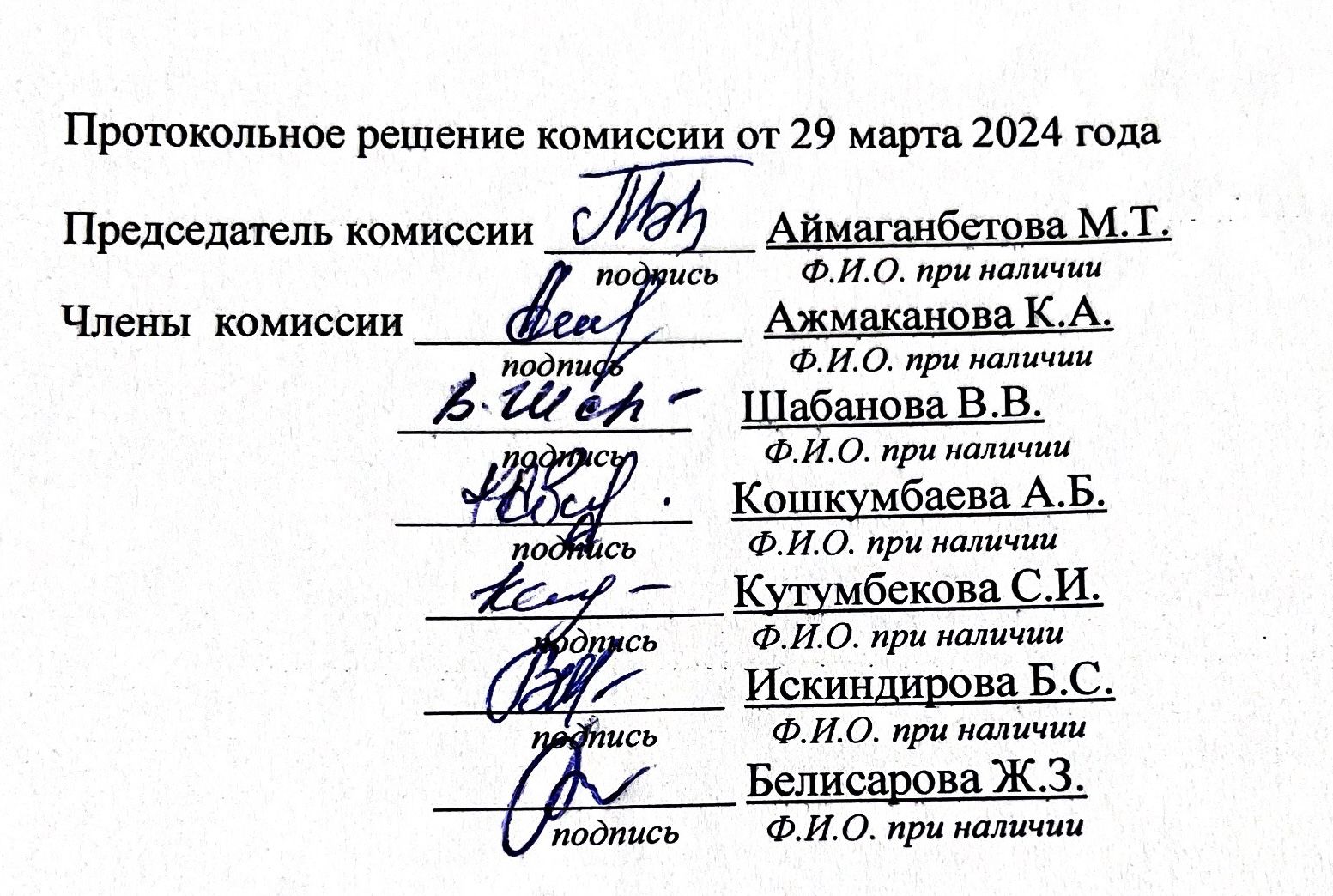 1. Общая характеристика организации образованияНаименование организации образования, местонахождение (юридический адрес и адрес фактического местонахождения) Коммунальное государственное учреждение «Основная средняя школа №122  отдела образования города Костаная» Управления образования акимата Костанайской области БИН 970240000364Юридический адрес: Республика Казахстан, Костанайская область, г.Костанай, ул.Белинского,5, индекс 110002Фактическое местонахождение: Республика Казахстан, Костанайская область, г.Костанай, ул.Белинского,5, индекс 110002Контактные данные юридического лица (телефон, электронная почта, web-сайт).телефон приемной - 8 (7142) 73-15-54, телефон - факс - 8 (7142) 73-16-45;электронная почта ossh122@kst-goo.kzweb-сайт https://122.edu.kz/kk/ инстаграм https://www.instagram.com/kst_122_mektebi?igshid=OGQ5ZDc2ODk2ZAКонтактные данные представителя юридического лица (ФИО руководителя и данные приказа о назначении на должность).Аймаганбетова Маржан Толепбергеновна, приказ о назначении приказ №209 от 02 июня 2022 года  рабочий телефон: 8 (7142) 74-15-54сотовый телефон: 8(747) 181-3686электронная почта: mt2084@mail.ruПравоустанавливающие и учредительные документы (прилагается копия справки/свидетельства о государственной регистрации либо перерегистрации юридического лица и устава).Справка о государственной перерегистрации юридического лица, выданная Департаментом юстиции Костанайской области, дата перерегистрации – 14 января 2021 года, место регистрации – Костанай, БИН 970240000364Наименование: Коммунальное государственное учреждение «Основная средняя школа №122  отдела образования города Костаная» Управления образования акимата Костанайской области Местонахождение: Казахстан, Костанайская область,  г.Костанай,  улица Белинского, дом 5, почтовый индекс  110002Учредитель юридического лица: Государственное учреждение «Аппарат акима Костанайской области».Руководитель:  руководитель,	назначенный	(избранный) уполномоченным органом   юридического лица: Аймаганбетова Маржан ТолепбергеновнаДата первичной государственной регистрации – 14.02.1997 г.Устав КГУ	« Основная средняя школа №122  отдела образования города Костаная « Управления образования акимата Костанайской области от 05 января 2021 года № 20, зарегистрирован в органах юстиции 14 января 2021 года.Разрешительные документы (лицензия на образовательную деятельность и приложение к ней и (или) талон о направлении уведомления о начале деятельности в сфере дошкольного воспитания и обучения).Школа реализует общеобразовательные учебные программы дошкольного воспитания и обучения на основании разрешительного документа - уведомление о начале осуществления деятельности в сфере дошкольного воспитания и обучения.Уведомление о начале осуществления деятельности в сфере дошкольного воспитания и обучения - Входящий регистрационный номер уведомления: №KZ16RVK00034537Дата и время приема уведомления: 21.04.2021 14:48Полное наименование юридического лица, БИН: Коммунальное государственное учреждение «Основная средняя школа №122  отдела образования города  Костаная» Управления образования акимата Костанайской области, БИН 970240000364Адрес осуществления деятельности: Казахстан, Костанайская область,  г.Костанай,  улица Белинского, дом 5, почтовый индекс  110002Лицензия на образовательную деятельность от 15.03.2021 год № KZ51LAA00025473Ф.И.ОпедагогаДолжностьОбразованиеКатегорияприимечаниеБекеева Айгуль КанатовнавоспитательКППсредне- специальноепедагогс данным сотрудником трудовой договор расторгнут, приказ №203 от 01.09.2023 годаКудасова Шынар Ахановнаучитель казахскогоязыкавысшее педагогданный сотрудник работал 2021-2023 годыТулешова Алия ЕржановнавоспитательПКШсредне- специальноепедагог2021-20222022-20232023-2024Бигазина Алтын Танаткановнаучитель казахскогоязыкавысшеепедагог-эксперт2023-2024№ п/пФамилия, имя, отчествоДолжность Дата последнего прохождения курсовМесто (организация) прохождения курсов повышения квалификацииНазвание курсовКоличество часовНаименование и номер документаПланируемая дата прохождения КПК1Аймаганбетова Маржан Толепбергеновнадиректор13.03.2022Академический центр «Start»Менеджмент как основа эффективного управления современной организацией образования72Сертификат, №1064720222Бигазина Алтын Танаткановнаучитель казахского языка08.01.2024-15.01.2024ОО «Интеллектуальный центр Инновационное образование»Развитие профессиональной компетентности учителя казахского языка и литературы80Сертификат, №KAZ-LLO-15220273Тулешова Алия Ержановнавоспитатель ПКШ10.07.-20.07.2023 гАО Национальный центр повышения квалификации «Өрлеу»Практические и содержательные аспекты предшкольной подготовки72 Сертификат №06931952026№КлассФамилия, имя учащегосяДиагноз по заключению ПМПК1КППБШинкевич  Дарья АлександровнаF-83.Общее недоразвитие речи 3 уровня. ГруппыВсего детейВсего детейГруппывозраст1 сентября 2023 годана 18.03.2024 годПредшкольный класс5-и лет1016Учебный годВсего группКоличество воспитанниковВ том числеВ том числеУчебный годВсего группКоличество воспитанников5лет6лет2021-2022Класс предшкольной подготовки 23319142021-2022Мини центр182022-2023Предшкольны й класс143432023-2024Предшкольны й класс11616всего«Здоровье»«Здоровье»«Здоровье»«Коммуникация»«Коммуникация»«Коммуникация»«Познание»«Познание»«Познание»«Творчество»«Творчество»«Творчество»«Социум»«Социум»«Социум»всегоIIIIIIIIIIIIIIIIIIIIIIIIIIIIIIМини-центр9063270243063261КПП370251202981306019181333итого460311523683349025213394всего«Здоровье»«Здоровье»«Здоровье»«Коммуникация»«Коммуникация»«Коммуникация»«Познание»«Познание»«Познание»«Творчество»«Творчество»«Творчество»«Социум»«Социум»«Социум»всегоIIIIIIIIIIIIIIIIIIIIIIIIIIIIIIКПП400238218202271121424 2299итого400238218202271121424 2299полностью согласенсогласенне согласенполностью не согласен100%0%0%0%полностью согласенсогласенне согласенполностью не согласен100%0%0%0%полностью согласенсогласенне согласенполностью не согласен100%0%0%0%полностью согласенсогласенне согласенполностью не согласен100%0%0%0%полностью согласенсогласенне согласенполностью не согласен100%0%0%0%полностью согласенсогласенне согласенполностью не согласен100%0%0%0%полностью согласенсогласенне согласенполностью не согласен100%0%0%0%полностью согласенсогласенне согласенполностью не согласен100%0%0%0%полностью согласенсогласенне согласенполностью не согласен100%0%0%0%полностью согласенсогласенне согласенполностью не согласен100%0%0%0%полностью согласенсогласенне согласенполностью не согласен100%0%0%0%полностью согласенсогласенне согласенполностью не согласен0%0%0%100%полностью согласенсогласенне согласенполностью не согласен0%0%0%100%полностью согласенсогласенне согласенполностью не согласен100%0%0%0%полностью согласенсогласенне согласенполностью не согласен100%0%0%0%полностью согласенсогласенне согласенполностью не согласен100%0%0%0%полностью согласенсогласенне согласенполностью не согласен100%0%0%0%полностью согласенсогласенне согласенполностью не согласен100%0%0%0%полностью согласенсогласенне согласенполностью не согласен100%0%0%0%полностью согласенсогласенне согласенполностью не согласен100%0%0%0%полностью согласенсогласенне согласенполностью не согласен100%0%0%0%полностью согласенсогласенне согласенполностью не согласен100%0%0%0%полностью согласенсогласенне согласенполностью не согласен100%0%0%0%полностью согласенсогласенне согласенполностью не согласен100%0%0%0%полностью согласенсогласенне согласенполностью не согласен100%0%0%0%полностью согласенсогласенне согласенполностью не согласен100%0%0%0%полностью согласенсогласенне согласенполностью не согласен100%0%0%0%полностью согласенсогласенне согласенполностью не согласен100%0%0%0%полностью согласенсогласенне согласенполностью не согласен100%0%0%0%полностью согласенсогласенне согласенполностью не согласен100%0%0%0%полностью согласенсогласенне согласенполностью не согласен0%0%0%100%полностью согласенсогласенне согласенполностью не согласен0%0%0%100%1. Общая характеристика организации образованияНаименование организации образования, местонахождение (юридический адрес и адрес фактического местонахождения) Коммунальное государственное учреждение «Основная средняя школа №122  отдела образования города Костаная» Управления образования акимата Костанайской области БИН 970240000364Юридический адрес: Республика Казахстан, Костанайская область, г.Костанай, ул.Белинского,5, индекс 110002Фактическое местонахождение: Республика Казахстан, Костанайская область, г.Костанай, ул.Белинского,5, индекс 110002Контактные данные юридического лица (телефон, электронная почта, web-сайт).телефон приемной - 8 (7142) 73-15-54, телефон - факс - 8 (7142) 73-16-45;электронная почта ossh122@kst-goo.kzweb-сайт https://122.edu.kz/kk/ инстаграм https://www.instagram.com/kst_122_mektebi?igshid=OGQ5ZDc2ODk2ZAКонтактные данные представителя юридического лица (ФИО руководителя и данные приказа о назначении на должность).Аймаганбетова Маржан Толепбергеновна, приказ о назначении приказ №209 от 02 июня 2022 года  рабочий телефон: 8 (7142) 74-15-54сотовый телефон: 8(747) 181-3686электронная почта: mt2084@mail.ruПравоустанавливающие и учредительные документы (прилагается копия справки/свидетельства о государственной регистрации либо перерегистрации юридического лица и устава).Справка о государственной перерегистрации юридического лица, выданная Департаментом юстиции Костанайской области, дата перерегистрации – 14 января 2021 года, место регистрации – Костанай, БИН 970240000364Наименование: Коммунальное государственное учреждение «Основная средняя школа №122  отдела образования города Костаная» Управления образования акимата Костанайской области Местонахождение: Казахстан, Костанайская область,  г.Костанай,  улица Белинского, дом 5, почтовый индекс  110002Учредитель юридического лица: Государственное учреждение «Аппарат акима Костанайской области».Руководитель:	руководитель,	назначенный	(избранный) уполномоченным 	органом юридического лица: Аймаганбетова Маржан ТолепбергеновнаДата первичной государственной регистрации – 14.02.1997 г.Устав КГУ	« Основная средняя школа №122  отдела образования города Костаная « Управления образования акимата Костанайской области от 05 января 2021 года № 20, зарегистрирован в органах юстиции 14 января 2021 годаРазрешительные документы (лицензия на образовательную деятельность, приложение к лицензии для занятия образовательной деятельностью)  Школа реализует общеобразовательные учебные программы    начального, основного среднего   образования, а также образовательные программы дополнительного образования обучающихся и воспитанников.Лицензия на образовательную деятельность от 08.02.2021 год №KZ96LAA00022335учебный годвсегопедагоговвысшаякатегория,педагог-мастер,педагог-исследовательперваякатегория,педагог-экспертвтораякатегория,педагог-модераторбезкатегории,педагог2021-202244педагог -исследователь - 2первая категория -4 педагог- эксперт- 14вторая-1 педагог- модератор - 13педагог -112022-202351педагог –исследователь - 5педагог- эксперт- 12 - 1 совместительвторая категория -2 педагог- модератор - 13педагог - 182023-202451педагог-исследователь-7педагог- эксперт- 16+1 совместителя педагог- модератор - 10педагог - 17Ф.И.О. учителяДолжностьНагрузкаСтажКатегорияЕлеусизова Маржан Насибуловнаучитель казахского языка и литературы420педагог-экспертКушубаева Айгерим Ермековнаучитель географии38педагогУчебный годЗаместитель руководителя первой категорииЗаместитель руководителя второй категорииЗаместитель руководителя третьей категории2021-20220012022-20230002023-2024000Учебный годПедагог-исследовательПедагог- экспертПедагог-модератор2021-20221432022-2023242№КонкурсМестоуровеньФИ обучающегосяФИО учителя1Олимпиада на знание государственного языка2городскойТарасова ДарьяТурсумбаева Г.С.1Олимпиада на знание государственного языка2городскойКовалева МарияТурсумбаева Г.С.1Олимпиада по казахскому языку и литературе3городскойЖусупова БотагозТурсумбаева Г.С.1Олимпиада на знание государственного языка2городскойТарасова ДарьяТурсумбаева Г.С.1Олимпиада на знание государственного языка2городскойКовалева МарияТурсумбаева Г.С.1Городская олимпиада по казахскому языку  2городскойЗабара АнастасияТурсумбаева Г.С.1Марьям оқулары2областнойЖаксылыкаова ДильназТурсумбаева Г.С.1Ахмет Байтұрсынов3областнойЗотова ВладиславаТурсумбаева Г.С.1Ахмет оқуларыы3областнойКалижан ФаридаТурсумбаева Г.С.1Яссауитану оқулары3областнойЖапаспай АлишерТурсумбаева Г.С.2Кел балалар оқылық,180 летие Ы.Алтынсарина3городскойКирибаева ДильназБигазина А.Т.2Олимпиада по казахскому языку3городскойЖалмурзина ДиларамБигазина А.Т.2Яссауитану3городскойПерегудова ТамараБигазина А.Т.2Городской конкурс эссе А. Байтурсынова Тіл білімнің атасы2городскойПроскурина Милана  Бигазина А.Т.2Мұқағали Мақатаев оқулары3республиканскийМироненко ПолинаБигазина А.Т.3Конкурс эссе И.Алтынсарина3городскойВожакин ДанилМусина Б.А.4Жеті теңіздің құпиялары, номинация Көркем суретноминацияреспубликанскийХасенов РустемДосмаилова И.Ж.4Русский медвежонок1международныйНиколаева АнгелинаДосмаилова И.Ж.4Русский медвежонок1международныйМаксимова МаринаДосмаилова И.Ж.4Полиглот3областнойКульмухамбетова СофияДосмаилова И.Ж.4Олимпиада по русскому языку и литературе2областнойАнаньева ВикторияДосмаилова И.Ж.4Олимпиада по русскому языку и литературе3областнойБессараб АленаДосмаилова И.Ж.4Олимпиада по русскому языку и литературе3областнойЖуржанова КаринаДосмаилова И.Ж.4Олимпиада по русскому языку и литературе3областнойКовалева МарияДосмаилова И.Ж.4Олимпиада по русскому языку и литературе3областнойМаксимова МарияДосмаилова И.Ж.4Олимпиада по русскому языку и литературе3областнойОримканова ВалерияДосмаилова И.Ж.4Олимпиада по русскому языку и литературе2областнойОрлянский ДанилаДосмаилова И.Ж.4Олимпиада по русскому языку и литературе3областнойТарасова ДарьяДосмаилова И.Ж.4Конкурс чтецов2городскойБессараб АленаДосмаилова И.Ж.4Независимый Казахстан глазами детей3международныйТарасова ДарьяДосмаилова И.Ж.5Русский медвежонок1международныйКутумбетова АйслуКычакова С. А.5Русский медвежонок1международныйДосмаилова ДильназКычакова С. А.5Русский медвежонок2международныйДонова ДарьяКычакова С. А.5Олимпиада по русскому языку3городскойЛысак ЯрославКычакова С. А.6Зерде3городскойМироненко ТаисияАскарова О.Н.6Funny English3областнойДевина ПолинаАскарова О.Н.6Шекспировские чтения1международныйМироненко ТаисияАскарова О.Н.6Международная олимпиада по английскому языку1международныйКасперович АндрейАскарова О.Н.6Международная олимпиада по английскому языку1международныйМироненко ТаисияАскарова О.Н.7Международная лингвистическая олимпиада «Do you know that…»1международнаяШевченко ВладиславБабич Н.И.7Step Olimpics2международныйКозубова КсенияБабич Н.И.7Step Olimpics2международныйМахмудов РусланБабич Н.И.7Step Olimpics2международныйТлеубергенов ЕрболБабич Н.И.7Step Olimpics3международныйПерегудова ТамараБабич Н.И.8Funny English3городскойСавина КираТургунбаева А.Ж. 8Funny English3городскойОсадчий ДанилТургунбаева А.Ж. 9Олимпиада по географии1городскойЛысак ЯрославМорозова Ю.С.9Республиканская олимпиада по географии2республиканскийАнтонюк ЕкатеринаМорозова Ю.С.9Республиканская олимпиада по географии2республиканскийВагабов ТимурМорозова Ю.С.10Лучик в науке1республиканскийСултанова МединаАсылбекова Л.С.10Атамекен3республиканскийТлеубергенова АйданаАсылбекова Л.С.10Атамекен3республиканскийСултанова МединаАсылбекова Л.С.11Лучик в науке1республиканскийЛогинов ВикторЖамалиева Г.К. 11Лучик в науке3республиканскийЛогинов ВикторЖамалиева Г.К. 11Атамекен3республиканскийПодгайный РоманЖамалиева Г.К. 12Лучик в науке3республиканскийДусекеев АхметКузбаева Т.А.12Лучик в науке3республиканскийБекмухамбетова АлинаКузбаева Т.А.12Лучик в науке3республиканскийБулат РамазанКузбаева Т.А.12Лучик в науке2республиканскийБехтерева АлинаКузбаева Т.А.12Русский медвежонок3республиканскийДусекеев АхметКузбаева Т.А.12Русский медвежонок1республиканскийБулат РамазанКузбаева Т.А.12Русский медвежонок2республиканскийШрейдер АртемКузбаева Т.А.12Русский медвежонок2республиканскийКачелапа МиланаКузбаева Т.А.12Атамекен3международнаяДусекеев АхметКузбаева Т.А.13Лучик в науке2республиканскийОспанов АлишерМигунова О.А.13Лучик в науке3республиканскийКлабуков ИванМигунова О.А.13Лучик в науке1республиканскийПаляница ЯрославМигунова О.А.13Лучик в науке2республиканскийСапрыкина АмальяМигунова О.А.1318 международная олимпиада по основам наук2международныйНурпеисова ЖибекМигунова О.А.1318 международная олимпиада по основам наук2международныйСапрыкина АмальяМигунова О.А.13Кенгуру - математика для всех3международныйПаляница ЯрославМигунова О.А.13Русский медвежонок2республиканскийОспанов АлишерМигунова О.А.13Русский медвежонок1республиканскийАбакиров ЭмирМигунова О.А.13Русский медвежонок3республиканскийЮревич РоманМигунова О.А.14Лучик в науке1республиканскийИванова ЯнаШабанова В.В.14Лучик в науке1республиканскийЖумаделова АйланаШабанова В.В.14Лучик в науке2республиканскийКлименко ПетрШабанова В.В.14Лучик в науке3республиканскийКим ДианаШабанова В.В.14Лучик в науке3республиканскийКим ДенисШабанова В.В.14Просвещение1республиканскийСулеймен АбайШабанова В.В.14ПросвещениереспубликанскийШабанова В.В.14Просвещение1республиканскийГусельцева АлисаШабанова В.В.14Кенгуру - математика для всех3международныйКлименко ПетрШабанова В.В.14Кенгуру - математика для всех3международныйСоболева РусалинаШабанова В.В.14Русский медвежонок2республиканскийЖумаделова Айлана               Шабанова В.В.14Русский медвежонок1республиканскийИванова ЯнаШабанова В.В.14Русский медвежонок2республиканскийКлименко Петр  Шабанова В.В.14Пони3международныйШляпников АлексейШабанова В.В.14Пони3международныйЛантух ЕкатеринаШабанова В.В.14Пони3международныйОленев БогданШабанова В.В.14Пони2международныйСулейменАбайШабанова В.В.14Пони2международныйГусельцева АлисаШабанова В.В.14Пони2международныйАгданская АделинаШабанова В.В.15Лучик в науке1республиканскийБалаева АринаШвыдченко Н.Ф.15Лучик в науке1республиканскийКудабаева АминаШвыдченко Н.Ф.15Пони1международныйГолоскова Швыдченко Н.Ф.15Пони2международныйБушуеваШвыдченко Н.Ф.15Пони3международныйПоповаШвыдченко Н.Ф.16Атамекен3областнойЖусупова АйланаБоксбергер С.С.16Атамекен2областнойМироненко ТаисияБоксбергер С.С.17Республиканская предметная олимпиада для школьников по информатике1республиканскийМадьяров МанатКутумбекова С.И.18Русский медвежонок2международнаяАкулова ЕвгенияИванова С.Н.18Русский медвежонок2международнаяРодионова АлександраИванова С.Н.18Русский медвежонок2международнаяХвостова ВикторияИванова С.Н.18Русский медвежонок2международнаяКозлова ЗаринаИванова С.Н.18Русский медвежонок2международнаяАбросимов НикитаИванова С.Н.18Русский медвежонок2международнаяАкулов КириллИванова С.Н.18Русский медвежонок2международнаяШнитко ДанилИванова С.Н.18Кенгуру - математика для всех2республиканскийХвостова ВикторияИванова С.Н.18Кенгуру - математика для всех2республиканскийАкулова ЕвгенияИванова С.Н.18Астра-природоведение для всех      2международныйРодионова АлександраИванова С.Н.19Русский медвежонок1международныйСталивоненко ПолинаКомарова С.Н.19Русский медвежонок1международныйОсадчий ДанлКомарова С.Н.19Русский медвежонок1международныйЗахарова АлинаКомарова С.Н.19Русский медвежонок1международныйСавина КираКомарова С.Н.19Русский медвежонок2международныйОспанова Фариза Комарова С.Н.19Русский медвежонок3международныйМостовой КостяКомарова С.Н.19Русский медвежонок3международныйКраснова АннаКомарова С.Н.20Өркен3международныйСоболева ВалерияПономарева Т.А.21Чемпионат Казахстана по Снежному регби3республиканскийКнязева КристинаПисчанская Е.Н.21Чемпионат Казахстана по Снежному регби3республиканскийМалакаускайте ДарьяПисчанская Е.Н.21Чемпионат Казахстана по Снежному регби3республиканскийБурков владиславПисчанская Е.Н.21Чемпионат Казахстана по Снежному регби3республиканскийМалакаускайте СтаниславПисчанская Е.Н.21Чемпионат Казахстана по Снежному регби3республиканскийАйтмагамбетов СанжарПисчанская Е.Н.21Чемпионат Казахстана по Снежному регби3республиканскийПопов МарсельПисчанская Е.Н.22Ұлы мұра  по 150 летию Байтурсынова3городскойПерегудова ТамараЖумабаева М.Б.22Дарын олимпиада  3городскойТрокман КристинаЖумабаева М.Б.23Все обо всем1республиканскийБитаев СулейманТулешова А.Е.23Все обо всем1республиканскийКнязев ИльяТулешова А.Е.23Все обо всем1республиканскийДусекеева АделяТулешова А.Е.23Все обо всем1республиканскийХвостов вадимТулешова А.Е.24Все обо всем1республиканскийБитаев СулейманБекеева А.К.24Все обо всем1республиканскийКнязев ИльяБекеева А.К.24Все обо всем1республиканскийДосмаилов АмирБекеева А.К.24Все обо всем1республиканскийЕрболулы ЕрасылБекеева А.К.25Өркен3международныйМұсажан АйданаБорисова М.В.25Өркен3международныйЖиленко СевильБорисова М.В.26Пони1международныйБаймышевГабдуалиева Ш.С.26Пони1международныйБаймышевГабдуалиева Ш.С.26Пони1международныйДавыскибаГабдуалиева Ш.С.26Пони1международныйДмитриевГабдуалиева Ш.С.26Пони2международныйПорозовГабдуалиева Ш.С.26Пони2международныйТанатканГабдуалиева Ш.С.26Пони3международныйБердиева НГабдуалиева Ш.С.26Новогодняя республиканская олимпиада1республиканскийТомашевская АлександраГабдуалиева Ш.С.26Новогодняя республиканская олимпиада1республиканскийПорозов ДанилГабдуалиева Ш.С.26Новогодняя республиканская олимпиада2республиканскийМошко ВикторияГабдуалиева Ш.С.26Новогодняя республиканская олимпиада1республиканскийкрамарев ДенисГабдуалиева Ш.С.26Новогодняя республиканская олимпиада1республиканскийДавыскиба АлинаГабдуалиева Ш.С.26Новогодняя республиканская олимпиада1республиканскийБердиева НеллиГабдуалиева Ш.С.26Новогодняя республиканская олимпиада1республиканскийБаймешев МейрланГабдуалиева Ш.С.26Новогодняя республиканская олимпиада1республиканскийТомашевская АлександраГабдуалиева Ш.С.26Новогодняя республиканская олимпиада1республиканскийБаймешев АрланГабдуалиева Ш.С.26Кенгуру - математика для всех3республиканский Танаткан Амир Габдуалиева Ш.С.26Кенгуру - математика для всех3республиканскийЖаксылыкова ТомирисГабдуалиева Ш.С.27Областная олимпиада к  150летию А.Байтурсынова3областнаяЖусупова АйланаАбдуайтова Л.С.КлассыКоличество учащихся по параллелямКоличество учащихся по параллелямКоличество учащихся по параллелямвсегоКлассы«А»«Б»«В»всего1 класс303029892 класс242421693 класс231618574 класс231820615 класс242120656 класс1820-387 класс201922618 класс2122-439 класс20151550КлассыКоличество учащихся по параллелямКоличество учащихся по параллелямКоличество учащихся по параллелямвсегоКлассы«А»«Б»«В»всего1 класс303029892 класс242421693 класс231618574 класс231820615 класс242120656 класс1820-387 класс201922618 класс2122-439 класс20151550Итого533КлассыКоличество учащихся по параллелямКоличество учащихся по параллелямКоличество учащихся по параллелямКоличество учащихся по параллелямвсегоКлассы«А»«Б»«В»«Г»всего1 класс272726802 класс24232422935 класс241822646 класс262124717 класс2121428 класс201921609 класс242347457КлассыКоличество учащихся по параллелямКоличество учащихся по параллелямКоличество учащихся по параллелямвсегоКлассы«А»«Б»«В»всего3 класс252622734 класс23212165138ОДНВШКВоробьевВиталийВалерьевичМандрикСофияВячеславовнаОсетров РусланВикторовичГафуроваАнастасияЕвгеньевнаЗаболотниковДенисНиколаевичКашутинСергейРомановичИбраевРустемГарифолаулыОбщее количество рассмотренных случаев2021-20222022-20232023-2024Общее количество рассмотренных случаев000№Категория2021-20222022-20232023-20241Дети, состоящие на учёте ГЮП ОМПС СОП, ОДН2422Дети, состоящие на внутришкольном контроле, ВШК633Категория2021-20222022-20232023-2024Количество неблагополучных семей584Дети из неблагополучных семей9137№Ф. И. О. учащегосякласс№ приказа1Миллер Максим Евгеньевич4№284 от 09.09.20212Тажибаева Аружан Армановна7№236 от 31.08.2021№Ф. И. О. учащегосякласс№ приказа1Миллер Максим Евгеньевич5№184  от 26.08.20242Шевырёв Николай Вячеславович5№279 от 04.010.20223Баранова Маргарита Олеговна5№54 от 15.04.20224Тажибаева Аружан Армановна8№185  от 26.08.20225Асанова Амина Аблайқызы8№55 от 15.02.20236Дорофеев Никита Сергеевич9№67  от 11.04.2023№Ф. И. О. учащегосякласс№ приказа1Иоаниди Карина Александровна      3№293  от 05.10.20232Миллер Максим Евгеньевич5№200  от  01.09.20233Асанова Амина Аблайқызы8№198  от 29.08.2023№ п/пКлассФамилия, имя учащегосяДиагноз по заключению ПМПК2АСавенок Арсений ИвановичОбщее недоразвитие речи 2-3 уровня2АИзосин Алексей ИльичF-83. Трудности формирования письма и чтения, обусловленные ОНР2БГулевский Дмитрий РомановичF-83. Трудности формирования  письма и чтения, обусловленные ОНР.2БСалмухамедов Бауржан Арманович Нарушения  письма и чтения, обусловленные ОНР2ВХасанов Диас СаматовичНарушения  письма и чтения, обусловленные ОНР2ВЛата Ангелина ИвановнаF-83.Нарушение письма и чтения, обусловленное ОНР3АШироков Максим МаксимовичF-83. Резидуально-органическое состояние ЦНС. Фебрилы судороги в анамнезе. Тугоухость  II  степени. Микротия слева.ВПР3БПодгайный Роман ЕвгеньевичЦеребростенический синдром.Общее недоразвитие речи 2-3 уровня3БСавенок Савелий ИвановичОбщее недоразвитие речи 2-3 уровня3БСалмухамедов Нуржан АрмановичДисграфия и дислеския смешанного типа4БАвхимович Кирилл СергеевичДисграфия и дислеския смешанного типа4ББугаревич Анастасия ПетровнаF-83.Общее недоразвитие речи 3 уровня. Трудности формирования  письма и чтения, обусловленные ОНР.4ВЕвженко Артём ВитальевичСДВГ. F-83.Нарушение письма, обусловленное ФФН4ВМиллер Максим ЕвгеньевичВрождённая гидроцефалия. Состояние после вентрикулоперитонестемии  от 01.2012 г. Церебрастенический синдром5АМайор Алексей СергеевичЗПР соматогенного происхожденя5БАйтжанов Султан ЕрмековичF-83.Трудности формирования  письма и чтения, обусловленное ОНР.ВПС.Транспозиция магистральных сосудов. Перимембранозный ДМЖП.Состояние после оперативного лечения-радикальная коррекция порока.6АЖусупова Дарина СерикжановнаF-83.Нарушение письма и чтения, обусловленное ОНР.Расходящееся косоглазие OU. Дальнозоркость слабой степени OU.6АНадеева Полина СергеевнаF-83. Синдром микросоциальной запущенности6АКовязина Камилла ВикторовнаF-83.  Дисграфия смешанного типа.6БШироков Данил МаксимовичF-83.Нарушение письма и чтения, обусловленное ОНР7БФакретинов Егор ВитальевичF-83. Дисграфия смешанного типа. Дизорфография8БДеруга Артём АлександровичF-83. Общее недоразвитие речи 2 уровня8БДеруга Роман АлександровичF-83. Общее недоразвитие речи 2 уровня8БТажибаева Аружан АрмановнаДетский церебральный паралич. Спастическая диплегия средней  степени тяжести.8ВВоронов Кирилл  ЕвгеньевичF-83. Трудности усвоения письма и чтения, обусловленное общим недоразвитием речи8ВВолк Вадим Валерьевич F-83. Микросоциальная запущенность. Дисграфия смешанного типа.9АВагина Юлия СафаровнаF-83. Микросоциальная запущенность. Дальнозоркость средней степени ОU. Vis  OD= 0,4 в очк (+) 4,0D=0,4  Vis OS=0,1 в очк(=) 4,0 D =0,19АЧернова Ангелина АнатольевнаЗадержка психического развития церебрально-органического генеза. Фонетико-фонематическое недоразвитие речи.9БКарполенко  Игорь  СергеевичF-83. Общее недоразвитие речи третьего уровня№КлассФамилия, имя учащегосяДиагноз по заключению ПМПК1АКряковский Артем НиколаевичЗадержка психического развития. Тредности формирования письма  чтения, обусловленные ОНР1БШинкевич  Дарья  АлександровнаОбщее недоразвитие речи 3 уровня. 3АСавенок Арсений ИвановичОбщее недоразвитие речи 2-3 уровня3АИзосин Алексей ИльичF-83. Трудности формирования письма и чтения, обусловленные ОНР3БГулевский Дмитрий РомановичF-83. Трудности формирования  письма и чтения, обусловленные ОНР.3БСалмухамедов Бауржан Арманович Нарушения  письма и чтения, обусловленные ОНР3ВХасанов Диас СаматовичНарушения  письма и чтения, обусловленные ОНР3ВЛата Ангелина ИвановнаF-83.Нарушение письма и чтения, обусловленное ОНР4АТаскумбаев Амир ДиясовичЗадержка психического развития. ФНР. 4БПодгайный Роман ЕвгеньевичЦеребростенический синдром.Общее недоразвитие речи 2-3  уровня4БСавенок Савелий ИвановичОбщее недоразвитие речи 2  уровня4БСалмухамедов Нуржан АрмановичДисграфия и дислеския смешанного типа4ВЗадерей Максим ВячеславовоичЗадержка психического развития. Дисграфия смешанного типа.5БАвхимович Кирилл СергеевичДисграфия и дислеския смешанного типа5ББугаревич Анастасия ПетровнаF-83.Общее недоразвитие речи 3 уровня. Трудности формирования  письма и чтения, обусловленные ОНР.5ВЕвженко Артём ВитальевичСДВГ. F-83.Нарушение письма, обусловленное ФФН5ВКравец Александра АлександровнаF-83.  Дисграфия  и  дислексия смешанного типа. Микросоциальная-педагогическая запущенность5ВМиллер Максим ЕвгеньевичВрождённая гидроцефалия. Состояние после вентрикулоперитонестемии  от 01.2012 г. Церебрастенический синдром6АМайор Алексей СергеевичЗПР соматогенного происхожденя6БАйтжанов Султан ЕрмековичF-83.Трудности формирования  письма и чтения, обусловленное ОНР.ВПС.Транспозиция магистральных сосудов. Перимембранозный ДМЖП.Состояние после оперативного лечения-радикальная коррекция порока.7АНадеева Полина СергеевнаF-83. Синдром микросоциальной запущенности7АКовязина Камилла ВикторовнаF-83.  Дисграфия смешанного типа.7БШироков Данил МаксимовичF-83.Нарушение письма и чтения, обусловленное ОНР8БФакретинов Егор ВитальевичF-83. Дисграфия смешанного типа. Дизорфография9БДеруга Артём АлександровичF-83. Общее недоразвитие речи 2 уровня9БДеруга Роман АлександровичF-83. Общее недоразвитие речи 2 уровня9ВВоронов Кирилл  ЕвгеньевичF-83. Трудности усвоения письма и чтения, обусловленное ОНР9ВВолк Вадим Валерьевич F-83. Дисграфия и дислексия смешанного типа.Синдром микросоциальной запущенности9БТажибаева Аружан АрмановнаДетский церебральный паралич. Спастическая диплегия средней  степени тяжести.№КлассФамилия, имя учащегосяДиагноз по заключению ПМПК2АКряковский Артём НиколаевичЗадержка психического развития. Трудности формирования письма и чтения, обусловленные ОНР2АСалмухамедов Асан АрмановичЗадержка психического развития.Нарушение письма, обусловленные ОНР2БШинкевич Дарья АлександровнаF-83.Общее недоразвитие речи 3 уровня. 2ГРоманенко Глеб ДмитриевичЗадержка психического развития. Нарушения письма и чтения, обусловленные ОНР. Трудности поведения2ГМошко Максим МихайловичЗадержка психического развития. Трудности формирования письма и чтения, обусловленные ОНР3АКоруно Виктория МихайловнаЗадержка психического развития. Дислалия функциональная.3БИоаниди Карина АлександровнаЛёгкие нарушения интеллекта.Нарушение поведения4АСавенок Арсений ИвановичОбщее недоразвитие речи 2-3 уровня4АИзосин Алексей ИльичF-83. Трудности формирования письма и чтения, обусловленные ОНР4БГулевский Дмитрий РомановичF-83. Трудности формирования  письма и чтения, обусловленные ОНР.4БСалмухамедов Бауржан Арманович Нарушения  письма и чтения, обусловленные ОНР4ВХасанов Диас СаматовичНарушения  письма и чтения, обусловленные ОНР4ВЛата Ангелина ИвановнаF-83.Нарушение письма и чтения, обусловленное ОНР5АТаскумбаев Амир ДиясовичЗадержка психического развития. ФНР. 5БПодгайный Роман ЕвгеньевичЦеребростенический синдром.Общее недоразвитие речи 2-3 уровня5БСавенок Савелий ИвановичОбщее недоразвитие речи 2-3 уровня5БСалмухамедов Нуржан АрмановичДисграфия и дислеския смешанного типа5ВЗадерей Максим ВячеславовичЗадержка психического развития. Дисграфия смешанного типа6БАвхимович Кирилл СергеевичДисграфия и дислеския смешанного типа6ББугаревич Анастасия ПетровнаF-83.Общее недоразвитие речи 3 уровня. Трудности формирования  письма и чтения, обусловленные ОНР.6ВЕвженко Артём ВитальевичСДВГ. F-83.Нарушение письма, обусловленное ФФН6ВКравец Александра АлександровнаF-83.  Дисграфия  и  дислексия смешанного типа. Микросоциальная-педагогическая запущенность6ВМиллер Максим ЕвгеньевичВрождённая гидроцефалия. Состояние после вентрикулоперитонестемии  от 01.2012 г. Церебрастенический синдром7БАйтжанов Султан ЕрмековичF-83.Трудности формирования  письма и чтения, обусловленное ОНР.ВПС.Транспозиция магистральных сосудов. Перимембранозный ДМЖП.Состояние после оперативного лечения-радикальная коррекция порока.8АНадеева Полина СергеевнаF-83. Синдром микросоциальной запущенности8АКовязина Камилла ВикторовнаF-83.  Дисграфия смешанного типа.8БШироков Данил МаксимовичF-83.Нарушение письма и чтения, обусловленное ОНР8ВСерова Галина ДмитриевнаЗадержка психического развития.Нарушение поведения9БФакретинов Егор ВитальевичF-83. Дисграфия смешанного типа. ДизорфографияУчебный годИнклюзивОбучение на домуИнвалиды2021-202229252022-202329672023-20242938КлассЯзык обученияМаксимальная недельная учебнаянагрузка (часы)2021-2022 учебный год2021-2022 учебный год2021-2022 учебный год1Русский22,52Русский253Русский274Русский282022-2023 учебный год2022-2023 учебный год2022-2023 учебный год1Русский20,52Русский243Русский264Русский272023-2024 учебный год2023-2024 учебный год2023-2024 учебный год1Русский20,52Русский243Русский264Русский27КлассЯзык обученияМаксимальная недельная учебнаянагрузка (часы)2021-2022 учебный год2021-2022 учебный год2021-2022 учебный год5русский326русский327русский358русский369русский372022-2023 учебный год2022-2023 учебный год2022-2023 учебный год5русский29,56русский29,57русский32,58русский33,59русский352023-2024 учебный год2023-2024 учебный год2023-2024 учебный год5русский29,56русский29,57русский32,58русский33,59русский35УчебныйгодКнижный фондКоличеств очитателейКоличество посещенийКоличество книговыдачи2023-202426441615457570012022-202326441599470378802021-20222632346735727014УчебныйгодПосещаемостьКнигообеспеченностьОбращаемостьЧитаемость2023-20248430,3122022-20238440,4132021-20228560,315УчебныйгодВсегоучащихся«5»«4»«3»% успеваемости%качествазнаний2021-2022193168691100%52,85%2022-2023198168696100%51,52%2023-20243 четверть 2313210099100%57,14%№ п/пПериодобучения2021-20222021-20222021-20222022-20232022-20232022-20232023-2024 (3 ч.)2023-2024 (3 ч.)2023-2024 (3 ч.)№ п/пПериодобучениявсегоуч-ся%%всегоуч-ся%%всегоуч-ся%%№ п/пПериодобучениявсегоуч-сяуспкачвсегоуч-сяуспкачвсегоуч-сяуспкач1русскийязык42610054,146610055,851510054,42русскаялитература42610059,446610062,751410062,53казахскийязыки литература42610058,246610060,351510057,14английскийязык42610063,846610059,742110057,75математика29110058,830910058,636610059,36алгебра13510035,615710038,214910036,27геометрия131003715710039,514910040,38информатика23310081,126710081,3---9естествознание29110064,330910068,627210065,410познаниемира19310076,219810079,8---11география13510048,9157100581491004312биология13510038,515710040,114910028,213всемирнаяистория23310067,826810060,1---14историяКазахстана23310059,226810058,628410055,615физика13510037,815710042,714910033,616химия13510038,515710049,710710039,317основыправа3010063,35310086,8---№ п/пНаименованиепредмета2021-20222021-20222021-20222022-20232022-20232022-20232023-20242023-20242023-2024№ п/пНаименованиепредметавсегоуч-ся%%всегоуч-ся%%всегоуч-ся%%№ п/пНаименованиепредметавсегоуч-сяуспкачвсегоуч-сяуспкачвсегоуч-сяуспкач1русскийязык7010065,76210053,26510053,82литературноечтение70100806210062,96510063,13казахскийязык 7010068,662100506510064,64английскийязык7010071,46210061,36510064,65математика70100706210061,36510063,16естествознание7010068,66210072,66510069,27познаниемира7010075,76210066,165100-8музыка70--62--65--9ИЗО70--62--65--10трудовоеобучение70--62--65--11физическаякультура70--62--65--№ п/пПериодобучения2021-20222021-20222021-20222022-20232022-20232022-20232023-20242023-20242023-2024№ п/пПериодобучениявсего уч.%%всегоуч-ся%%всегоуч-ся%%№ п/пПериодобучениявсего уч.усп.кач.всегоуч-сяусп.кач.всегоуч-сяусп.кач.1русскийязык3910051,353100664710046,82русскаялитература3910053,85310067,94710046,83казахскийязыки литература3910046,25310062,34710031,95английскийязык3910069,25310056,64710046,86алгебра3910028,25310041,54710027,77геометрия3910030,85310043,44710029,88информатика3910074,45310086,847100-9география3910038,55310067,94710036,210биология3910035,95310045,3471001711всемирнаяистория3910074,45310077,447100-12историяКазахстана3910069,25310077,44710044,713физика3910033,35310047,24710021,314химия3910028,25310050,94710029,815основыправа3910069,25310086,847--16черчение39--53--47--17технология39--53--47--18физическаякультура39--53--47--№п/пВсегообучающихсяПринялиучастие«5»«4»«3»«2»% усп.%кач.1.393951519010051,2%№п/пВсегообучающихсяПринялиучастие«5»«4»«3»«2»% усп.% кач.1393911127010028,3%№п/пВсегообучающихсяПринялиучастие«5»«4»«3»«2»% усп.% кач.1393931422010046,3%№п/пВсегообучающихсяПринялиучастие«5»«4»«3»«2»% усп.% кач.ГеографияГеографияГеографияГеографияГеографияГеографияГеографияГеографияГеография139160511010031БиологияБиологияБиологияБиологияБиологияБиологияБиологияБиологияБиология13913355010062История КазахстанаИстория КазахстанаИстория КазахстанаИстория КазахстанаИстория КазахстанаИстория КазахстанаИстория КазахстанаИстория КазахстанаИстория Казахстана13910235010050№п/пВсегообучающихсяПринялиучастие«5»«4»«3»«2»% усп.%кач.1.535203220010061,5%№п/пВсегообучающихсяПринялиучастие«5»«4»«3»«2»% усп.% кач.1535241731010040,3%№п/пВсегообучающихсяПринялиучастие«5»«4»«3»«2»% усп.% кач.1535223317010067,3%№п/пВсегообучающихсяПринялиучастие«5»«4»«3»«2»% усп.% кач.ГеографияГеографияГеографияГеографияГеографияГеографияГеографияГеографияГеография153170611010035,3БиологияБиологияБиологияБиологияБиологияБиологияБиологияБиологияБиология153192710010047,3История КазахстанаИстория КазахстанаИстория КазахстанаИстория КазахстанаИстория КазахстанаИстория КазахстанаИстория КазахстанаИстория КазахстанаИстория Казахстана15311074010063,6ИнформатикаИнформатикаИнформатикаИнформатикаИнформатикаИнформатикаИнформатикаИнформатикаИнформатика1535041010080полностью согласенсогласенне согласенполностью не согласен100%0%0%0%полностью согласенсогласенне согласенполностью не согласен100%0%0%0%полностью согласенсогласенне согласенполностью не согласен100%0%0%0%полностью согласенсогласенне согласенполностью не согласен100%0%0%0%полностью согласенсогласенне согласенполностью не согласен100%0%0%0%полностью согласенсогласенне согласенполностью не согласен100%0%0%0%полностью согласенсогласенне согласенполностью не согласен100%0%0%0%полностью согласенсогласенне согласенполностью не согласен100%0%0%0%полностью согласенсогласенне согласенполностью не согласен100%0%0%0%полностью согласенсогласенне согласенполностью не согласен100%0%0%0%полностью согласенсогласенне согласенполностью не согласен100%0%0%0%полностью согласенсогласенне согласенполностью не согласен100%0%0%0%полностью согласенсогласенне согласенполностью не согласен100%0%0%0%полностью согласенсогласенне согласенполностью не согласен100%0%0%0%полностью согласенсогласенне согласенполностью не согласен100%0%0%0%полностью согласенсогласенне согласенполностью не согласен0%0%0%100%полностью согласенсогласенне согласенполностью не согласен100%0%0%0%полностью согласенсогласенне согласенполностью не согласен100%0%0%0%полностью согласенсогласенне согласенполностью не согласен100%0%0%0%полностью согласенсогласенне согласенполностью не согласен100%0%0%0%полностью согласенсогласенне согласенполностью не согласен100%0%0%0%полностью согласенсогласенне согласенполностью не согласен100%0%0%0%полностью согласенсогласенне согласенполностью не согласен100%0%0%0%полностью согласенсогласенне согласенполностью не согласен100%0%0%0%полностью согласенсогласенне согласенполностью не согласен100%0%0%0%полностью согласенсогласенне согласенполностью не согласен100%0%0%0%полностью согласенсогласенне согласенполностью не согласен100%0%0%0%полностью согласенсогласенне согласенполностью не согласен100%0%0%0%полностью согласенсогласенне согласенполностью не согласен100%0%0%0%полностью согласенсогласенне согласенполностью не согласен100%0%0%0%полностью согласенсогласенне согласенполностью не согласен100%0%0%0%полностью согласенсогласенне согласенполностью не согласен100%0%0%0%полностью согласенсогласенне согласенполностью не согласен100%0%0%0%полностью согласенсогласенне согласенполностью не согласен0%0%0%100%полностью согласенсогласенне согласенполностью не согласен100%0%0%0%полностью согласенсогласенне согласенполностью не согласен100%0%0%0%полностью согласенсогласенне согласенполностью не согласен100%0%0%0%полностью согласенсогласенне согласенполностью не согласен100%0%0%0%полностью согласенсогласенне согласенполностью не согласен100%0%0%0%полностью согласенсогласенне согласенполностью не согласен100%0%0%0%полностью согласенсогласенне согласенполностью не согласен0%0%0%100%полностью согласенсогласенне согласенполностью не согласен0%0%0%100%полностью согласенсогласенне согласенполностью не согласен100%0%0%0%полностью согласенсогласенне согласенполностью не согласен100%0%0%0%полностью согласенсогласенне согласенполностью не согласен100%0%0%0%полностью согласенсогласенне согласенполностью не согласен100%0%0%0%полностью согласенсогласенне согласенполностью не согласен100%0%0%0%полностью согласенсогласенне согласенполностью не согласен100%0%0%0%полностью согласенсогласенне согласенполностью не согласен100%0%0%0%полностью согласенсогласенне согласенполностью не согласен0%0%0%100%